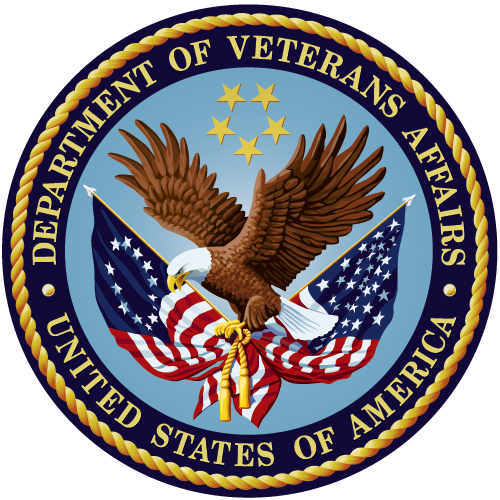 Clinical RemindersICD-10 UPDATEInstallation Guide DG*5.3*862GMPL*2*44PXRM*2.0*26August 2014Department of Veterans AffairsOffice of Information and Technology (OIT)Product DevelopmentTable of ContentsIntroduction	1Background	1Clinical Reminders ICD-10 Update Project	1Patches in this project build	2Taxonomy Management Changes	3Taxonomy Management Dialog Changes	4Related Documentation	5Related Web Sites	6Pre-Installation	71.	Check All Reminder Dialogs for Invalid Items.	72.	Run Finding Usage Reports on ICD-9 Diagnosis and CPT-4 Procedures, with “All” selected.	83.	Check Dialogs and Taxonomies for Reused Codes	94.	Review Procedure (CPT) and Diagnosis (POV) Finding Type Parameter	105.	Reminder Taxonomy Selectable Diagnosis and Selectable Procedure	116.	Check for Taxonomies With Nonsensically Large Code Ranges	127.	Verify Mail Group Membership	128.	Required Software	13Installation	131.	Retrieve the host file containing the multi-package build.	132.	Install the patch first in a training or test account.	133.	Back up the Reminder Dialog data (801.41); this is necessary if the data must be restored.	144.	Prevent Extracts and Reports From Running	14	Check Pending Extracts	14	Check for PXRM Running/Scheduled Tasks	145.	Load the distribution.	156.	Backup a Transport Global	157.	Compare Transport Global to Current System	168.	Verify Checksums in Transport Global	169.	Install the build	16Post-Install Instructions	17Pre and Post-installation Routines	171.	Steps for IRM Managers	182.	Steps for Reminder Managers	183.	Check a dialog using taxonomies in CPRS	204.	Modify Reflections terminal emulator set-up (optional)	20Acronyms	23Appendix A: Installation Example	25Appendix B: Post-Install Checksums	101Appendix C: Finding Usage Report Examples	106Appendix D: Check  All Active Reminder Dialogs for Invalid Items Example	109Appendix E:  Install File Print Example	110Appendix F:   Build File Print Example	112IntroductionBackgroundThe International Classification of Diseases (ICD) is a clinical coding system developed, monitored, and copyrighted by the World Health Organization (WHO). In the United States (US), the National Center for Health Statistics (NCHS), part of the Centers for Medicare and Medicaid Services (CMS), is the agency responsible for overseeing of the clinical modification to the ICD code set.On January 16, 2009, the Centers for Medicare & Medicaid Services (CMS) released a final rule for replacing the 30-year-old ICD-9-CM code set with International Classification of Diseases, Tenth Revision, Clinical Modification (ICD-10-CM) and International Classification of Diseases, Tenth Revision, Procedure Coding System (ICD-10-PCS) with dates of service, or date of discharge for inpatients, that occur on or after the industry activation date. The classification system consists of more than 68,000 codes, compared to approximately 13,000 ICD-9-CM codes. There are nearly 87,000 ICD-10-PCS codes, while ICD-9-CM has nearly 3,800 procedure codes. Both systems also expand the number of characters allotted from five and four respectively to sevenalpha-numeric characters. This value does not include the decimal point, which follows the third character for the ICD-10-CM code set. There is no decimal point in the ICD-10-PCS code set. These code sets have the potential to reveal more about quality of care, so that data can be used in a more meaningful way to better understand complications, better design clinically robust algorithms, and better track the outcomes of care. ICD-10-CM also incorporates greater specificity and clinical detail to provide information for clinical decision-making and outcomes research.VA’s Transition to ICD-10: Implementation of ICD-10-CM and PCS is an immense undertaking, requiring system and business changes throughout all HIPAA-covered entities of the health care industry, including the U.S. Department of Veterans Affairs (VA). All inpatient discharges and outpatient encounter dates on or after the compliance date will require ICD-10 codes as the standard code set for recording and reporting diagnosis and inpatient procedures.  This transition will impact Information Technology (IT) systems, secondary data stores, forms and business processes and stakeholders at all levels of the organization.Clinical Reminders ICD-10 Update ProjectThe Clinical Reminders ICD-10 Update project is updating the Clinical Reminders application to allow the use of ICD-10 codes. A very general approach has been taken, wherein Clinical Reminders taxonomies are being restructured to be Lexicon-based instead of pointer-based. This allows the use of any coding system supported by the Lexicon package. In addition to adding ICD-10 codes, SNOMED CT codes are being added. With the release of CPRS 29, SNOMED CT codes can be collected by Problem List and Clinical Reminders will be able to search for them.Patches in this project buildPXRM*2.0*26This build changes Clinical Reminders taxonomies from being pointer-based to being Lexicon-based. A number of things are done to accomplish this. The Reminder Taxonomy data dictionary (file #811.2) is restructured, a new taxonomy management system is introduced, and taxonomy evaluation is changed to accommodate the new structure. For Reminder Dialogs, users will no longer be able to add ICD-9-CM and/or CPT-4 codes to a Reminder Dialog, but will need to create a Taxonomy, assign codes, and then add the Taxonomy to the Reminder Dialog.See the User Manual and the Taxonomy Management and Dialog Management sections of the Clinical Reminders Manager’s Manual for details of changes made by PXRM*2.0*26.Under the Lexicon-based structure, codes are no longer entered as a range, eliminating the need for taxonomy expansion. The post-install routine in PXRM*2.0*26 will convert all existing taxonomies and reminder dialogs to the new structure.DG*5.3*862 - PTF ICD-10 CHANGES FOR CLINICAL REMINDERS     This build updates the Clinical Reminders Index cross-references in the PTF file (#45) to accommodate ICD-10 diagnosis and procedure codes. It restructures the PTF portion of the Clinical Reminders Index to a generic format that can support all ICD coding systems. This format is:^PXRMINDX (45, CODING SYSTEM,"INP", CODE, NODE, DFN, DATE, DAS)^PXRMINDX (45, CODING SYSTEM,"PNI", DFN, NODE, CODE, DATE, DAS)Where CODING SYSTEM is a three-character abbreviation as defined in the Coding Systems file (#757.03) and CODE is the code, not the pointer. For details, see the Clinical Reminders Index Technical Guide/Programmer’s Manual (PXRM_INDEX_TM).The post-install routine will start a background job to rebuild the file #45 index in the new format.GMPL*2.0*44 - PROBLEM LIST ICD-10 CHANGES FOR CLINICAL REMINDERSThis build updates the Clinical Reminders Index cross-references in the Problem file (#9000011) to accommodate ICD-10 CM diagnosis codes and SNOMED CT codes. It restructures the Problem List portion of the Clinical Reminders Index to a generic format that can support ICD and SNOMED CT coding systems. This format is:^PXRMINDX (9000011, CODING SYSTEM,”ISPP”, CODE, STATUS, PRIORITY, DFN, DLM, DAS)^PXRMINDX (9000011, CODING SYSTEM,”PSPI”, DFN, STATUS, PRIORITY, CODE, DLM, DAS)Where CODING SYSTEM is a three-character abbreviation as defined in the Coding Systems file (#757.03) and CODE is the code, not the pointer. For details, see the Clinical Reminders Index Technical Manual (PXRM_INDEX_TM).The post-install routine will start a background job to rebuild the file #9000011 index in the new format.Taxonomy Management ChangesReminder taxonomies, stored in file #811.2, provide a convenient way to create a set of coded values and give the set a name. For example, the VA-DIABETES taxonomy contains a list of ICD diagnosis codes that signify the patient has a diagnosis of diabetes.In the past, taxonomies were based on pointers to the ICD diagnosis file (#80), the ICD Operation/ Procedure file (#80.1), and the CPT file (#81). Multiple ranges of codes (low code to high code) could be defined for each of these coding systems. When editing was finished, each range of codes was expanded to include all the codes from the low code to the high code. Some coding systems such as SNOMED CT do not assign any meaning to the codes, so they cannot be grouped by code and the concept of a range of codes is meaningless. In some cases, for coding systems that do support the concept of a range, code set updates have inserted an unrelated code into a range. New Approach: For the above reasons, patch PXRM*2*26 changes taxonomies so that they are Lexicon-based. This is a general approach that allows Clinical Reminders taxonomies to support any coding system defined in Lexicon’s Coding Systems file (#757.03), provided Lexicon maintains the coding system and patient data using the coding system is stored in VistA.For each coding system it includes, the Coding Systems file defines a three-character abbreviation, nomenclature, source title, and source (e.g., ICD, ICD-9-CM, International Classification of Diseases, Diagnosis, 9th Edition, and US Department of Health and Human Services). The three-character abbreviation provides a convenient way to refer to coding systems and is used by Clinical Reminders Taxonomies. The following coding systems are supported by Clinical Reminders:NOTE: PXRM*2*26 doesn’t add ICD-10 diagnosis codes to the taxonomies.Taxonomy Management Dialog ChangesIn the past, users created Reminder Dialogs containing ICD-9-CM and/or CPT-4 codes. When using codes as Finding Items or Additional Finding Items in CPRS, the end user didn’t select codes; codes were automatically filed to VistA when the element/group was selected in the Reminder Dialog. A Taxonomy could only be used as a Finding Item; it created a pick list of codes for the user to pick from in CPRS. The display in CPRS was controlled by the set-up in the Reminder Finding Parameter File (#801.45) and the Reminder Taxonomy File (#811.2). These controls determined if the Taxonomy should assign codes to the current encounter or an historical encounter. The controls also determined what prompts were assigned to the Reminder Dialog in CPRS. New approach: Users will no longer be able to add ICD-9-CM and/or CPT-4 codes to a Reminder Dialog. Users will need to create a Taxonomy, assign codes, and then add the Taxonomy to the Reminder Dialog. To maintain similar end user functionality in CPRS, a new prompt called Taxonomy Pick List Display has been added to the dialog editor. This controls how Taxonomies should display in CPRS. New FieldsTaxonomy Pick List:  This field controls if and what pick lists should appear in CPRS. The possible values are based on the setup of the Taxonomy in the Finding Item Field. If a pick list is set to not display, the active codes marked to be used in a dialog will automatically be filed to PCE for the encounter date for that element when the finish button is clicked. Possible values for this field:All = A pick list will display for each code type (ICD/10D and CPT) in taxonomy.DX Only = A pick list will display only for ICD/10D codesCPT Only = A pick list will display only for CPT codesNONE = No pick list for either ICD or CPT. All codes in taxonomy are entered into PCEDiagnosis Header: This field displays text that will be used for the Taxonomy Checkbox. The prompt is only available if the Taxonomy Selection Value is set to All. The default value is from the Reminder Finding Type Parameter. Procedure Header: This field displays text that will be used for the Taxonomy Checkbox. The prompt is only available if the Taxonomy Selection Value is set to All. The default value is from the Reminder Finding Type Parameter. Also, after PXRM*2.0*26 is installed, users will no longer be able to set one Taxonomy Element to prompt for both Current  and Historical Encounter Data. Users will need to create an element for each encounter type, Current and Historical.  If the element Resolution Type is set to Done Elsewhere, then the editor will prompt the user to accept the default prompts for the taxonomy which includes prompts for historical data.  Any other resolution type or no resolution type will prompt data for the current encounter date.For the ICD-10 implementation, Reminder Dialogs will display ICD-9-CM or ICD-10-CM codes in a pick list based on the code set versioning rules. Reminder Dialogs determine what codes to display using the following rules: Current encounters= active codes for that encounter date; Addendums will use the parent note Encounter date.  Historical encounters= active codes for system dateAlso note that previously dialogs were set to both current and historical encounters. Dialogs are now set to current encounters only. Please review dialogs before using in CPRS.  Dialog conversionsTaxonomies are automatically generated for all dialogs that use ICD-9 diagnosis codes or CPT codes as a finding or additional finding. Dialogs with preexisting taxonomies will have the settings from file 801.45 move to the element/group level.Dialogs with codes only will generate new taxonomies and the codes will be replaced with taxonomies.Dialog elements/groups that are updated will have the edit history updated with the changes due to the data conversion.Three MailMan messages will be generated due to the data conversion: A pre-conversion message lists dialogs, elements, and groups to be updated with pre- patched structure.A post-conversion message lists dialogs, elements, and groups with the new structure.A message listing error messages during dialog conversion.Related DocumentationNOTE: In this document you will see references to both PXRM*2*26 and PXRM*2.0*26.  The difference is that PXRM*2*26 is the name of the patch and PXRM*2.0*26 is the name of the build.Related Web SitesPre-Installation This patch includes pre-install steps to be completed a day before the actual install of PXRM*2.0*26 by the IRM staff and a Reminder Manager. These pre-install steps are highly recommended due to the data conversion for both taxonomies and dialogs. Please coordinate between the IRM staff and your Reminder Manager to complete.Run the “Check All Reminder Dialogs for Invalid Items” report. This identifies any dialogs that require clean-up before the data conversion, as they may cause errors during the install. Run the Finding Usage Report, to be used for troubleshooting purposes after the data has been converted.  Review the Finding Type Parameter List and verify that there is a meaningful description  defined for the Prefix/Suffix for each Enabled Resolution Status for CPT  and POV parameters.Verify that at least one Reminder Manager is assigned to the Clinical Reminders mail group.Check All Reminder Dialogs for Invalid Items. This will list issues with the set-up of any of the Reminder Dialog. You can use this report to do any clean-up before installing PXRM *2.0*26. Also, it can be used to troubleshoot any error messages that are auto-generated from the post conversion message.  See example in Appendix D.Access the Dialog Management menu and select the Reminder Dialog Reports.Select “All” to run the Check All Active Reminder Dialog for Invalid Items.Review report output with the table below and clean up, as needed.Select Reminder Dialog Management <TEST ACCOUNT> Option: DR Dialog Reports   OR     Reminder Dialog Elements Orphan Report   ER     Empty Reminder Dialog Report   ALL    Check all active reminder dialog for invalid items   CH     Check Reminder Dialog for invalid itemsSelect Dialog Reports Option: ALL Check all active reminder dialog for invalid itemsRun Finding Usage Reports on ICD-9 Diagnosis and CPT-4 Procedures, with “All” selected. See example in Appendix C.Access the Reminder Reports menu on the Reminder Manager’s Menu.Enter “FUR” from the Select Reminder Reports Option.Select Taxonomy, ICD9 Diagnosis and Procedure reminder findings and “All.”Review and retain these reports, as these can be used for troubleshooting after PXRM*2.0*26 has been installed. Identify which dialogs use codes as finding items or additional finding.For Taxonomy “types” of finding….Identify which dialogs use taxonomies as finding items.Used to update taxonomies with ICD-10 codes. Select Reminder Managers Menu Option: RP Reminder Reports   RD     Reminders Due Report   RDU    Reminders Due Report (User)   RDT    User Report Templates   EPT    Extract EPI Totals   EPF    Extract EPI List by Finding and SSN   EQT    Extract QUERI Totals   GEC    GEC Referral Report   REV    Review Date Report   FUR    Finding Usage ReportSelect Reminder Reports Option:  FURClinical Reminders Finding Usage ReportSelect from the following reminder findings (* signifies standardized):Check Dialogs and Taxonomies for Reused Codes A reused code is a code that the standards development organization has inactivated and then sometime later reactivated with a different meaning. An example is the CPT code 90714. Code       Activation Inactivation  UID  Description---------  ---------- ------------  ---  -----------90714      06/01/1994  04/01/1999        Active Immunization of Typhoid                                              Vaccine                                       07/01/2005                    Tetanus and Diphtheria Toxoids                                              (TD) Adsorbed, Preservative Free,                                           when Administered to Individuals 7                                          Years or Older, for Intramuscular                                           use                                When a reused code is included in a taxonomy and marked as “Use in Dialog”, a defect in CPRS GUI version 29 always causes the description from the first activation period, regardless of the encounter date, to populate the Provider Narrative in PCE. CPRS GUI version 30.A, which is expected to be released in August 2014, corrects this defect.This defect more heavily impacts reminder taxonomies containing CPT codes for immunizations but is not limited to a specific code set. Reused codes can be found in the ICD-9, CPT, and HPCS code sets.  You can run the Finding Usage report in step two and see if any reused codes on the list below are in the results.  Also, use the Finding Usage report to find any taxonomies that are being used in a dialog. If any such taxonomies are found, use taxonomy inquiry to determine if the taxonomy contains any reused codes; if it does, use one of the workarounds described below.Before CPRS GUI version 30.A is released, you can prevent incorrect provider narrative text being stored for a reused CPT or HCPCS code using the workarounds below.  Note that prior to the installation of PXRM*2*26, HCPCS codes are treated as CPT codes in Clinical Reminders.Workaround 1: For immunizations and skin tests, setup the reminder dialog to use the immunization or skin test instead of the CPT code via a taxonomy. The PCE Code Mapping File capability can be used to automatically store the CPT code.  You will need to make sure that the CPT code is properly mapped in the code mapping file. If you need assistance with this, please enter a Remedy ticket.Workaround 2: In all other cases, instead of using a dialog to file the code, use the CPRS Encounter Form.The Standards and Terminology Service Team has provided the following list of reused codes:9 ICD-9 diagnosis codes282.40  282.43 282.44  282.45  282.46  282.47  284.01  284.09  284.89  6 ICD-9 procedure codes02.21   32.41   39.81   81.18   89.49   99.78   150 CPT/HCPCS codes0001F   0005F   1127F   1128F   21011   22010    22206   22207   22552   27415   27416   31620   31626   31627   31651   33782   33783   35637   35638   43845   46930   49440   75956   77425   78582   82656   83631   83700   83861   86305   86335   86357   86386   90460   90650   90653   90654   90714   90951   90952   90953   90954   90955   90956   90957   90958   90966   90967   90968   90969   93280   93890   95017   95018   99150   99174   A4252   A4349   A4360  A4363   A4520   A4555  A4600   A4648   A4650   A7020   A9180  A9520   B4157   B4159   B4161   D2970   D6710   E0170   E0670   E1036   E1352   E1354    E1356   E1392   G0159   G0160  G0161  G0163  G0164   G0428   G0429   J0151   J0180    J0220    J0400   J0480    J0490    J0840    J0890    J1050   J1290    J1300    J1430   J1561    J1562    J1640    J1740    J1741   J1930    J2170    J2850   J3060    J3110    J3300    J3355    J7180   J7196    J7315    J7316   J7508    J7610    J7615    J7620    J7627   J7640    J7645    J7650   J7660    J7665    J7670    J9330    L3916   L3918    L3924   L3930   L5703   L6715    L6880    L8605   L8615   L8616    L8617   L8618   L8621   L8622    L8623    L8624   L8627   L8628    L8629   L8680   L8690   Q0161   T2049   Review Procedure (CPT) and Diagnosis (POV) Finding Type ParameterAccess Reminder Dialog Management, Dialog Parameters, General Finding Type Parameter option.Select the Item Finding Type Parameter  and review the Prefix/Suffix values for Procedure (CPT) and Diagnosis (POV) finding types. These are pre-populated by the software but can be edited at the element. The intent of this step is to verify that  the values display a meaningful description in CPRS.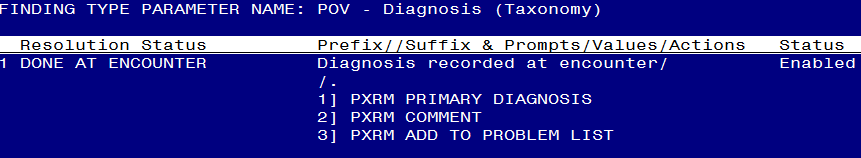 Example in CPRS where the prefix and suffix has been edited during the element set-up. ‘Dx recorded at encounter.’ and ‘Px done at encounter.’ 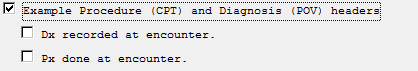 Review the Resolution Status type Enabled/Disable values for both CPT and POV entries.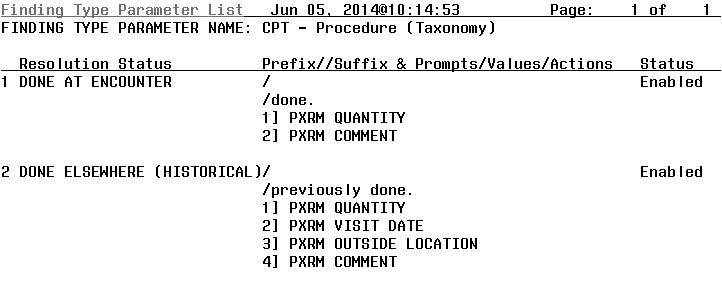 If both Done at Encounter and Done Elsewhere are enabled, any dialog using a taxonomy that contains codes for the finding parameter will no longer work the same in CPRS.With PXRM*2.0*26, the dialog will only support one resolution status per element. The conversion process will set the existing element to Done At Encounter. If the dialog should support both a Done At Encounter and a Done Elsewhere, the site should do the following after the patch has been installed:Create a new element for the Done Elsewhere Status.Create a group that contains both the Done At Encounter and the Done Elsewhere Elements.Replace the current element in the dialog with the new group.Reminder Taxonomy Selectable Diagnosis and Selectable Procedure Reminder taxonomies contain two multiples named SELECTABLE DIAGNOSIS and SELECTABLE PROCEDURE. During the post-init when taxonomies are converted to the new data structure, any codes in these multiples that are not already in the Selected Codes multiple will be moved there with a TERM/CODE of “Copy from selectable diagnosis” and “Copy from selectable procedure”; these codes will be marked as Use In Dialog. After these codes have been moved, you can edit the taxonomy and delete any of the codes you don’t want. It should be noted that if the build is installed again, the Selectable Diagnosis and Selectable Procedure codes will be moved again and you will have to delete them again. If your site is a test site, or if you will be installing the build more than once for some other reason, there is an alternative to having to edit the taxonomy after each install. You can use FileMan Search File Entries to find all your taxonomies that contain Selectable Diagnosis or Selectable Procedure codes. For each of these taxonomies, you can use FileMan Enter or Edit File entries to delete any codes that you do not want moved to the Selected Codes multiple.Check for Taxonomies With Nonsensically Large Code RangesExtremely large code ranges do not make sense clinically and can cause a store error during the taxonomy conversion process. The store error will prevent the PXRM*2.0*26 installation from completing, so it is a good idea to make sure you do not have any taxonomies with nonsensically large code ranges. The easiest way to do this is to use FileMan’s Search File Entries on file #811.3 (Expanded Taxonomies) and check for large values of the fields NICD0, NICD9, and NICPT; these fields are the total number of codes of each type. A large value would be something over 1500. Here is an example for NICD9:VA FileMan 22.0Select OPTION: SEARCH FILE ENTRIES  OUTPUT FROM WHAT FILE: EXPANDED TAXONOMIES//   -A- SEARCH FOR EXPANDED TAXONOMIES FIELD: NICD9    -A- CONDITION: >  GREATER THAN  -A- GREATER THAN: 1500  -B- SEARCH FOR EXPANDED TAXONOMIES FIELD: IF: A//     NICD9 GREATER THAN "1500"STORE RESULTS OF SEARCH IN TEMPLATE: SORT BY: NUMBER// START WITH NUMBER: FIRST// FIRST PRINT FIELD: .01  EXPANDED TAXONOMYTHEN PRINT FIELD: NICD9  THEN PRINT FIELD: Heading (S/C): EXPANDED TAXONOMIES SEARCH  Replace DEVICE:Since these fields are the total number of codes of each type, it may be that there are just a large number of ranges defined and not a single large range. To check for a single large range, do an inquiry on any taxonomy that was found by the FileMan searches and examine each range that is defined. Correct any that are too large to be clinically relevant.Verify Mail Group MembershipVerify that there is at least one Reminder Manager assigned to the Clinical Reminder mail group. Inquire to file #800 CLINCIAL REMINDER PARAMETERS SITE PARAMETERS.  There is a field: REMINDER MANAGEMENT MAILGROUP: that will list your local mailgroup to check for members.Required Software PXRM*2.0*26DG*5.3*862 GMPL*2.0*44 Installation This section describes how to install the multi-package build that includes patches DG*5.3*862, GMPL*2.0*44, and PXRM*2.0*26. IMPORTANT: Install this build in your production accounts during non-peak/off-hours. The PXRMINDEX Global will be rebuilt for files 45 and 9000011, and reminder evaluation will be disabled while these indexes are rebuilding. Estimated installation time is 10- 15 minutes; re-indexing time is 10 minutes to 3 hours.The installation needs to be done by a person with DUZ(0) set to "@." Retrieve the host file containing the multi-package build. Use ftp to access the build (the name of the host file is CR_ICD-10_UPDATE .KID) from one of the following locations (with the ASCII file type): Albany                         REDACTED			                  	REDACTEDHines                           REDACTED 					REDACTED Salt Lake City             REDACTED 			                          REDACTED \Install the patch first in a training or test account. Installing in a non-production environment will give you time to get familiar with new functionality.  Back up the Reminder Dialog data (801.41); this is necessary if the data must be restored.Back up data using your site’s policy for backing up data. If the steps are unknown. here is a way it can be done: Go to a command prompt.At the prompt, enter D GOGEN^%ZSPECIAL.At the device prompt, enter the name of the local directory where the file is to be stored with the name of the file. (FILE_801_41_DATA_BACKUP.GBL)At the Parameters? Prompt, press <enter>. At the Global prompt, enter ^PXRMD(801.41.Verify that the file was created and exists in the directory specified.ExampleDEV5A4:DVFDEV>D GOGEN^%ZSPECIAL Device: VA5$:[Local Directory]FILE_801_41_DATA_BACKUP.GBLParameters? ("WNS") => Warning:  Use a "V" format to avoid problems with control characters.Global ^PXRMD(801.41,Global ^.	Prevent Extracts and Reports From RunningCheck Pending ExtractsContact your Reminders Manager to assist with this stepAccess the Reminder Extract Menu and select Reminder Extract Management.For each Extract listed, check the View/Schedule Extract to see if any are scheduled to run around the time of installation. If so, these will have to be re-scheduled. This can be done by using the Taskman Schedule/ Unscheduled OptionsCheck for PXRM Running/Scheduled TasksFrom TaskMan Management search for any Clinical Reminders or PXRM tasks. Look to see if there are any scheduled tasks to start or run around the installation time or during the re-indexing of the globals. (Re-indexing may take up to 3 hours after the installation is finished. During the re-indexing clinical reminder evaluation will  be disabled.) If any tasks are identified, these must be rescheduled after the re-indexing.When reminder evaluation is disabled a MailMan message will be sent to the Clinical Reminders mail group notifying the members that evaluation has been disabled. Load the distribution.           In programmer mode, type, D ^XUP, select the Kernel Installation & Distribution System menu (XPD INSTALLATION MENU), , and then the option LOAD a Distribution.  Enter the directory name where you placed the host file followed by CR_ICD-10_UPDATE.KID at the Host File prompt. ExampleSelect Installation Option: LOAD a DistributionEnter a Host File: VA5$:[DOWNLOADS]CR_ICD-10_UPDATE.KIDKIDS Distribution saved on NOV 27: CR_ICD-10_UPDATE.KIDFrom the Installation menu, you may elect to use the following options:Backup a Transport Global                 Use the KIDS Installation option, Backup a Transport Global [XPD BACKUP]. This option creates a MailMan message that will back up all current routines on your VistA/M system that will be replaced by the packages in this transport global. (If you need to preserve components that are not routines, you must back them up separately.) 

At the Select INSTALL NAME: prompt, enter Clinical Reminders ICD-10 Update 1.0Example:Select Installation  <TEST ACCOUNT> Option: 5  Backup a Transport GlobalSelect INSTALL NAME:   CLINICAL REMINDERS ICD-10 UPDATE 1.0      6/27/13@13:07:40     => Clinical Reminders ICD-10 Update; Created on Jun 19, 2013@08:20:53This Distribution was loaded on Jun 27, 2013@13:07:40 with header of    Clinical Reminders ICD-10 Update; Created on Jun 19, 2013@08:20:53   It consisted of the following Install(s):CLINICAL REMINDERS ICD-10 UPDATE 1.0     DG*5.3*862    GMPL*2.0*44    PXRM*2.0*26Subject: Backup of CLINICAL REMINDERS ICD-10 UPDATE 1.0 install on Jun 2  Replace No routines for CLINICAL REMINDERS ICD-10 UPDATE 1.0Loading Routines for DG*5.3*862Routine DG53862I is not on the disk...Loading Routines for GMPL*2.0*44Routine GMPLP44I is not on the disk...Loading Routines for PXRM*2.0*26.....Routine PXRMCPLS is not on the disk...............Routine PXRMDTAX is not on the disk..Routine PXRMDUTL is not on the disk...................................Routine PXRMLEXL is not on the disk......Routine PXRMP26D is not on the disk..Routine PXRMP26E is not on the disk..Routine PXRMP26I is not on the disk..Routine PXRMP26X is not on the disk.........Routine PXRMSCR is not on the disk...Routine PXRMSINQ is not on the disk.......Routine PXRMTAXL is not on the disk....Routine PXRMTXCE is not on the disk..Routine PXRMTXCR is not on the disk..Routine PXRMTXCS is not on the disk..Routine PXRMTXIM is not on the disk..Routine PXRMTXIN is not on the disk..Routine PXRMTXSM is not on the disk..Routine PXRMUIDR is not on the disk..........Send mail to: PXRMPROGRAMMER, ONESelect basket to send to: IN// PATCH BACKUP  And Send to:Compare Transport Global to Current SystemThis option will allow you to view all changes that will be made when the patch is installed.  It compares all components of the patch (routines, DDs, templates, etc.).Verify Checksums in Transport Global    This option will allow you to ensure the integrity of the routines that are in the transport global.  If there are any discrepancies, do not run the Install Package(s) option. Instead, run the Unload a Distribution option to remove the Transport Global from your system.  Retrieve the file again from the anonymous directory (in case there was corruption in FTPing) and Load the Distribution again.  If the problem still exists, log a Remedy ticket and/or call the national Help Desk (1-888-596-HELP) to report the problem.ExampleCHOOSE 1-2: 2  Verify Package IntegritySelect BUILD NAME:    PXRM*2.0*26     CLINICAL REMINDERSWant each Routine Listed with Checksums: Yes//   YESDEVICE: HOME// ;;999  TELNET PORTInstall the buildFrom the Installation menu on the Kernel Installation and Distribution System (KIDS) menu, run the option Install Package(s).  Select the build CLINICAL REMINDERS ICD-10 UPDATE 1.0 and proceed with the install.  If you have problems with the installation, log a Remedy ticket and/or call the National Help Desk to report the problem.    Select Installation & Distribution System Option: InstallationSelect Installation Option: INSTALL PACKAGE(S)  Select INSTALL NAME: CLINICAL REMINDERS ICD-10 UPDATE 1.0      Answer the following install questions as follows:Although typically the answer is "No," you can answer "Yes," to the question: Want KIDS to Rebuild Menu Trees Upon Completion of Install?Please remember that rebuilding menu trees will increase patch installation time. Answer "No" to the question:Want KIDS to INHIBIT LOGONs during the install?Answer "No" to the question: Want to DISABLE Scheduled Options, Menu Options, and Protocols?The post-inits for DG*5.3*862 and GMPL*2.0*44 will start a TaskMan job to rebuild their portions of the Clinical Reminders Index. While these indexes are rebuilding, reminder evaluation will be disabled.When these indexes are finished rebuilding, reminder evaluation will be enabled and Clinical Reminders should now be available in CPRS. A MailMan message will be sent to the Clinical Reminders mail group notifying the members that evaluation has been enabled.Post-Install InstructionsPre and Post-installation RoutinesPre-install: PXRM*2.0*26 renames the option PXRM TAXONOMY MANAGEMENT to PXRM TAXONOMY MANAGEMENT (OLD) and makes it unavailable to users. Post-install: During the post-install, a number of conversions are performed, as described earlier in this manual.  After a successful installation, the init routines PXRMP26D, PXRMP26E, PXRMP26I, PXRMP26T, and PXRMP26X can be deleted.Mail MessagesIn the post-install, DG*5.3*862 starts a background job that will rebuild ^PXRMINDX (45) in the new format. This job will generate one or two messages to the Clinical Reminders mail group. One message will give the status of the rebuild, and tell if any errors or problems were encountered. If there were problems, another message will be sent with the details of the errors or problems. If bad data is encountered in PTF and you need assistance  dealing with it, you can submit a support ticket. After a successful installation, the init routine DG53862I can be deleted.In the post-install, GMPL*2.0*44 starts a background job that will rebuild ^PXRMINDX (9000011) in the new format. This job will generate one or two messages to the Clinical Reminders mail group. One message will give the status of the rebuild and tell if any errors or problems were encountered. If there were problems, another message will be sent with the details of the errors or problems. During testing, many sites have found that they have some corrupted entries in the Problem List file. Some typical examples seen in the MailMan message are:Subject: CLINICAL REMINDER INDEX BUILD ERROR(S) FOR GLOBAL ^AUPNPROB(GLOBAL: ^AUPNPROB( ENTRY: 1102 missing date last modifiedGLOBAL: ^AUPNPROB( ENTRY: 214464 has the invalid code -1^Invalid IEN for FileGLOBAL: ^AUPNPROB( ENTRY: 214385 has the invalid code -1^Invalid IEN for FileGLOBAL: ^AUPNPROB( ENTRY: 183670 missing DFNGLOBAL: ^AUPNPROB( ENTRY: 183669 missing DFNIt is suggested that a facility representative who has the authority to review content evaluate the  status of a problem entry and make updates, including changes to the status of the problem. CACs and/or HIM representatives could be used for this task. Some suggested steps to resolve the corrupted data problems are:Use FileMan inquire for each entry with the IEN by entering `NNNN to obtain details of the specific Problem List record.  Using CPRS and the Problems tab, view the problem to determine the current status.If it is active, review the entry to determine if there is any appearance of corrupt or invalid data. It should be noted that the issues found may likely be old and may not have been user-added. Take appropriate corrective action, such as inactivation and/or change of status to remove the invalid data, with annotation in the comments that the entry was reviewed and appears to be invalid, as identified with the GMPL*2.0*44 build install. The use of annotation via comments will ensure that proper documentation in the record is retained for any action taken.  If not active, verify that the problem cannot be currently used, and add notation that the entry appears to be invalid via comments, with no further action. The use of annotation via comments will ensure that proper documentation in the record is retained for any action taken.If you require additional assistance you can submit a support ticket.   After a successful installation, the init routine GMPLP44I can be deleted.As part of a post-install routine, a MailMan message listing the dialog and the elements of the dialogs that were affected by the conversion will be sent. Steps for IRM ManagersReview PXRM*2.0*26 Install file entry for any error messages; if found, then contact the Reminder Manager at your site. Distribute a copy of the Install File Entry to the Reminder Manager.  Steps for Reminder Managers Three MailMan messages are generated as a result of the dialog conversion and sent to the Clinical Reminders mail group. Please review the messages for errors and validate the dialog conversion, using the pre- and post-conversion messages to do a manual side-by-side comparison. Review for failed dialog conversions listed as an error MailMan message.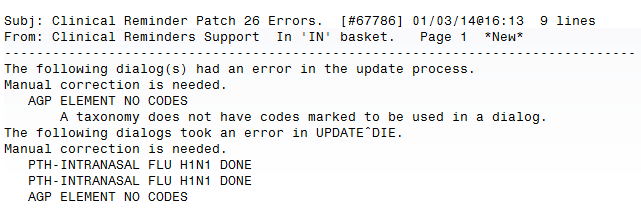 Pre-conversion Mailman message: PB-FLU VACC GIVEN  =======================================================          Resolution Type:              Finding Item: ICD9.V04.81  Additional Finding Items:      Items: CPT.90471      Items: CPT.90658      Components:      Sequence: 10 Prompt PXRM PRIMARY DIAGNOSIS Exclude From PN Text:Yes Post-conversion Mailman message: When taxonomies are created during conversion, the name of the dialog element/group they are contained in is the name of the new taxonomy.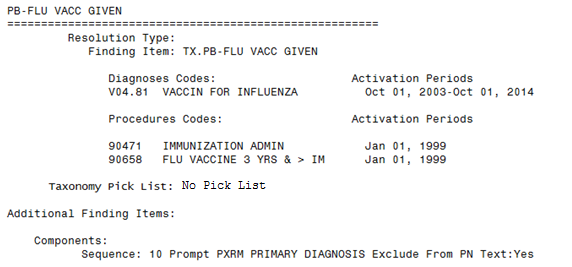 Check a dialog using taxonomies in CPRSCheck a dialog that contains one of the taxonomies that you compared in the reports, to ensure that the dialog functions as expected. If you spot any problems or have questions, log a Remedy ticket. Modify Reflections terminal emulator set-up (optional)In order to improve the appearance of the new taxonomy management system, it is recommended that users check their Reflections terminal emulator setup, and make sure that the background is changed from the default color white. The foreground can be whatever color the user prefers to use with the chosen background.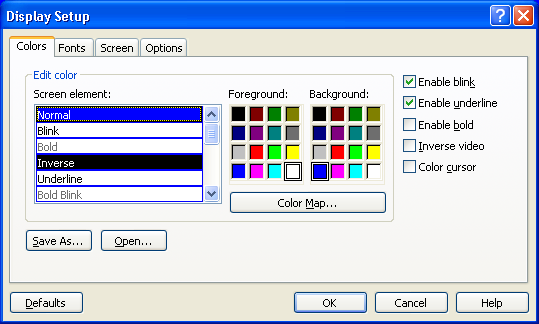 Figure 1: Terminal SetupMissing text when printing tipYou may notice when printing large amounts of text to the screen, parts of it are missing. To fix this, the Reflections setup must have Save from Scrolling Regions checked. The sequence is: Setup => Display => Screen => Display Memory Advanced.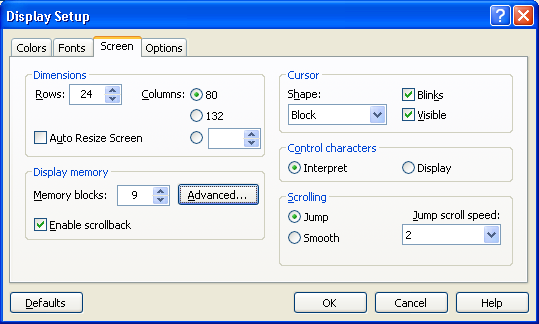 Figure 2: Display Setup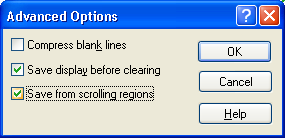 Figure 3: Save from scrolling regions*NOTE – KNOWN ANOMALY: In List Manager displays, for any action that works with a list, you can select the list and then the action or select the action and then the list. In the first case, the system uses List Manager’s list selection, which displays the list as a string of items. If the list has too many items, it generates an error. To prevent this, select the action first.For example, on the code selection screen, if you do an ICD-10 Lexicon search for diabetes, you will see a list of around 250 codes. If you enter 1-250 at the Select Action prompt, you’ll get a range error. However, if you select Add, then you can enter 1-250 and not get an error.Lexicon Selection             Nov 14, 2013@11:16:15        Page:   57 of   57 Term/Code: diabetes253 ICD-10-CM codes were found.+No. Code      Active     Inactive  Description	                                                                     Gestational Diabetes                         250 P70.2     10/1/2014            Neonatal diabetes mellitus                   251 Z13.1     10/1/2014            Encounter for Screening for Diabetes                                            Mellitus                                     252 Z83.3     10/1/2014            Family History of Diabetes Mellitus          253 Z86.32    10/1/2014            Personal History of Gestational Diabetes              + Next Screen   - Prev Screen   ?? More Actions                       ADD  Add to taxonomy                    UID  Use in dialogRFT  Remove from taxonomy               SAVE SaveRFD  Remove from dialogSelect Action: Quit// 1-250>>>  Range too large: 1-250.AcronymsThe OIT Master Glossary is available at http://vaww.oed.wss.va.gov/process/Library/master_glossary/masterglossary.htmNational Acronym Directory:http://vaww1.va.gov/Acronyms/Appendix A: Installation Example This is a capture of a Clinical Reminders ICD-10 Update installation that provides details of the install. This copy should be forwarded to the CAC who maintains Clinical Reminders to help them understand what data is being converted Example: First-time Install Select Installation <TEST ACCOUNT> Option: Install Package(s)Select INSTALL NAME:    CLINICAL REMINDERS ICD-10 UPDATE 1.0    5/9/14@09:59:23     => Clinical Reminders ICD-10 Update  ;Created on May 08, 2014@12:35:09This Distribution was loaded on May 09, 2014@09:59:23 with header of    Clinical Reminders ICD-10 Update  ;Created on May 08, 2014@12:35:09   It consisted of the following Install(s):CLINICAL REMINDERS ICD-10 UPDATE 1.0     DG*5.3*862    GMPL*2.0*44    PXRM*2.0*26Checking Install for Package CLINICAL REMINDERS ICD-10 UPDATE 1.0Install Questions for CLINICAL REMINDERS ICD-10 UPDATE 1.0Checking Install for Package DG*5.3*862Install Questions for DG*5.3*862Checking Install for Package GMPL*2.0*44Install Questions for GMPL*2.0*44Checking Install for Package PXRM*2.0*26Install Questions for PXRM*2.0*26Incoming Files:   801.41    REMINDER DIALOGNote:  You already have the 'REMINDER DIALOG' File.   801.45    REMINDER FINDING TYPE PARAMETER  (including data)Note:  You already have the 'REMINDER FINDING TYPE PARAMETER' File.I will OVERWRITE your data with mine.   802.4     REMINDER FUNCTION FINDING FUNCTIONS  (including data)Note:  You already have the 'REMINDER FUNCTION FINDING FUNCTIONS' File.I will OVERWRITE your data with mine.   811.2     REMINDER TAXONOMYNote:  You already have the 'REMINDER TAXONOMY' File.   811.4     REMINDER COMPUTED FINDINGS  (including data)Note:  You already have the 'REMINDER COMPUTED FINDINGS' File.I will OVERWRITE your data with mine.   811.8     REMINDER EXCHANGE  (including data)Note:  You already have the 'REMINDER EXCHANGE' File.I will OVERWRITE your data with mine.Want KIDS to Rebuild Menu Trees Upon Completion of Install? NO// Want KIDS to INHIBIT LOGONs during the install? NO// Want to DISABLE Scheduled Options, Menu Options, and Protocols? NO// Enter the Device you want to print the Install messages.You can queue the install by enter a 'Q' at the device prompt.Enter a '^' to abort the install.DEVICE: HOME//   HOME  (CRT)-------------------------------------------------------------------------------- Install Started for CLINICAL REMINDERS ICD-10 UPDATE 1.0 :                May 09, 2014@10:00:16Build Distribution Date: May 08, 2014 Installing Routines:               May 09, 2014@10:00:16 Install Started for DG*5.3*862 :                May 09, 2014@10:00:16Build Distribution Date: May 08, 2014 Installing Routines:               May 09, 2014@10:00:16 Running Post-Install Routine: POST^DG53862ICreating Clinical Reminders Index cross-references.Creating PTF ICD diagnosis cross-references.Creating index definition ...Compiling DG PTF CREATE PTF ENTRY Input Template of File 45......'DGPTXC' ROUTINE FILED..'DGPTXC1' ROUTINE FILED.'DGPTXC2' ROUTINE FILED.Compiling DG701 Input Template of File 45.........'DGPTX7' ROUTINE FILED.............'DGPTX71' ROUTINE FILED.'DGPTX72' ROUTINE FILED.Compiling Cross-Reference(s) 45 of File 45....SORRY, LET ME PUT YOU ON 'HOLD' FOR A SECOND...'DGPTXX1' ROUTINE FILED.'DGPTXX2' ROUTINE FILED.'DGPTXX3' ROUTINE FILED.'DGPTXX4' ROUTINE FILED.'DGPTXX5' ROUTINE FILED.'DGPTXX6' ROUTINE FILED.'DGPTXX7' ROUTINE FILED.'DGPTXX8' ROUTINE FILED.'DGPTXX9' ROUTINE FILED.'DGPTXX10' ROUTINE FILED.'DGPTXX11' ROUTINE FILED.'DGPTXX12' ROUTINE FILED.'DGPTXX' ROUTINE FILED.Creating index definition ...Compiling DG PTF CREATE PTF ENTRY Input Template of File 45......'DGPTXC' ROUTINE FILED..'DGPTXC1' ROUTINE FILED.'DGPTXC2' ROUTINE FILED.Compiling DG701 Input Template of File 45.........'DGPTX7' ROUTINE FILED.............'DGPTX71' ROUTINE FILED.'DGPTX72' ROUTINE FILED.Compiling Cross-Reference(s) 45 of File 45....EXCUSE ME, HOLD ON...'DGPTXX1' ROUTINE FILED.'DGPTXX2' ROUTINE FILED.'DGPTXX3' ROUTINE FILED.'DGPTXX4' ROUTINE FILED.'DGPTXX5' ROUTINE FILED.'DGPTXX6' ROUTINE FILED.'DGPTXX7' ROUTINE FILED.'DGPTXX8' ROUTINE FILED.'DGPTXX9' ROUTINE FILED.'DGPTXX10' ROUTINE FILED.'DGPTXX11' ROUTINE FILED.'DGPTXX12' ROUTINE FILED.'DGPTXX' ROUTINE FILED.Creating index definition ...Compiling DG PTF CREATE PTF ENTRY Input Template of File 45......'DGPTXC' ROUTINE FILED..'DGPTXC1' ROUTINE FILED.'DGPTXC2' ROUTINE FILED.Compiling DG701 Input Template of File 45.........'DGPTX7' ROUTINE FILED.............'DGPTX71' ROUTINE FILED.'DGPTX72' ROUTINE FILED.Compiling Cross-Reference(s) 45 of File 45....SORRY, HOLD ON...'DGPTXX1' ROUTINE FILED.'DGPTXX2' ROUTINE FILED.'DGPTXX3' ROUTINE FILED.'DGPTXX4' ROUTINE FILED.'DGPTXX5' ROUTINE FILED.'DGPTXX6' ROUTINE FILED.'DGPTXX7' ROUTINE FILED.'DGPTXX8' ROUTINE FILED.'DGPTXX9' ROUTINE FILED.'DGPTXX10' ROUTINE FILED.'DGPTXX11' ROUTINE FILED.'DGPTXX12' ROUTINE FILED.'DGPTXX' ROUTINE FILED.Creating index definition ...Compiling DG PTF CREATE PTF ENTRY Input Template of File 45......'DGPTXC' ROUTINE FILED..'DGPTXC1' ROUTINE FILED.'DGPTXC2' ROUTINE FILED.Compiling DG701 Input Template of File 45.........'DGPTX7' ROUTINE FILED.............'DGPTX71' ROUTINE FILED.'DGPTX72' ROUTINE FILED.Compiling Cross-Reference(s) 45 of File 45....EXCUSE ME, JUST A MOMENT PLEASE...'DGPTXX1' ROUTINE FILED.'DGPTXX2' ROUTINE FILED.'DGPTXX3' ROUTINE FILED.'DGPTXX4' ROUTINE FILED.'DGPTXX5' ROUTINE FILED.'DGPTXX6' ROUTINE FILED.'DGPTXX7' ROUTINE FILED.'DGPTXX8' ROUTINE FILED.'DGPTXX9' ROUTINE FILED.'DGPTXX10' ROUTINE FILED.'DGPTXX11' ROUTINE FILED.'DGPTXX12' ROUTINE FILED.'DGPTXX' ROUTINE FILED.Creating index definition ...Compiling DG PTF CREATE PTF ENTRY Input Template of File 45......'DGPTXC' ROUTINE FILED..'DGPTXC1' ROUTINE FILED.'DGPTXC2' ROUTINE FILED.Compiling DG701 Input Template of File 45.........'DGPTX7' ROUTINE FILED.............'DGPTX71' ROUTINE FILED.'DGPTX72' ROUTINE FILED.Compiling Cross-Reference(s) 45 of File 45....EXCUSE ME, LET ME PUT YOU ON 'HOLD' FOR A SECOND...'DGPTXX1' ROUTINE FILED.'DGPTXX2' ROUTINE FILED.'DGPTXX3' ROUTINE FILED.'DGPTXX4' ROUTINE FILED.'DGPTXX5' ROUTINE FILED.'DGPTXX6' ROUTINE FILED.'DGPTXX7' ROUTINE FILED.'DGPTXX8' ROUTINE FILED.'DGPTXX9' ROUTINE FILED.'DGPTXX10' ROUTINE FILED.'DGPTXX11' ROUTINE FILED.'DGPTXX12' ROUTINE FILED.'DGPTXX' ROUTINE FILED.Creating index definition ...Compiling DG PTF CREATE PTF ENTRY Input Template of File 45......'DGPTXC' ROUTINE FILED..'DGPTXC1' ROUTINE FILED.'DGPTXC2' ROUTINE FILED.Compiling DG701 Input Template of File 45.........'DGPTX7' ROUTINE FILED.............'DGPTX71' ROUTINE FILED.'DGPTX72' ROUTINE FILED.Compiling Cross-Reference(s) 45 of File 45....EXCUSE ME, LET ME PUT YOU ON 'HOLD' FOR A SECOND...'DGPTXX1' ROUTINE FILED.'DGPTXX2' ROUTINE FILED.'DGPTXX3' ROUTINE FILED.'DGPTXX4' ROUTINE FILED.'DGPTXX5' ROUTINE FILED.'DGPTXX6' ROUTINE FILED.'DGPTXX7' ROUTINE FILED.'DGPTXX8' ROUTINE FILED.'DGPTXX9' ROUTINE FILED.'DGPTXX10' ROUTINE FILED.'DGPTXX11' ROUTINE FILED.'DGPTXX12' ROUTINE FILED.'DGPTXX' ROUTINE FILED.Creating index definition ...Compiling DG PTF CREATE PTF ENTRY Input Template of File 45......'DGPTXC' ROUTINE FILED..'DGPTXC1' ROUTINE FILED.'DGPTXC2' ROUTINE FILED.Compiling DG701 Input Template of File 45.........'DGPTX7' ROUTINE FILED.............'DGPTX71' ROUTINE FILED.'DGPTX72' ROUTINE FILED.Compiling Cross-Reference(s) 45 of File 45....SORRY, THIS MAY TAKE A FEW MOMENTS...'DGPTXX1' ROUTINE FILED.'DGPTXX2' ROUTINE FILED.'DGPTXX3' ROUTINE FILED.'DGPTXX4' ROUTINE FILED.'DGPTXX5' ROUTINE FILED.'DGPTXX6' ROUTINE FILED.'DGPTXX7' ROUTINE FILED.'DGPTXX8' ROUTINE FILED.'DGPTXX9' ROUTINE FILED.'DGPTXX10' ROUTINE FILED.'DGPTXX11' ROUTINE FILED.'DGPTXX12' ROUTINE FILED.'DGPTXX' ROUTINE FILED.Creating index definition ...Compiling DG PTF CREATE PTF ENTRY Input Template of File 45......'DGPTXC' ROUTINE FILED..'DGPTXC1' ROUTINE FILED.'DGPTXC2' ROUTINE FILED.Compiling DG701 Input Template of File 45.........'DGPTX7' ROUTINE FILED.............'DGPTX71' ROUTINE FILED.'DGPTX72' ROUTINE FILED.Compiling Cross-Reference(s) 45 of File 45....EXCUSE ME, HOLD ON...'DGPTXX1' ROUTINE FILED.'DGPTXX2' ROUTINE FILED.'DGPTXX3' ROUTINE FILED.'DGPTXX4' ROUTINE FILED.'DGPTXX5' ROUTINE FILED.'DGPTXX6' ROUTINE FILED.'DGPTXX7' ROUTINE FILED.'DGPTXX8' ROUTINE FILED.'DGPTXX9' ROUTINE FILED.'DGPTXX10' ROUTINE FILED.'DGPTXX11' ROUTINE FILED.'DGPTXX12' ROUTINE FILED.'DGPTXX' ROUTINE FILED.Creating index definition ...Compiling DG PTF CREATE PTF ENTRY Input Template of File 45......'DGPTXC' ROUTINE FILED..'DGPTXC1' ROUTINE FILED.'DGPTXC2' ROUTINE FILED.Compiling DG701 Input Template of File 45.........'DGPTX7' ROUTINE FILED.............'DGPTX71' ROUTINE FILED.'DGPTX72' ROUTINE FILED.Compiling Cross-Reference(s) 45 of File 45....HMMM, HOLD ON...'DGPTXX1' ROUTINE FILED.'DGPTXX2' ROUTINE FILED.'DGPTXX3' ROUTINE FILED.'DGPTXX4' ROUTINE FILED.'DGPTXX5' ROUTINE FILED.'DGPTXX6' ROUTINE FILED.'DGPTXX7' ROUTINE FILED.'DGPTXX8' ROUTINE FILED.'DGPTXX9' ROUTINE FILED.'DGPTXX10' ROUTINE FILED.'DGPTXX11' ROUTINE FILED.'DGPTXX12' ROUTINE FILED.'DGPTXX' ROUTINE FILED.Creating index definition ...Compiling DG PTF CREATE PTF ENTRY Input Template of File 45......'DGPTXC' ROUTINE FILED..'DGPTXC1' ROUTINE FILED.'DGPTXC2' ROUTINE FILED.Compiling DG701 Input Template of File 45.........'DGPTX7' ROUTINE FILED.............'DGPTX71' ROUTINE FILED.'DGPTX72' ROUTINE FILED.Compiling Cross-Reference(s) 45 of File 45....SORRY, HOLD ON...'DGPTXX1' ROUTINE FILED.'DGPTXX2' ROUTINE FILED.'DGPTXX3' ROUTINE FILED.'DGPTXX4' ROUTINE FILED.'DGPTXX5' ROUTINE FILED.'DGPTXX6' ROUTINE FILED.'DGPTXX7' ROUTINE FILED.'DGPTXX8' ROUTINE FILED.'DGPTXX9' ROUTINE FILED.'DGPTXX10' ROUTINE FILED.'DGPTXX11' ROUTINE FILED.'DGPTXX12' ROUTINE FILED.'DGPTXX' ROUTINE FILED.Creating index definition ...Compiling DG PTF CREATE PTF ENTRY Input Template of File 45......'DGPTXC' ROUTINE FILED..'DGPTXC1' ROUTINE FILED.'DGPTXC2' ROUTINE FILED.Compiling DG701 Input Template of File 45.........'DGPTX7' ROUTINE FILED.............'DGPTX71' ROUTINE FILED.'DGPTX72' ROUTINE FILED.Compiling Cross-Reference(s) 45 of File 45....HMMM, I'M WORKING AS FAST AS I CAN...'DGPTXX1' ROUTINE FILED.'DGPTXX2' ROUTINE FILED.'DGPTXX3' ROUTINE FILED.'DGPTXX4' ROUTINE FILED.'DGPTXX5' ROUTINE FILED.'DGPTXX6' ROUTINE FILED.'DGPTXX7' ROUTINE FILED.'DGPTXX8' ROUTINE FILED.'DGPTXX9' ROUTINE FILED.'DGPTXX10' ROUTINE FILED.'DGPTXX11' ROUTINE FILED.'DGPTXX12' ROUTINE FILED.'DGPTXX' ROUTINE FILED.Creating index definition ...Compiling DG PTF CREATE PTF ENTRY Input Template of File 45......'DGPTXC' ROUTINE FILED..'DGPTXC1' ROUTINE FILED.'DGPTXC2' ROUTINE FILED.Compiling DG701 Input Template of File 45.........'DGPTX7' ROUTINE FILED.............'DGPTX71' ROUTINE FILED.'DGPTX72' ROUTINE FILED.Compiling Cross-Reference(s) 45 of File 45....EXCUSE ME, LET ME PUT YOU ON 'HOLD' FOR A SECOND...'DGPTXX1' ROUTINE FILED.'DGPTXX2' ROUTINE FILED.'DGPTXX3' ROUTINE FILED.'DGPTXX4' ROUTINE FILED.'DGPTXX5' ROUTINE FILED.'DGPTXX6' ROUTINE FILED.'DGPTXX7' ROUTINE FILED.'DGPTXX8' ROUTINE FILED.'DGPTXX9' ROUTINE FILED.'DGPTXX10' ROUTINE FILED.'DGPTXX11' ROUTINE FILED.'DGPTXX12' ROUTINE FILED.'DGPTXX' ROUTINE FILED.Creating index definition ...Compiling DG PTF CREATE PTF ENTRY Input Template of File 45......'DGPTXC' ROUTINE FILED..'DGPTXC1' ROUTINE FILED.'DGPTXC2' ROUTINE FILED.Compiling Cross-Reference(s) 45 of File 45....HMMM, THIS MAY TAKE A FEW MOMENTS...'DGPTXX1' ROUTINE FILED.'DGPTXX2' ROUTINE FILED.'DGPTXX3' ROUTINE FILED.'DGPTXX4' ROUTINE FILED.'DGPTXX5' ROUTINE FILED.'DGPTXX6' ROUTINE FILED.'DGPTXX7' ROUTINE FILED.'DGPTXX8' ROUTINE FILED.'DGPTXX9' ROUTINE FILED.'DGPTXX10' ROUTINE FILED.'DGPTXX11' ROUTINE FILED.'DGPTXX12' ROUTINE FILED.'DGPTXX' ROUTINE FILED.Creating PTF ICD procedure cross-references.Creating index definition ...Compiling DG401 Input Template of File 45..'DGPTX4' ROUTINE FILED.............'DGPTX41' ROUTINE FILED.'DGPTX42' ROUTINE FILED.Compiling Cross-Reference(s) 45 of File 45....HMMM, I'M WORKING AS FAST AS I CAN...'DGPTXX1' ROUTINE FILED.'DGPTXX2' ROUTINE FILED.'DGPTXX3' ROUTINE FILED.'DGPTXX4' ROUTINE FILED.'DGPTXX5' ROUTINE FILED.'DGPTXX6' ROUTINE FILED.'DGPTXX7' ROUTINE FILED.'DGPTXX8' ROUTINE FILED.'DGPTXX9' ROUTINE FILED.'DGPTXX10' ROUTINE FILED.'DGPTXX11' ROUTINE FILED.'DGPTXX12' ROUTINE FILED.'DGPTXX' ROUTINE FILED.Creating index definition ...Compiling DG401 Input Template of File 45..'DGPTX4' ROUTINE FILED.............'DGPTX41' ROUTINE FILED.'DGPTX42' ROUTINE FILED.Compiling Cross-Reference(s) 45 of File 45....SORRY, LET ME THINK ABOUT THAT A MOMENT...'DGPTXX1' ROUTINE FILED.'DGPTXX2' ROUTINE FILED.'DGPTXX3' ROUTINE FILED.'DGPTXX4' ROUTINE FILED.'DGPTXX5' ROUTINE FILED.'DGPTXX6' ROUTINE FILED.'DGPTXX7' ROUTINE FILED.'DGPTXX8' ROUTINE FILED.'DGPTXX9' ROUTINE FILED.'DGPTXX10' ROUTINE FILED.'DGPTXX11' ROUTINE FILED.'DGPTXX12' ROUTINE FILED.'DGPTXX' ROUTINE FILED.Creating index definition ...Compiling DG401 Input Template of File 45..'DGPTX4' ROUTINE FILED.............'DGPTX41' ROUTINE FILED.'DGPTX42' ROUTINE FILED.Compiling Cross-Reference(s) 45 of File 45....SORRY, JUST A MOMENT PLEASE...'DGPTXX1' ROUTINE FILED.'DGPTXX2' ROUTINE FILED.'DGPTXX3' ROUTINE FILED.'DGPTXX4' ROUTINE FILED.'DGPTXX5' ROUTINE FILED.'DGPTXX6' ROUTINE FILED.'DGPTXX7' ROUTINE FILED.'DGPTXX8' ROUTINE FILED.'DGPTXX9' ROUTINE FILED.'DGPTXX10' ROUTINE FILED.'DGPTXX11' ROUTINE FILED.'DGPTXX12' ROUTINE FILED.'DGPTXX' ROUTINE FILED.Creating index definition ...Compiling DG401 Input Template of File 45..'DGPTX4' ROUTINE FILED.............'DGPTX41' ROUTINE FILED.'DGPTX42' ROUTINE FILED.Compiling Cross-Reference(s) 45 of File 45....EXCUSE ME, HOLD ON...'DGPTXX1' ROUTINE FILED.'DGPTXX2' ROUTINE FILED.'DGPTXX3' ROUTINE FILED.'DGPTXX4' ROUTINE FILED.'DGPTXX5' ROUTINE FILED.'DGPTXX6' ROUTINE FILED.'DGPTXX7' ROUTINE FILED.'DGPTXX8' ROUTINE FILED.'DGPTXX9' ROUTINE FILED.'DGPTXX10' ROUTINE FILED.'DGPTXX11' ROUTINE FILED.'DGPTXX12' ROUTINE FILED.'DGPTXX' ROUTINE FILED.Creating index definition ...Compiling DG401 Input Template of File 45..'DGPTX4' ROUTINE FILED.............'DGPTX41' ROUTINE FILED.'DGPTX42' ROUTINE FILED.Compiling Cross-Reference(s) 45 of File 45....SORRY, JUST A MOMENT PLEASE...'DGPTXX1' ROUTINE FILED.'DGPTXX2' ROUTINE FILED.'DGPTXX3' ROUTINE FILED.'DGPTXX4' ROUTINE FILED.'DGPTXX5' ROUTINE FILED.'DGPTXX6' ROUTINE FILED.'DGPTXX7' ROUTINE FILED.'DGPTXX8' ROUTINE FILED.'DGPTXX9' ROUTINE FILED.'DGPTXX10' ROUTINE FILED.'DGPTXX11' ROUTINE FILED.'DGPTXX12' ROUTINE FILED.'DGPTXX' ROUTINE FILED.Creating index definition ...Compiling Cross-Reference(s) 45 of File 45....EXCUSE ME, HOLD ON...'DGPTXX1' ROUTINE FILED.'DGPTXX2' ROUTINE FILED.'DGPTXX3' ROUTINE FILED.'DGPTXX4' ROUTINE FILED.'DGPTXX5' ROUTINE FILED.'DGPTXX6' ROUTINE FILED.'DGPTXX7' ROUTINE FILED.'DGPTXX8' ROUTINE FILED.'DGPTXX9' ROUTINE FILED.'DGPTXX10' ROUTINE FILED.'DGPTXX11' ROUTINE FILED.'DGPTXX12' ROUTINE FILED.'DGPTXX' ROUTINE FILED.Creating index definition ...Compiling Cross-Reference(s) 45 of File 45....HMMM, THIS MAY TAKE A FEW MOMENTS...'DGPTXX1' ROUTINE FILED.'DGPTXX2' ROUTINE FILED.'DGPTXX3' ROUTINE FILED.'DGPTXX4' ROUTINE FILED.'DGPTXX5' ROUTINE FILED.'DGPTXX6' ROUTINE FILED.'DGPTXX7' ROUTINE FILED.'DGPTXX8' ROUTINE FILED.'DGPTXX9' ROUTINE FILED.'DGPTXX10' ROUTINE FILED.'DGPTXX11' ROUTINE FILED.'DGPTXX12' ROUTINE FILED.'DGPTXX' ROUTINE FILED.Creating index definition ...Compiling Cross-Reference(s) 45 of File 45....EXCUSE ME, LET ME PUT YOU ON 'HOLD' FOR A SECOND...'DGPTXX1' ROUTINE FILED.'DGPTXX2' ROUTINE FILED.'DGPTXX3' ROUTINE FILED.'DGPTXX4' ROUTINE FILED.'DGPTXX5' ROUTINE FILED.'DGPTXX6' ROUTINE FILED.'DGPTXX7' ROUTINE FILED.'DGPTXX8' ROUTINE FILED.'DGPTXX9' ROUTINE FILED.'DGPTXX10' ROUTINE FILED.'DGPTXX11' ROUTINE FILED.'DGPTXX12' ROUTINE FILED.'DGPTXX' ROUTINE FILED.Creating index definition ...Compiling Cross-Reference(s) 45 of File 45....EXCUSE ME, JUST A MOMENT PLEASE...'DGPTXX1' ROUTINE FILED.'DGPTXX2' ROUTINE FILED.'DGPTXX3' ROUTINE FILED.'DGPTXX4' ROUTINE FILED.'DGPTXX5' ROUTINE FILED.'DGPTXX6' ROUTINE FILED.'DGPTXX7' ROUTINE FILED.'DGPTXX8' ROUTINE FILED.'DGPTXX9' ROUTINE FILED.'DGPTXX10' ROUTINE FILED.'DGPTXX11' ROUTINE FILED.'DGPTXX12' ROUTINE FILED.'DGPTXX' ROUTINE FILED.Creating index definition ...Compiling Cross-Reference(s) 45 of File 45....SORRY, THIS MAY TAKE A FEW MOMENTS...'DGPTXX1' ROUTINE FILED.'DGPTXX2' ROUTINE FILED.'DGPTXX3' ROUTINE FILED.'DGPTXX4' ROUTINE FILED.'DGPTXX5' ROUTINE FILED.'DGPTXX6' ROUTINE FILED.'DGPTXX7' ROUTINE FILED.'DGPTXX8' ROUTINE FILED.'DGPTXX9' ROUTINE FILED.'DGPTXX10' ROUTINE FILED.'DGPTXX11' ROUTINE FILED.'DGPTXX12' ROUTINE FILED.'DGPTXX' ROUTINE FILED.PTF Clinical Reminders Index rebuild queued.The task number is 299178. Updating Routine file... Updating KIDS files... DG*5.3*862 Installed.                May 09, 2014@10:00:21 Not a production UCI NO Install Message sent  Install Started for GMPL*2.0*44 :                May 09, 2014@10:00:21Build Distribution Date: May 08, 2014 Installing Routines:               May 09, 2014@10:00:21 Running Post-Install Routine: POST^GMPLP44ICreating Clinical Reminders Index cross-references.Creating Problem List .01 diagnosis cross-reference.Creating Problem List SNOMED CT cross-reference.Creating Problem List Mapping Targets cross-reference.Problem List Clinical Reminders Index rebuild queued.The task number is 299179. Updating Routine file... Updating KIDS files... GMPL*2.0*44 Installed.                May 09, 2014@10:00:21 Not a production UCI NO Install Message sent  Install Started for PXRM*2.0*26 :                May 09, 2014@10:00:21Build Distribution Date: May 08, 2014 Installing Routines:               May 09, 2014@10:00:22 Running Pre-Install Routine: PRE^PXRMP26IDISABLE options.DISABLE protocols.Disabling reminder evaluation.Setting up taxonomy management option.Building lists of dialogs to updateRemoving old data dictionaries. Deleting data dictionary for file # 811.2 Deleting data dictionary for file # 801.41 Installing Data Dictionaries:                May 09, 2014@10:00:23 Installing Data:                May 09, 2014@10:00:23 Installing PACKAGE COMPONENTS:  Installing PRINT TEMPLATE Installing INPUT TEMPLATE Installing FORM Installing PROTOCOL  Located in the PXRM (CLINICAL REMINDERS) namespace.  Located in the PXRM (CLINICAL REMINDERS) namespace.  Located in the PXRM (CLINICAL REMINDERS) namespace.  Located in the PXRM (CLINICAL REMINDERS) namespace.  Located in the PXRM (CLINICAL REMINDERS) namespace.  Located in the PXRM (CLINICAL REMINDERS) namespace.  Located in the PXRM (CLINICAL REMINDERS) namespace.  Located in the PXRM (CLINICAL REMINDERS) namespace.  Located in the PXRM (CLINICAL REMINDERS) namespace.  Located in the PXRM (CLINICAL REMINDERS) namespace.  Located in the PXRM (CLINICAL REMINDERS) namespace.  Located in the PXRM (CLINICAL REMINDERS) namespace.  Located in the PXRM (CLINICAL REMINDERS) namespace.  Located in the PXRM (CLINICAL REMINDERS) namespace.  Located in the PXRM (CLINICAL REMINDERS) namespace.  Located in the PXRM (CLINICAL REMINDERS) namespace.  Located in the PXRM (CLINICAL REMINDERS) namespace.  Located in the PXRM (CLINICAL REMINDERS) namespace.  Located in the PXRM (CLINICAL REMINDERS) namespace.  Located in the PXRM (CLINICAL REMINDERS) namespace.  Located in the PXRM (CLINICAL REMINDERS) namespace.  Located in the PXRM (CLINICAL REMINDERS) namespace.  Located in the PXRM (CLINICAL REMINDERS) namespace.  Located in the PXRM (CLINICAL REMINDERS) namespace.  Located in the PXRM (CLINICAL REMINDERS) namespace.  Located in the PXRM (CLINICAL REMINDERS) namespace. Installing LIST TEMPLATE Installing OPTION               May 09, 2014@10:00:51 Running Post-Install Routine: POST^PXRMP26ICopying all taxonomy Brief Descriptions to Description.Working on taxonomy 691 PALLI CONS CANCER/HEMA COND Brief description: Cancer and Hematologic ConditionsWorking on taxonomy 691 PALLI CONS CARDIO COND OTHER THAN CA Brief description: Cardiopulmonary Conditions Other than CancerWorking on taxonomy 691 PALLI CONS CNS COND OTHER THAN CA Brief description: CNS Conditions Other Than CancerWorking on taxonomy 691 PALLI CONS DERM CONDITION DX Brief description: Dermatologic ConditionsWorking on taxonomy 691 PALLI CONS GI OTHER THAN CA Brief description: Gastrointestinal Conditions Other than CancerWorking on taxonomy 691 PALLI CONS INFECTIOUS COND Brief description: Infectious Conditions and SIRSWorking on taxonomy 691 PALLI CONS RENAL OTHER THAN CA Brief description: Renal Conditions Other than CancerWorking on taxonomy 691 PALLI CONS RHEUM/VASC/THROMB Brief description: Rheumatologic, Vasculitic, and Thromboembolic ConditionsWorking on taxonomy ACUTE MI Brief description: Prior DX of MIWorking on taxonomy Advance Directives Brief description does not exist.Working on taxonomy BILATERIAL MASTECTOMY Brief description: Mastectomy codesWorking on taxonomy CA pneumonia Brief description: CAPWorking on taxonomy CA-ESOPH LIVER PANCREAS Brief description: Ca with life exp <6MWorking on taxonomy CHEY-BIL AMPUTEE Brief description: LE amputation codesWorking on taxonomy CHEY-CERVICAL CANCER SCREEN Brief description: Cervical cancer screen codesWorking on taxonomy CHEY-COPD Brief description: COPD codesWorking on taxonomy CHEY-CVA Brief description: CVA codesWorking on taxonomy CHEY-EMP Brief description: EMPLOYEE LISTWorking on taxonomy CHEY-HEALTHY LIFESTYLE Brief description: Healthy lifestyle codesWorking on taxonomy CHEY-HEP A VACCINE Brief description: Hep A vaccine codesWorking on taxonomy CHEY-HEP B VACCINE Brief description: Hep b vaccine codesWorking on taxonomy CHEY-HGB A1C Brief description: Hgb A1C codesWorking on taxonomy CHEY-HYSTERECTOMY Brief description: Hysterectomy codesWorking on taxonomy CHEY-MAMMOGRAM SCREENS Brief description: FOR RADIOLOGY RESOLUTION OF REMINDERWorking on taxonomy CHEY-PARAPLEGIC Brief description: Paraplegic codesWorking on taxonomy CHEY-SPIROMETRY/PFT Brief description: Spirometry/PFT codesWorking on taxonomy CHEY-TB HIGH RISK Brief description: TB risk codesWorking on taxonomy CHEY-TOTAL BLINDNESS Brief description: Total blindness  codesWorking on taxonomy CHRONIC OBSTRUCTIVE ASTHMA Brief description does not exist.Working on taxonomy CHRONIC OBSTRUCTIVE BRONCHITIS Brief description does not exist.Working on taxonomy CHY AAA DIAGNOSIS Brief description: For AAA diagnosisWorking on taxonomy CHY-HYPOTHYROIDISM Brief description: FOR DR. HOLLANDWorking on taxonomy COLITIS/ILEITIS(GJ) Brief description: Codes for ileitis, colitisWorking on taxonomy COLON POLYPS Brief description: ColonWorking on taxonomy COLON REMOVAL Brief description: Codes for partial colectomyWorking on taxonomy COLON REMOVAL-TOTAL Brief description: CPT  FOR TOTAL COLECTOMYWorking on taxonomy COLONOSCOPY Brief description: Codes for colonoscopyWorking on taxonomy COLORECTAL CANCER Brief description: Colorectal cancer codesWorking on taxonomy CONGESTIVE HEALTH FAILURE Brief description does not exist.Working on taxonomy COPD Brief description does not exist.Working on taxonomy COR PULMONALE Brief description does not exist.Working on taxonomy DEMENTIA CODES - SHERIDAN Brief description: Dementia codes to screen driving and firearmsWorking on taxonomy DEPRESSION CODES Brief description: for depression assessmentWorking on taxonomy DEPRESSION SCREEN Brief description: Depression screen codeWorking on taxonomy DIABETES Brief description: DIABETESWorking on taxonomy DIABETIC EYE EXAM Brief description: Diabetic Eye ExamsWorking on taxonomy DIABETIC/RENAL DISEASE Brief description: ICD-9 codes for diab renal disWorking on taxonomy EMPHYSEMA Brief description does not exist.Working on taxonomy ESOPHAGUS CANCER Brief description does not exist.Working on taxonomy FAMILY HX of Colon CA Brief description: Family hx of GI cancerWorking on taxonomy FEMALE ENDOMETRIUM/OVARIAN(GJ) Brief description: endometrium/ovarians ca dxWorking on taxonomy FOBT COMPLETE Brief description: Fecal occult blood test codesWorking on taxonomy HEART FAILURE Brief description does not exist.Working on taxonomy HEP C INFECTION Brief description does not exist.Working on taxonomy HIGH RISK COLON POLPS Brief description: MALIGNANT POLPYSWorking on taxonomy HIGH RISK COLONOSCOPY Brief description: Lesion/Polpy removedWorking on taxonomy HIGH RISK FLU/PNEUMONIA Brief description: Flu/pneumonia risk codesWorking on taxonomy HISTORY OF COLON POLYPS Brief description: Reporting PERSONAL HISTORY of colon polyps.Working on taxonomy HIV TX Brief description: HIV DIAGNOSISWorking on taxonomy HPV VACCINE CPT CODE Brief description: CPT CODE HPVWorking on taxonomy HYPOXIA Brief description does not exist.Working on taxonomy IHD PROCEDURES Brief description does not exist.Working on taxonomy INTERSTITIAL DISEASE Brief description does not exist.Working on taxonomy IRRITABLE BOWEL SYNDROME Brief description: Dx. ofWorking on taxonomy LESION REMOVAL/COLONOSCOPY Brief description does not exist.Working on taxonomy LIVER CANCER Brief description does not exist.Working on taxonomy LV NON-VESTED PATIENTS Brief description: CODES THAT VESTWorking on taxonomy MIGRAIN HEADACHES Brief description does not exist.Working on taxonomy NEW EMPLOYEE CODES Brief description does not exist.Working on taxonomy OBESITY 278.00 Brief description does not exist.Working on taxonomy OSTEOPOROSIS Brief description does not exist.Working on taxonomy OVERWEIGHT Brief description does not exist.Working on taxonomy PALLIATIVE CONSULT ENCOUNTER DX Brief description: Encounter Diagnosis: O NOT OPEN HISTORICAL OPTION) Working on taxonomy PANCREAS CANCER Brief description does not exist.Working on taxonomy POSITIVE PPD Brief description does not exist.Working on taxonomy POST-OP WOUND INFECTION Brief description does not exist.Working on taxonomy REGIONAL ENTERITIS Brief description: Crohn's DiseaseWorking on taxonomy SATP ENROLLMENT Brief description does not exist.Working on taxonomy SCHIZOPHRENIA Brief description does not exist.Working on taxonomy SECONDARY POLYCYTHEMIA Brief description does not exist.Working on taxonomy SIGMOIDOSCOPY Brief description: CODES FOR FLEX/RIGID SIGWorking on taxonomy SLC-MOVE CO-MORBIDITIES Brief description: MOVE EXCLUSION CRITERIAWorking on taxonomy SLEEP APNEA Brief description does not exist.Working on taxonomy TETANUS DIPHTHERIA CHY Brief description: Tetanus and diphtheria codesWorking on taxonomy TOBACCO USE Brief description: Tobacco use codesWorking on taxonomy TOBACCO USE ACTIVE PROBLEM LIST Brief description does not exist.Working on taxonomy TOBACCO USE DX Brief description: TOBACCO USE BY DXWorking on taxonomy ULCERATIVE COLITIS Brief description: Ulcerative Colitis codesWorking on taxonomy URINARY INCONTINENCE Brief description: ACOVE/INCONTINENCE OF URINE CODESWorking on taxonomy V20-DIABETES Brief description: Diabetic diagnosis codesWorking on taxonomy V23 TDAP CPT CODES Brief description: CPT CODES FOR TDAPWorking on taxonomy V23 TETANUS DIPHTHERIA Brief description: Tetanus and diphtheria codesWorking on taxonomy VA-ABD AORTIC ANEURYSM Brief description: ICD codes and CPT codes indicating AAAWorking on taxonomy VA-ALCOHOL ABUSE Brief description: Alcohol abuse codesWorking on taxonomy VA-ALCOHOLISM SCREENING Brief description: Alcoholism screening codesWorking on taxonomy VA-BREAST TUMOR Brief description: Breast tumor, mass, infection, painWorking on taxonomy VA-CERVICAL CA/ABNORMAL PAP Brief description: Cervical ca/abnormal pap codesWorking on taxonomy VA-CERVICAL CANCER SCREEN Brief description: Cervical cancer screen codesWorking on taxonomy VA-CHOLESTEROL Brief description: Cholesterol codesWorking on taxonomy VA-COLORECTAL CA Brief description: Colorectal cancer codesWorking on taxonomy VA-COLORECTAL CANCER SCREEN Brief description: Rectal cancer screen codesWorking on taxonomy VA-DEPRESSION DIAGNOSIS Brief description: Codes for depression, including MDDWorking on taxonomy VA-DEPRESSION DX OUTPT VISIT Brief description: Codes for depression, including MDDWorking on taxonomy VA-DIABETES Brief description: Diabetic diagnosis codesWorking on taxonomy VA-DIABETES HEDIS Brief description: Diabetic diagnosis codesWorking on taxonomy VA-DIABETES HEDIS PROB LIST Brief description: Diabetic diagnosis codesWorking on taxonomy VA-ECOE DIAGNOSIS CODES Brief description does not exist.Working on taxonomy VA-EXERCISE COUNSELING Brief description: Exercise counseling codesWorking on taxonomy VA-FLEXISIGMOIDOSCOPY Brief description: Flexisigmoidoscopy codesWorking on taxonomy VA-FOBT Brief description: Fecal occult blood test codesWorking on taxonomy VA-HEPATITIS C INFECTION Brief description: HEP C CODESWorking on taxonomy VA-HIGH RISK FOR FLU/PNEUMONIA Brief description: Flu/pneumonia risk codesWorking on taxonomy VA-HIGH RISK FOR INFLUENZA Brief description: High Risk for Flu develop by NCP and ID 2-09Working on taxonomy VA-HIGH RISK FOR TB Brief description: TB risk codesWorking on taxonomy VA-HYPERTENSION Brief description: Hypertension codesWorking on taxonomy VA-HYPERTENSION CODES Brief description: Hypertension codesWorking on taxonomy VA-HYPERTENSION SCREEN Brief description: Hypertension screen codesWorking on taxonomy VA-HYSTERECTOMY Brief description does not exist.Working on taxonomy VA-IHD AND ASVD Brief description: IHD and other atherosclerosisWorking on taxonomy VA-IMAGING FOR AAA (NON-SPECIFIC) Brief description: CODES THAT MAY OR MAY NOT REPRESENT ADEQUATE SCREENINGWorking on taxonomy VA-INFLUENZA IMMUNIZATION Brief description: Influenza immunization codesWorking on taxonomy VA-ISCHEMIC HEART 412 DISEASE Brief description: Ischemic Heart 412 Disease DiagnosesWorking on taxonomy VA-ISCHEMIC HEART DISEASE Brief description: Ischemic Heart Disease DiagnosesWorking on taxonomy VA-MAMMOGRAM/SCREEN Brief description: Mammogram/screening CPT codesWorking on taxonomy VA-MASTECTOMY Brief description: Mastectomy codesWorking on taxonomy VA-MHV BILATERAL AMPUTEE Brief description: ICD codes for bilateral amputeeWorking on taxonomy VA-MHV COLONOSCOPY Brief description: Codes for colonoscopyWorking on taxonomy VA-MHV DIABETIC RETINAL DISEASE Brief description does not exist.Working on taxonomy VA-MHV IHD AND ATHERSCLEROSIS Brief description: Atherosclerotic diseaseWorking on taxonomy VA-MHV RETINAL EXAMINATION Brief description: retinal exam codesWorking on taxonomy VA-MHV SIGMOIDOSCOPY Brief description: Codes for Flexible sigmoidoscopyWorking on taxonomy VA-NUTRITION Brief description: Nutrition codesWorking on taxonomy VA-OBESITY Brief description: Obesity codesWorking on taxonomy VA-PALLI CONS CANCER/HEMA COND Brief description: Cancer and Hematologic ConditionsWorking on taxonomy VA-PALLI CONS CARDIO COND OTHER THAN CA Brief description: Cardiopulmonary Conditions Other than CancerWorking on taxonomy VA-PALLI CONS CNS COND OTHER THAN CA Brief description: CNS Conditions Other Than CancerWorking on taxonomy VA-PALLI CONS DERM CONDITION DX Brief description: Dermatologic ConditionsWorking on taxonomy VA-PALLI CONS GI OTHER THAN CA Brief description: Gastrointestinal Conditions Other than CancerWorking on taxonomy VA-PALLI CONS INFECTIOUS COND Brief description: Infectious Conditions and SIRSWorking on taxonomy VA-PALLI CONS RENAL OTHER THAN CA Brief description: Renal Conditions Other than CancerWorking on taxonomy VA-PALLI CONS RHEUM/VASC/THROMB Brief description: Rheumatologic, Vasculitic, and Thromboembolic ConditionsWorking on taxonomy VA-PNEUMOC DZ RISK - CHEMOTHERAPY Brief description: encounters for chemotherapyWorking on taxonomy VA-PNEUMOC DZ RISK - HIGH Brief description: High Risk for Pneumococcal Disease Working on taxonomy VA-PNEUMOC DZ RISK - HIGHEST/NOT IMMUNO COMP Brief description: Highest risk but not immunocompromisedWorking on taxonomy VA-PNEUMOC DZ RISK - IMMUNOCOMPROMISED Brief description: Highest Risk - immunocompromisedWorking on taxonomy VA-PNEUMOCOCCAL VACCINE Brief description: Pneumococcal vaccine codesWorking on taxonomy VA-POLYTRAUMA AMPUTATION Brief description does not exist.Working on taxonomy VA-POLYTRAUMA AUDITORY Brief description does not exist.Working on taxonomy VA-POLYTRAUMA BRAIN INJURY Brief description does not exist.Working on taxonomy VA-POLYTRAUMA BURN Brief description does not exist.Working on taxonomy VA-POLYTRAUMA INPT REHAB Brief description does not exist.Working on taxonomy VA-POLYTRAUMA ORTHO Brief description does not exist.Working on taxonomy VA-POLYTRAUMA PTSD Brief description does not exist.Working on taxonomy VA-POLYTRAUMA SCI Brief description does not exist.Working on taxonomy VA-POLYTRAUMA VISION Brief description does not exist.Working on taxonomy VA-POLYTRAUMA WAR INJURY Brief description does not exist.Working on taxonomy VA-PROSTATE CA Brief description: Prostate cancer codesWorking on taxonomy VA-PSA Brief description: PSA codesWorking on taxonomy VA-PSYCHOTHERAPY CPT CODES Brief description: PSYCHOTHERAPY CODES FOR DEPRESSIONWorking on taxonomy VA-PTSD DIAGNOSIS Brief description: PTSD CODESWorking on taxonomy VA-PTSD DX OUTPT PRIMARY Brief description: PTSD CODES, OUTPT, PRIMARY ONLYWorking on taxonomy VA-PTSD DX OUTPT VISIT Brief description: PTSD CODESWorking on taxonomy VA-SAFETY COUNSELING Brief description: Safety counseling codesWorking on taxonomy VA-SCHIZOPHRENIA Brief description: SCHIZOPHRENIA CODESWorking on taxonomy VA-TB/POSITIVE PPD Brief description: Positive PPD codesWorking on taxonomy VA-TERATOGENIC MEDICATIONS ORDER CHECK EXCL (TAXONOMIES) Brief description: Teratogenic Meds Order Check ExclusionsWorking on taxonomy VA-TERMINAL CANCER PATIENTS Brief description: Terminal cancer codesWorking on taxonomy VA-TETANUS DIPHTHERIA Brief description: Tetanus and diphtheria codesWorking on taxonomy VA-TOBACCO USE Brief description: Tobacco use codesWorking on taxonomy VA-WEIGHT AND NUTRITION SCREEN Brief description: Weight/nutr. screen codesWorking on taxonomy VA-WH BILATERAL MASTECTOMY Brief description: Codes for bilateral mastectomyWorking on taxonomy VA-WH HYSTERECTOMY W/CERVIX REMOVED Brief description: Hysterectomy with cervix removedWorking on taxonomy VA-WH IUD INSERTION (TAXONOMY) Brief description: Insert Intrauterine DeviceWorking on taxonomy VA-WH IUD REMOVAL (TAXONOMY) Brief description: Remove Intrauterine DeviceWorking on taxonomy VA-WH PAP SMEAR OBTAINED Brief description: Obtain PAP smear codesWorking on taxonomy VA-WH PAP SMEAR SCREEN CODES Brief description: PAP Smear screen codes w/o obtained codesWorking on taxonomy VA-WH TUBAL LIGATION CODES (TAXONOMY) Brief description: Tubal LigationWorking on taxonomy VA-WH TUBAL REANASTOMOSIS (TAXONOMY) Brief description: Tubal ReanastomosisCopying ranges of codes for all taxonomies.Copy codes for taxonomy 691 PALLI CONS CANCER/HEMA COND (IEN=107)Copy codes for taxonomy 691 PALLI CONS CARDIO COND OTHER THAN CA (IEN=105)Copy codes for taxonomy 691 PALLI CONS CNS COND OTHER THAN CA (IEN=106)Copy codes for taxonomy 691 PALLI CONS DERM CONDITION DX (IEN=102)Copy codes for taxonomy 691 PALLI CONS GI OTHER THAN CA (IEN=104)Copy codes for taxonomy 691 PALLI CONS INFECTIOUS COND (IEN=100)Copy codes for taxonomy 691 PALLI CONS RENAL OTHER THAN CA (IEN=103)Copy codes for taxonomy 691 PALLI CONS RHEUM/VASC/THROMB (IEN=101)Copy codes for taxonomy ACUTE MI (IEN=442036)Copy codes for taxonomy Advance Directives (IEN=43)Copy codes for taxonomy BILATERIAL MASTECTOMY (IEN=442014)Copy codes for taxonomy CA pneumonia (IEN=53)Copy codes for taxonomy CA-ESOPH LIVER PANCREAS (IEN=75)Copy codes for taxonomy CHEY-BIL AMPUTEE (IEN=442020)Copy codes for taxonomy CHEY-CERVICAL CANCER SCREEN (IEN=442013)Copy codes for taxonomy CHEY-COPD (IEN=442002)Copy codes for taxonomy CHEY-CVA (IEN=442015)Copy codes for taxonomy CHEY-EMP (IEN=442011)Copy codes for taxonomy CHEY-HEALTHY LIFESTYLE (IEN=442005)Copy codes for taxonomy CHEY-HEP A VACCINE (IEN=442012)Copy codes for taxonomy CHEY-HEP B VACCINE (IEN=442008)Copy codes for taxonomy CHEY-HGB A1C (IEN=442016)Copy codes for taxonomy CHEY-HYSTERECTOMY (IEN=442010)Copy codes for taxonomy CHEY-MAMMOGRAM SCREENS (IEN=71)Copy codes for taxonomy CHEY-PARAPLEGIC (IEN=442017)Copy codes for taxonomy CHEY-SPIROMETRY/PFT (IEN=442003)Copy codes for taxonomy CHEY-TB HIGH RISK (IEN=442009)Copy codes for taxonomy CHEY-TOTAL BLINDNESS (IEN=442019)Copy codes for taxonomy CHRONIC OBSTRUCTIVE ASTHMA (IEN=39)Copy codes for taxonomy CHRONIC OBSTRUCTIVE BRONCHITIS (IEN=38)Copy codes for taxonomy CHY AAA DIAGNOSIS (IEN=69)Copy codes for taxonomy CHY-HYPOTHYROIDISM (IEN=68)Copy codes for taxonomy COLITIS/ILEITIS(GJ) (IEN=442030)Copy codes for taxonomy COLON POLYPS (IEN=442028)Copy codes for taxonomy COLON REMOVAL (IEN=442001)Copy codes for taxonomy COLON REMOVAL-TOTAL (IEN=442023)Copy codes for taxonomy COLONOSCOPY (IEN=442022)Copy codes for taxonomy COLORECTAL CANCER (IEN=442024)Copy codes for taxonomy CONGESTIVE HEALTH FAILURE (IEN=40)Copy codes for taxonomy COPD (IEN=7)Copy codes for taxonomy COR PULMONALE (IEN=12)Copy codes for taxonomy DEMENTIA CODES - SHERIDAN (IEN=67) Warning - selectable code Invalid Code (not found in the ICD-9-CM system) is n.Copy codes for taxonomy DEPRESSION CODES (IEN=46)Copy codes for taxonomy DEPRESSION SCREEN (IEN=567007)Copy codes for taxonomy DIABETES (IEN=674022)Copy codes for taxonomy DIABETIC EYE EXAM (IEN=442021)Copy codes for taxonomy DIABETIC/RENAL DISEASE (IEN=526016)Copy codes for taxonomy EMPHYSEMA (IEN=3)Copy codes for taxonomy ESOPHAGUS CANCER (IEN=54)Copy codes for taxonomy FAMILY HX of Colon CA (IEN=442025)Copy codes for taxonomy FEMALE ENDOMETRIUM/OVARIAN(GJ) (IEN=442029)Copy codes for taxonomy FOBT COMPLETE (IEN=58)Copy codes for taxonomy HEART FAILURE (IEN=57)Copy codes for taxonomy HEP C INFECTION (IEN=442007)Copy codes for taxonomy HIGH RISK COLON POLPS (IEN=51)Copy codes for taxonomy HIGH RISK COLONOSCOPY (IEN=48)Copy codes for taxonomy HIGH RISK FLU/PNEUMONIA (IEN=442004)Copy codes for taxonomy HISTORY OF COLON POLYPS (IEN=442035)Copy codes for taxonomy HIV TX (IEN=83)Copy codes for taxonomy HPV VACCINE CPT CODE (IEN=76)Copy codes for taxonomy HYPOXIA (IEN=37)Copy codes for taxonomy IHD PROCEDURES (IEN=108)Copy codes for taxonomy INTERSTITIAL DISEASE (IEN=13)Copy codes for taxonomy IRRITABLE BOWEL SYNDROME (IEN=442037)Copy codes for taxonomy LESION REMOVAL/COLONOSCOPY (IEN=442034)Copy codes for taxonomy LIVER CANCER (IEN=55)Copy codes for taxonomy LV NON-VESTED PATIENTS (IEN=109)Copy codes for taxonomy MIGRAIN HEADACHES (IEN=14)Copy codes for taxonomy NEW EMPLOYEE CODES (IEN=442018)Copy codes for taxonomy OBESITY 278.00 (IEN=73)Copy codes for taxonomy OSTEOPOROSIS (IEN=138)Copy codes for taxonomy OVERWEIGHT (IEN=72)Copy codes for taxonomy PALLIATIVE CONSULT ENCOUNTER DX (IEN=82)Copy codes for taxonomy PANCREAS CANCER (IEN=56)Copy codes for taxonomy POSITIVE PPD (IEN=442033)Copy codes for taxonomy POST-OP WOUND INFECTION (IEN=59)Copy codes for taxonomy REGIONAL ENTERITIS (IEN=442026)Copy codes for taxonomy SATP ENROLLMENT (IEN=47)Copy codes for taxonomy SCHIZOPHRENIA (IEN=442032)Copy codes for taxonomy SECONDARY POLYCYTHEMIA (IEN=41)Copy codes for taxonomy SIGMOIDOSCOPY (IEN=442031)Copy codes for taxonomy SLC-MOVE CO-MORBIDITIES (IEN=74)Copy codes for taxonomy SLEEP APNEA (IEN=42)Copy codes for taxonomy TETANUS DIPHTHERIA CHY (IEN=80)Copy codes for taxonomy TOBACCO USE (IEN=436024) Warning - ICD code 305.10 is not valid. Warning - selectable code Invalid Code (not found in the ICD-9-CM system) is n.Copy codes for taxonomy TOBACCO USE ACTIVE PROBLEM LIST (IEN=110)Copy codes for taxonomy TOBACCO USE DX (IEN=111)Copy codes for taxonomy ULCERATIVE COLITIS (IEN=442027)Copy codes for taxonomy URINARY INCONTINENCE (IEN=99)Copy codes for taxonomy V20-DIABETES (IEN=81)Copy codes for taxonomy V23 TDAP CPT CODES (IEN=79)Copy codes for taxonomy V23 TETANUS DIPHTHERIA (IEN=78)Copy codes for taxonomy VA-ABD AORTIC ANEURYSM (IEN=215)Copy codes for taxonomy VA-ALCOHOL ABUSE (IEN=17) Warning - selectable code Invalid Code (not found in the ICD-9-CM system) is n.Copy codes for taxonomy VA-ALCOHOLISM SCREENING (IEN=34)Copy codes for taxonomy VA-BREAST TUMOR (IEN=18)Copy codes for taxonomy VA-CERVICAL CA/ABNORMAL PAP (IEN=5)Copy codes for taxonomy VA-CERVICAL CANCER SCREEN (IEN=30)Copy codes for taxonomy VA-CHOLESTEROL (IEN=24)Copy codes for taxonomy VA-COLORECTAL CA (IEN=4)Copy codes for taxonomy VA-COLORECTAL CANCER SCREEN (IEN=31)Copy codes for taxonomy VA-DEPRESSION DIAGNOSIS (IEN=49)Copy codes for taxonomy VA-DEPRESSION DX OUTPT VISIT (IEN=160)Copy codes for taxonomy VA-DIABETES (IEN=28)Copy codes for taxonomy VA-DIABETES HEDIS (IEN=317)Copy codes for taxonomy VA-DIABETES HEDIS PROB LIST (IEN=316)Copy codes for taxonomy VA-ECOE DIAGNOSIS CODES (IEN=115)Copy codes for taxonomy VA-EXERCISE COUNSELING (IEN=32)Copy codes for taxonomy VA-FLEXISIGMOIDOSCOPY (IEN=15)Copy codes for taxonomy VA-FOBT (IEN=27)Copy codes for taxonomy VA-HEPATITIS C INFECTION (IEN=2)Copy codes for taxonomy VA-HIGH RISK FOR FLU/PNEUMONIA (IEN=9)Copy codes for taxonomy VA-HIGH RISK FOR INFLUENZA (IEN=220)Copy codes for taxonomy VA-HIGH RISK FOR TB (IEN=11)Copy codes for taxonomy VA-HYPERTENSION (IEN=1)Copy codes for taxonomy VA-HYPERTENSION CODES (IEN=44)Copy codes for taxonomy VA-HYPERTENSION SCREEN (IEN=23)Copy codes for taxonomy VA-HYSTERECTOMY (IEN=6)Copy codes for taxonomy VA-IHD AND ASVD (IEN=315)Copy codes for taxonomy VA-IMAGING FOR AAA (NON-SPECIFIC) (IEN=214)Copy codes for taxonomy VA-INFLUENZA IMMUNIZATION (IEN=33)Copy codes for taxonomy VA-ISCHEMIC HEART 412 DISEASE (IEN=60)Copy codes for taxonomy VA-ISCHEMIC HEART DISEASE (IEN=45)Copy codes for taxonomy VA-MAMMOGRAM/SCREEN (IEN=16)Copy codes for taxonomy VA-MASTECTOMY (IEN=19)Copy codes for taxonomy VA-MHV BILATERAL AMPUTEE (IEN=87)Copy codes for taxonomy VA-MHV COLONOSCOPY (IEN=85)Copy codes for taxonomy VA-MHV DIABETIC RETINAL DISEASE (IEN=88)Copy codes for taxonomy VA-MHV IHD AND ATHERSCLEROSIS (IEN=66)Copy codes for taxonomy VA-MHV RETINAL EXAMINATION (IEN=89)Copy codes for taxonomy VA-MHV SIGMOIDOSCOPY (IEN=86)Copy codes for taxonomy VA-NUTRITION (IEN=21)Copy codes for taxonomy VA-OBESITY (IEN=20)Copy codes for taxonomy VA-PALLI CONS CANCER/HEMA COND (IEN=127)Copy codes for taxonomy VA-PALLI CONS CARDIO COND OTHER THAN CA (IEN=125)Copy codes for taxonomy VA-PALLI CONS CNS COND OTHER THAN CA (IEN=126)Copy codes for taxonomy VA-PALLI CONS DERM CONDITION DX (IEN=122)Copy codes for taxonomy VA-PALLI CONS GI OTHER THAN CA (IEN=124)Copy codes for taxonomy VA-PALLI CONS INFECTIOUS COND (IEN=120)Copy codes for taxonomy VA-PALLI CONS RENAL OTHER THAN CA (IEN=123)Copy codes for taxonomy VA-PALLI CONS RHEUM/VASC/THROMB (IEN=121)Copy codes for taxonomy VA-PNEUMOC DZ RISK - CHEMOTHERAPY (IEN=118)Copy codes for taxonomy VA-PNEUMOC DZ RISK - HIGH (IEN=77)Copy codes for taxonomy VA-PNEUMOC DZ RISK - HIGHEST/NOT IMMUNO COMP (IEN=344)Copy codes for taxonomy VA-PNEUMOC DZ RISK - IMMUNOCOMPROMISED (IEN=119)Copy codes for taxonomy VA-PNEUMOCOCCAL VACCINE (IEN=25)Copy codes for taxonomy VA-POLYTRAUMA AMPUTATION (IEN=98)Copy codes for taxonomy VA-POLYTRAUMA AUDITORY (IEN=97)Copy codes for taxonomy VA-POLYTRAUMA BRAIN INJURY (IEN=96)Copy codes for taxonomy VA-POLYTRAUMA BURN (IEN=95)Copy codes for taxonomy VA-POLYTRAUMA INPT REHAB (IEN=94)Copy codes for taxonomy VA-POLYTRAUMA ORTHO (IEN=93)Copy codes for taxonomy VA-POLYTRAUMA PTSD (IEN=92)Copy codes for taxonomy VA-POLYTRAUMA SCI (IEN=91)Copy codes for taxonomy VA-POLYTRAUMA VISION (IEN=90)Copy codes for taxonomy VA-POLYTRAUMA WAR INJURY (IEN=84)Copy codes for taxonomy VA-PROSTATE CA (IEN=8)Copy codes for taxonomy VA-PSA (IEN=26)Copy codes for taxonomy VA-PSYCHOTHERAPY CPT CODES (IEN=50)Copy codes for taxonomy VA-PTSD DIAGNOSIS (IEN=70)Copy codes for taxonomy VA-PTSD DX OUTPT PRIMARY (IEN=224)Copy codes for taxonomy VA-PTSD DX OUTPT VISIT (IEN=176)Copy codes for taxonomy VA-SAFETY COUNSELING (IEN=35)Copy codes for taxonomy VA-SCHIZOPHRENIA (IEN=52)Copy codes for taxonomy VA-TB/POSITIVE PPD (IEN=10)Copy codes for taxonomy VA-TERATOGENIC MEDICATIONS ORDER CHECK EXCL (TAXONOMIES)Copy codes for taxonomy VA-TERMINAL CANCER PATIENTS (IEN=61)Copy codes for taxonomy VA-TETANUS DIPHTHERIA (IEN=29)Copy codes for taxonomy VA-TOBACCO USE (IEN=22) Warning - ICD code 305.10 is not valid. Warning - selectable code Invalid Code (not found in the ICD-9-CM system) is n.Copy codes for taxonomy VA-WEIGHT AND NUTRITION SCREEN (IEN=36)Copy codes for taxonomy VA-WH BILATERAL MASTECTOMY (IEN=62)Copy codes for taxonomy VA-WH HYSTERECTOMY W/CERVIX REMOVED (IEN=64)Copy codes for taxonomy VA-WH IUD INSERTION (TAXONOMY) (IEN=113)Copy codes for taxonomy VA-WH IUD REMOVAL (TAXONOMY) (IEN=112)Copy codes for taxonomy VA-WH PAP SMEAR OBTAINED (IEN=63)Copy codes for taxonomy VA-WH PAP SMEAR SCREEN CODES (IEN=65)Copy codes for taxonomy VA-WH TUBAL LIGATION CODES (TAXONOMY) (IEN=117)Copy codes for taxonomy VA-WH TUBAL REANASTOMOSIS (TAXONOMY) (IEN=116)Dialogs updatesDialog HF TD - RECEIVED ELSEWHERE DONE ELSEWHERE Pre-conversion codes   Diagnosis Code: V06.5   Procedure Code: 90718Taxonomy HF TD - RECEIVED ELSEWHERE DONE ELSEWHERE added to dialog.Taxonomy HF TD - RECEIVED ELSEWHERE DONE ELSEWHERE post-conversion codes list:   Diagnosis Code: V06.5   Procedure Code: 90718Dialog IM HEP B DONE ELSEWHERE Pre-conversion codes   Procedure Code: 90632Taxonomy IM HEP B DONE ELSEWHERE added to dialog.Taxonomy IM HEP B DONE ELSEWHERE post-conversion codes list:   Procedure Code: 90632Dialog V*-HF DIAB TELERET DISPO COMPREHENSIVE EXAM Pre-conversion codes   Diagnosis Code: V80.2   Procedure Code: 99211Taxonomy V*-HF DIAB TELERET DISPO COMPREHENSIVE EXAM added to dialog.Taxonomy V*-HF DIAB TELERET DISPO COMPREHENSIVE EXAM post-conversion codes list:   Diagnosis Code: V80.2   Procedure Code: 99211Dialog V*-HF DIAB TELERET DISPO TELERETINAL EXAM Pre-conversion codes   Diagnosis Code: V80.2   Procedure Code: 99211Taxonomy V*-HF DIAB TELERET DISPO COMPREHENSIVE EXAM added to dialog.Taxonomy V*-HF DIAB TELERET DISPO COMPREHENSIVE EXAM post-conversion codes list:   Diagnosis Code: V80.2   Procedure Code: 99211Dialog 691 PALL INPT 99255 Pre-conversion codes   Procedure Code: 99255Taxonomy 691 PALL INPT 99255 added to dialog.Taxonomy 691 PALL INPT 99255 post-conversion codes list:   Procedure Code: 99255Dialog 691 PALL INPT 99254 Pre-conversion codes   Procedure Code: 99254Taxonomy 691 PALL INPT 99254 added to dialog.Taxonomy 691 PALL INPT 99254 post-conversion codes list:   Procedure Code: 99254Dialog 691 PALL INPT 99253 Pre-conversion codes   Procedure Code: 99253Taxonomy 691 PALL INPT 99253 added to dialog.Taxonomy 691 PALL INPT 99253 post-conversion codes list:   Procedure Code: 99253Dialog 691 PALL INPT 99252 Pre-conversion codes   Procedure Code: 99252Taxonomy 691 PALL INPT 99252 added to dialog.Taxonomy 691 PALL INPT 99252 post-conversion codes list:   Procedure Code: 99252Dialog 691 PALL INPT 99251 Pre-conversion codes   Procedure Code: 99251Taxonomy 691 PALL INPT 99251 added to dialog.Taxonomy 691 PALL INPT 99251 post-conversion codes list:   Procedure Code: 99251Dialog 691 PALL INPT ENCOUNTER Pre-conversion codes   Diagnosis Code: V66.7Taxonomy 691 PALL INPT ENCOUNTER added to dialog.Taxonomy 691 PALL INPT ENCOUNTER post-conversion codes list:   Diagnosis Code: V66.7Dialog 691 PALL OUTPT 99245 Pre-conversion codes   Procedure Code: 99245Taxonomy 691 PALL OUTPT 99245 added to dialog.Taxonomy 691 PALL OUTPT 99245 post-conversion codes list:   Procedure Code: 99245Dialog 691 PALL OUTPT 99244 Pre-conversion codes   Procedure Code: 99244Taxonomy 691 PALL OUTPT 99244 added to dialog.Taxonomy 691 PALL OUTPT 99244 post-conversion codes list:   Procedure Code: 99244Dialog 691 PALL OUTPT 99243 Pre-conversion codes   Procedure Code: 99243Taxonomy 691 PALL OUTPT 99243 added to dialog.Taxonomy 691 PALL OUTPT 99243 post-conversion codes list:   Procedure Code: 99243Dialog 691 PALL OUTPT 99242 Pre-conversion codes   Procedure Code: 99242Taxonomy 691 PALL OUTPT 99242 added to dialog.Taxonomy 691 PALL OUTPT 99242 post-conversion codes list:   Procedure Code: 99242Dialog 691 PALL OUTPT 99241 Pre-conversion codes   Procedure Code: 99241Taxonomy 691 PALL OUTPT 99241 added to dialog.Taxonomy 691 PALL OUTPT 99241 post-conversion codes list:   Procedure Code: 99241Dialog 691 PALL OUTPT ENCOUNTER Pre-conversion codes   Diagnosis Code: V66.7Taxonomy 691 PALL INPT ENCOUNTER added to dialog.Taxonomy 691 PALL INPT ENCOUNTER post-conversion codes list:   Diagnosis Code: V66.7Dialog GP TOB CURRENT USER OPTIONAL ACTIONS FY07 Pre-conversion codes   Diagnosis Code: 305.1Taxonomy GP TOB CURRENT USER OPTIONAL ACTIONS FY07 added to dialog.Taxonomy GP TOB CURRENT USER OPTIONAL ACTIONS FY07 post-conversion codes list:   Diagnosis Code: 305.1Dialog GP TOB ED COUNSELING (CURRENT USER) FY07 Pre-conversion codes   Diagnosis Code: 305.1Taxonomy GP TOB CURRENT USER OPTIONAL ACTIONS FY07 added to dialog.Taxonomy GP TOB CURRENT USER OPTIONAL ACTIONS FY07 post-conversion codes list:   Diagnosis Code: 305.1Dialog CCHT DISEASE INDICATIONS SUBST ABUSE Pre-conversion codes   Diagnosis Code: 305.90Taxonomy CCHT DISEASE INDICATIONS SUBST ABUSE added to dialog.Taxonomy CCHT DISEASE INDICATIONS SUBST ABUSE post-conversion codes list:   Diagnosis Code: 305.90Dialog CCHT DISEASE INDICATIONS PTSD (ICD9) Pre-conversion codes   Diagnosis Code: 309.81Taxonomy CCHT DISEASE INDICATIONS PTSD (ICD9) added to dialog.Taxonomy CCHT DISEASE INDICATIONS PTSD (ICD9) post-conversion codes list:   Diagnosis Code: 309.81Dialog CCHT DISEASE INDICATIONS DEPRESSION (ICD9) Pre-conversion codes   Diagnosis Code: 311.Taxonomy CCHT DISEASE INDICATIONS DEPRESSION (ICD9) added to dialog.Taxonomy CCHT DISEASE INDICATIONS DEPRESSION (ICD9) post-conversion codes list:   Diagnosis Code: 311.Dialog CCHT DISEASE INDICATIONS DIABETES (ICD9) Pre-conversion codes   Diagnosis Code: 250.00Taxonomy CCHT DISEASE INDICATIONS DIABETES (ICD9) added to dialog.Taxonomy CCHT DISEASE INDICATIONS DIABETES (ICD9) post-conversion codes list:   Diagnosis Code: 250.00Dialog CCHT DISEASE INDICATIONS HTN (ICD9) Pre-conversion codes   Diagnosis Code: 401.9Taxonomy CCHT DISEASE INDICATIONS HTN (ICD9) added to dialog.Taxonomy CCHT DISEASE INDICATIONS HTN (ICD9) post-conversion codes list:   Diagnosis Code: 401.9Dialog CCHT DISEASE INDICATIONS COPD (ICD9) Pre-conversion codes   Diagnosis Code: 496.Taxonomy CCHT DISEASE INDICATIONS COPD (ICD9) added to dialog.Taxonomy CCHT DISEASE INDICATIONS COPD (ICD9) post-conversion codes list:   Diagnosis Code: 496.Dialog CCHT DISEASE INDICATIONS CHF (ICD9) Pre-conversion codes   Diagnosis Code: 428.0Taxonomy CCHT DISEASE INDICATIONS CHF (ICD9) added to dialog.Taxonomy CCHT DISEASE INDICATIONS CHF (ICD9) post-conversion codes list:   Diagnosis Code: 428.0Dialog EYE LEGAL BLINDNESS ICD9 369.4 Pre-conversion codes   Diagnosis Code: 369.4Taxonomy EYE LEGAL BLINDNESS ICD9 369.4 added to dialog.Taxonomy EYE LEGAL BLINDNESS ICD9 369.4 post-conversion codes list:   Diagnosis Code: 369.4Dialog EYE MODERATE VISUAL IMPAIRMENT ICD9 369.23 Pre-conversion codes   Diagnosis Code: 369.23Taxonomy EYE MODERATE VISUAL IMPAIRMENT ICD9 369.23 added to dialog.Taxonomy EYE MODERATE VISUAL IMPAIRMENT ICD9 369.23 post-conversion codes list:   Diagnosis Code: 369.23Dialog EYE NEAR NORMAL ICD9 369.9 Pre-conversion codes   Diagnosis Code: 369.9Taxonomy EYE NEAR NORMAL ICD9 369.9 added to dialog.Taxonomy EYE NEAR NORMAL ICD9 369.9 post-conversion codes list:   Diagnosis Code: 369.9Dialog EYE NORMAL VISION ICD9 367.9 Pre-conversion codes   Diagnosis Code: 367.9Taxonomy EYE NORMAL VISION ICD9 367.9 added to dialog.Taxonomy EYE NORMAL VISION ICD9 367.9 post-conversion codes list:   Diagnosis Code: 367.9Dialog ICD9 250.50 Pre-conversion codes   Diagnosis Code: 250.50Taxonomy ICD9 250.50 added to dialog.Taxonomy ICD9 250.50 post-conversion codes list:   Diagnosis Code: 250.50Dialog ICD9 250.51 Pre-conversion codes   Diagnosis Code: 250.51Taxonomy ICD9 250.51 added to dialog.Taxonomy ICD9 250.51 post-conversion codes list:   Diagnosis Code: 250.51Dialog ICD9 250.52 Pre-conversion codes   Diagnosis Code: 250.52Taxonomy ICD9 250.52 added to dialog.Taxonomy ICD9 250.52 post-conversion codes list:   Diagnosis Code: 250.52Dialog ICD9 250.53 Pre-conversion codes   Diagnosis Code: 250.53Taxonomy ICD9 250.53 added to dialog.Taxonomy ICD9 250.53 post-conversion codes list:   Diagnosis Code: 250.53Dialog ICD9 362.01  Pre-conversion codes   Diagnosis Code: 362.01Taxonomy ICD9 362.01  added to dialog.Taxonomy ICD9 362.01  post-conversion codes list:   Diagnosis Code: 362.01Dialog ICD9 362.02  Pre-conversion codes   Diagnosis Code: 362.02Taxonomy ICD9 362.02  added to dialog.Taxonomy ICD9 362.02  post-conversion codes list:   Diagnosis Code: 362.02Dialog ICD9 250.02 Pre-conversion codes   Diagnosis Code: 250.02Taxonomy ICD9 250.02 added to dialog.Taxonomy ICD9 250.02 post-conversion codes list:   Diagnosis Code: 250.02Dialog ICD9 250.01 Pre-conversion codes   Diagnosis Code: 250.01Taxonomy ICD9 250.01 added to dialog.Taxonomy ICD9 250.01 post-conversion codes list:   Diagnosis Code: 250.01Dialog ICD9 250.00 Pre-conversion codes   Diagnosis Code: 250.00Taxonomy CCHT DISEASE INDICATIONS DIABETES (ICD9) added to dialog.Taxonomy CCHT DISEASE INDICATIONS DIABETES (ICD9) post-conversion codes list:   Diagnosis Code: 250.00Dialog V*-DG DIAB EYE CODES Pre-conversion codes   Diagnosis Code: V80.2Taxonomy V*-DG DIAB EYE CODES added to dialog.Taxonomy V*-DG DIAB EYE CODES post-conversion codes list:   Diagnosis Code: V80.2Dialog ICD9 362.13 Pre-conversion codes   Diagnosis Code: 362.13Taxonomy ICD9 362.13 added to dialog.Taxonomy ICD9 362.13 post-conversion codes list:   Diagnosis Code: 362.13Dialog ICD9 250.03 Pre-conversion codes   Diagnosis Code: 250.03Taxonomy ICD9 250.03 added to dialog.Taxonomy ICD9 250.03 post-conversion codes list:   Diagnosis Code: 250.03Dialog ICD9 362.03 Pre-conversion codes   Diagnosis Code: 362.03Taxonomy ICD9 362.03 added to dialog.Taxonomy ICD9 362.03 post-conversion codes list:   Diagnosis Code: 362.03Dialog ICD9 362.04 Pre-conversion codes   Diagnosis Code: 362.04Taxonomy ICD9 362.04 added to dialog.Taxonomy ICD9 362.04 post-conversion codes list:   Diagnosis Code: 362.04Dialog ICD9 362.05 Pre-conversion codes   Diagnosis Code: 362.05Taxonomy ICD9 362.05 added to dialog.Taxonomy ICD9 362.05 post-conversion codes list:   Diagnosis Code: 362.05Dialog ICD9 362.06 Pre-conversion codes   Diagnosis Code: 362.06Taxonomy ICD9 362.06 added to dialog.Taxonomy ICD9 362.06 post-conversion codes list:   Diagnosis Code: 362.06Dialog ICD9 362.10 Pre-conversion codes   Diagnosis Code: 362.10Taxonomy ICD9 362.10 added to dialog.Taxonomy ICD9 362.10 post-conversion codes list:   Diagnosis Code: 362.10Dialog ICD9 362.07 Pre-conversion codes   Diagnosis Code: 362.07Taxonomy ICD9 362.07 added to dialog.Taxonomy ICD9 362.07 post-conversion codes list:   Diagnosis Code: 362.07Dialog 691 PALLI CONS OUTPT ENCOUNTER GP Pre-conversion codes   Diagnosis Code: V66.7Taxonomy 691 PALL INPT ENCOUNTER added to dialog.Taxonomy 691 PALL INPT ENCOUNTER post-conversion codes list:   Diagnosis Code: V66.7Dialog 691 PALLI CONS INPT ENCOUNTER GP Pre-conversion codes   Diagnosis Code: V66.7Taxonomy 691 PALL INPT ENCOUNTER added to dialog.Taxonomy 691 PALL INPT ENCOUNTER post-conversion codes list:   Diagnosis Code: V66.7Dialog CANCER OF THE PANCREAS ICD9 157.9 Pre-conversion codes   Diagnosis Code: 157.9Taxonomy CANCER OF THE PANCREAS ICD9 157.9 added to dialog.Taxonomy CANCER OF THE PANCREAS ICD9 157.9 post-conversion codes list:   Diagnosis Code: 157.9Dialog CANCER OF THE LIVER ICD9 155.2 Pre-conversion codes   Diagnosis Code: 155.2Taxonomy CANCER OF THE LIVER ICD9 155.2 added to dialog.Taxonomy CANCER OF THE LIVER ICD9 155.2 post-conversion codes list:   Diagnosis Code: 155.2Dialog CANCER OF THE ESOPHAGUS ICD9 150.9 Pre-conversion codes   Diagnosis Code: 150.9Taxonomy CANCER OF THE ESOPHAGUS ICD9 150.9 added to dialog.Taxonomy CANCER OF THE ESOPHAGUS ICD9 150.9 post-conversion codes list:   Diagnosis Code: 150.9Dialog ECH TOBACCO ADD HX TO PL Pre-conversion codes   Diagnosis Code: V15.82Taxonomy ECH TOBACCO ADD HX TO PL added to dialog.Taxonomy ECH TOBACCO ADD HX TO PL post-conversion codes list:   Diagnosis Code: V15.82Dialog ICD9 NURSE ED REFER PWA Pre-conversion codes   Diagnosis Code: V82.6   Procedure Code: 99211Taxonomy ICD9 NURSE ED REFER PWA added to dialog.Taxonomy ICD9 NURSE ED REFER PWA post-conversion codes list:   Diagnosis Code: V82.6   Procedure Code: 99211Dialog HF LIPID LDL >190 Pre-conversion codes   Procedure Code: 3050FTaxonomy HF LIPID LDL >190 added to dialog.Taxonomy HF LIPID LDL >190 post-conversion codes list:   Procedure Code: 3050FDialog HF LIPID LDL 160-190 Pre-conversion codes   Procedure Code: 3050FTaxonomy HF LIPID LDL >190 added to dialog.Taxonomy HF LIPID LDL >190 post-conversion codes list:   Procedure Code: 3050FDialog HF LIPID LDL 130-159 Pre-conversion codes   Procedure Code: 3050FTaxonomy HF LIPID LDL >190 added to dialog.Taxonomy HF LIPID LDL >190 post-conversion codes list:   Procedure Code: 3050FDialog HF LIPID LDL 71-99 Pre-conversion codes   Procedure Code: 3048FTaxonomy HF LIPID LDL 71-99 added to dialog.Taxonomy HF LIPID LDL 71-99 post-conversion codes list:   Procedure Code: 3048FDialog HF LIPID LDL <=70 Pre-conversion codes   Procedure Code: 3048FTaxonomy HF LIPID LDL 71-99 added to dialog.Taxonomy HF LIPID LDL 71-99 post-conversion codes list:   Procedure Code: 3048FDialog VA-GP IM PNEUMOC PPSV23 PNEUMOVAX Pre-conversion codes   Procedure Code: 90471   Procedure Code: 90732Taxonomy GP IM PNEUMOC PPSV23 PNEUMOVAX added to dialog.Taxonomy GP IM PNEUMOC PPSV23 PNEUMOVAX post-conversion codes list:   Procedure Code: 90471   Procedure Code: 90732Dialog VA-PALLI CONS OUTPT 99245 (E) Pre-conversion codes   Procedure Code: 99245Taxonomy 691 PALL OUTPT 99245 added to dialog.Taxonomy 691 PALL OUTPT 99245 post-conversion codes list:   Procedure Code: 99245Dialog VA-PALLI CONS OUTPT 99244 (E) Pre-conversion codes   Procedure Code: 99244Taxonomy 691 PALL OUTPT 99244 added to dialog.Taxonomy 691 PALL OUTPT 99244 post-conversion codes list:   Procedure Code: 99244Dialog VA-PALLI CONS OUTPT 99243 (E) Pre-conversion codes   Procedure Code: 99243Taxonomy 691 PALL OUTPT 99243 added to dialog.Taxonomy 691 PALL OUTPT 99243 post-conversion codes list:   Procedure Code: 99243Dialog VA-PALLI CONS OUTPT 99242 (E) Pre-conversion codes   Procedure Code: 99242Taxonomy 691 PALL OUTPT 99242 added to dialog.Taxonomy 691 PALL OUTPT 99242 post-conversion codes list:   Procedure Code: 99242Dialog VA-PALLI CONS OUTPT 99241 (E) Pre-conversion codes   Procedure Code: 99241Taxonomy 691 PALL OUTPT 99241 added to dialog.Taxonomy 691 PALL OUTPT 99241 post-conversion codes list:   Procedure Code: 99241Dialog VA-PALLI CONS OUTPT ENCOUNTER GP Pre-conversion codes   Diagnosis Code: V66.7Taxonomy 691 PALL INPT ENCOUNTER added to dialog.Taxonomy 691 PALL INPT ENCOUNTER post-conversion codes list:   Diagnosis Code: V66.7Dialog VA-PALLI CONS INPT 99255 (E) Pre-conversion codes   Procedure Code: 99255Taxonomy 691 PALL INPT 99255 added to dialog.Taxonomy 691 PALL INPT 99255 post-conversion codes list:   Procedure Code: 99255Dialog VA-PALLI CONS INPT 99254 (E) Pre-conversion codes   Procedure Code: 99254Taxonomy 691 PALL INPT 99254 added to dialog.Taxonomy 691 PALL INPT 99254 post-conversion codes list:   Procedure Code: 99254Dialog VA-PALLI CONS INPT 99253 (E) Pre-conversion codes   Procedure Code: 99253Taxonomy 691 PALL INPT 99253 added to dialog.Taxonomy 691 PALL INPT 99253 post-conversion codes list:   Procedure Code: 99253Dialog VA-PALLI CONS INPT 99252 (E) Pre-conversion codes   Procedure Code: 99252Taxonomy 691 PALL INPT 99252 added to dialog.Taxonomy 691 PALL INPT 99252 post-conversion codes list:   Procedure Code: 99252Dialog VA-PALLI CONS INPT 99251 (E) Pre-conversion codes   Procedure Code: 99251Taxonomy 691 PALL INPT 99251 added to dialog.Taxonomy 691 PALL INPT 99251 post-conversion codes list:   Procedure Code: 99251Dialog VA-PALLI CONS INPT ENCOUNTER GP Pre-conversion codes   Diagnosis Code: V66.7Taxonomy 691 PALL INPT ENCOUNTER added to dialog.Taxonomy 691 PALL INPT ENCOUNTER post-conversion codes list:   Diagnosis Code: V66.7Dialog VA-GP IM PNEUMOC PCV13 PREVNAR Pre-conversion codes   Procedure Code: 90471   Procedure Code: 90670Taxonomy GP IM PNEUMOC PCV13 PREVNAR added to dialog.Taxonomy GP IM PNEUMOC PCV13 PREVNAR post-conversion codes list:   Procedure Code: 90471   Procedure Code: 90670Dialog VA-PALLI CONS PT PREFER DOC NO (E) Pre-conversion codes   Procedure Code: G8260Taxonomy PALLI CONS PT PREFER DOC NO (E) added to dialog.Taxonomy PALLI CONS PT PREFER DOC NO (E) post-conversion codes list:   Procedure Code: G8260Dialog VA-PALLI CONS PT PREFER DOC YES (E) Pre-conversion codes   Procedure Code: 1123FTaxonomy PALLI CONS PT PREFER DOC YES (E) added to dialog.Taxonomy PALLI CONS PT PREFER DOC YES (E) post-conversion codes list:   Procedure Code: 1123FDialog VA-PALLI CONS SURROGATE INFO DOC NO (E) Pre-conversion codes   Procedure Code: G8260Taxonomy PALLI CONS PT PREFER DOC NO (E) added to dialog.Taxonomy PALLI CONS PT PREFER DOC NO (E) post-conversion codes list:   Procedure Code: G8260Dialog VA-PALLI CONS SURROGATE INFO DOC YES (E) Pre-conversion codes   Procedure Code: 1123FTaxonomy PALLI CONS PT PREFER DOC YES (E) added to dialog.Taxonomy PALLI CONS PT PREFER DOC YES (E) post-conversion codes list:   Procedure Code: 1123FDialog VA-PALLI CONS DYSPNEA SEVERE (E) Pre-conversion codes   Procedure Code: 3451FTaxonomy PALLI CONS DYSPNEA SEVERE (E) added to dialog.Taxonomy PALLI CONS DYSPNEA SEVERE (E) post-conversion codes list:   Procedure Code: 3451FDialog VA-PALLI CONS DYSPNEA MODERATE (E) Pre-conversion codes   Procedure Code: 3451FTaxonomy PALLI CONS DYSPNEA SEVERE (E) added to dialog.Taxonomy PALLI CONS DYSPNEA SEVERE (E) post-conversion codes list:   Procedure Code: 3451FDialog VA-PALLI CONS DYSPNEA MILD (E) Pre-conversion codes   Procedure Code: 3450FTaxonomy PALLI CONS DYSPNEA MILD (E) added to dialog.Taxonomy PALLI CONS DYSPNEA MILD (E) post-conversion codes list:   Procedure Code: 3450FDialog VA-PALLI CONS DYSPNEA NONE (E) Pre-conversion codes   Procedure Code: 3450FTaxonomy PALLI CONS DYSPNEA MILD (E) added to dialog.Taxonomy PALLI CONS DYSPNEA MILD (E) post-conversion codes list:   Procedure Code: 3450FDialog VA-PALLI CONS DYSPNEA 10 (E) Pre-conversion codes   Procedure Code: 3451FTaxonomy PALLI CONS DYSPNEA SEVERE (E) added to dialog.Taxonomy PALLI CONS DYSPNEA SEVERE (E) post-conversion codes list:   Procedure Code: 3451FDialog VA-PALLI CONS DYSPNEA 9 (E) Pre-conversion codes   Procedure Code: 3451FTaxonomy PALLI CONS DYSPNEA SEVERE (E) added to dialog.Taxonomy PALLI CONS DYSPNEA SEVERE (E) post-conversion codes list:   Procedure Code: 3451FDialog VA-PALLI CONS DYSPNEA 8 (E) Pre-conversion codes   Procedure Code: 3451FTaxonomy PALLI CONS DYSPNEA SEVERE (E) added to dialog.Taxonomy PALLI CONS DYSPNEA SEVERE (E) post-conversion codes list:   Procedure Code: 3451FDialog VA-PALLI CONS DYSPNEA 7 (E) Pre-conversion codes   Procedure Code: 3451FTaxonomy PALLI CONS DYSPNEA SEVERE (E) added to dialog.Taxonomy PALLI CONS DYSPNEA SEVERE (E) post-conversion codes list:   Procedure Code: 3451FDialog VA-PALLI CONS DYSPNEA 6 (E) Pre-conversion codes   Procedure Code: 3451FTaxonomy PALLI CONS DYSPNEA SEVERE (E) added to dialog.Taxonomy PALLI CONS DYSPNEA SEVERE (E) post-conversion codes list:   Procedure Code: 3451FDialog VA-PALLI CONS DYSPNEA 5 (E) Pre-conversion codes   Procedure Code: 3451FTaxonomy PALLI CONS DYSPNEA SEVERE (E) added to dialog.Taxonomy PALLI CONS DYSPNEA SEVERE (E) post-conversion codes list:   Procedure Code: 3451FDialog VA-PALLI CONS DYSPNEA 4 (E) Pre-conversion codes   Procedure Code: 3451FTaxonomy PALLI CONS DYSPNEA SEVERE (E) added to dialog.Taxonomy PALLI CONS DYSPNEA SEVERE (E) post-conversion codes list:   Procedure Code: 3451FDialog VA-PALLI CONS DYSPNEA 3 (E) Pre-conversion codes   Procedure Code: 3450FTaxonomy PALLI CONS DYSPNEA MILD (E) added to dialog.Taxonomy PALLI CONS DYSPNEA MILD (E) post-conversion codes list:   Procedure Code: 3450FDialog VA-PALLI CONS DYSPNEA 2 (E) Pre-conversion codes   Procedure Code: 3450FTaxonomy PALLI CONS DYSPNEA MILD (E) added to dialog.Taxonomy PALLI CONS DYSPNEA MILD (E) post-conversion codes list:   Procedure Code: 3450FDialog VA-PALLI CONS DYSPNEA 1 (E) Pre-conversion codes   Procedure Code: 3450FTaxonomy PALLI CONS DYSPNEA MILD (E) added to dialog.Taxonomy PALLI CONS DYSPNEA MILD (E) post-conversion codes list:   Procedure Code: 3450FDialog VA-PALLI CONS DYSPNEA 0 (E) Pre-conversion codes   Procedure Code: 3450FTaxonomy PALLI CONS DYSPNEA MILD (E) added to dialog.Taxonomy PALLI CONS DYSPNEA MILD (E) post-conversion codes list:   Procedure Code: 3450FDialog VA-PALLI CONS PAIN SEVERE (E) Pre-conversion codes   Procedure Code: 1125FTaxonomy PALLI CONS PAIN SEVERE (E) added to dialog.Taxonomy PALLI CONS PAIN SEVERE (E) post-conversion codes list:   Procedure Code: 1125FDialog VA-PALLI CONS PAIN MODERATE (E) Pre-conversion codes   Procedure Code: 1125FTaxonomy PALLI CONS PAIN SEVERE (E) added to dialog.Taxonomy PALLI CONS PAIN SEVERE (E) post-conversion codes list:   Procedure Code: 1125FDialog VA-PALLI CONS PAIN MILD (E) Pre-conversion codes   Procedure Code: 1125FTaxonomy PALLI CONS PAIN SEVERE (E) added to dialog.Taxonomy PALLI CONS PAIN SEVERE (E) post-conversion codes list:   Procedure Code: 1125FDialog VA-PALLI CONS PAIN NONE (E) Pre-conversion codes   Procedure Code: 1126FTaxonomy PALLI CONS PAIN NONE (E) added to dialog.Taxonomy PALLI CONS PAIN NONE (E) post-conversion codes list:   Procedure Code: 1126FDialog HF LIPID LDL 120-129 Pre-conversion codes   Procedure Code: 3049FTaxonomy HF LIPID LDL 120-129 added to dialog.Taxonomy HF LIPID LDL 120-129 post-conversion codes list:   Procedure Code: 3049FDialog HF LIPID LDL 100-119 Pre-conversion codes   Procedure Code: 3049FTaxonomy HF LIPID LDL 120-129 added to dialog.Taxonomy HF LIPID LDL 120-129 post-conversion codes list:   Procedure Code: 3049FDialog FLU RECIEVED ELSEWHERE Pre-conversion codes   Diagnosis Code: V04.81   Procedure Code: 90658Taxonomy FLU RECIEVED ELSEWHERE added to dialog.Taxonomy FLU RECIEVED ELSEWHERE post-conversion codes list:   Diagnosis Code: V04.81   Procedure Code: 90658Dialog IM PNEUMO-VAC DONE ELSEWHERE Pre-conversion codes   Diagnosis Code: V03.82   Procedure Code: 90732Taxonomy IM PNEUMO-VAC DONE ELSEWHERE added to dialog.Taxonomy IM PNEUMO-VAC DONE ELSEWHERE post-conversion codes list:   Diagnosis Code: V03.82   Procedure Code: 90732Dialog IM TD-ADULT DONE ELSEWHERE Pre-conversion codes   Diagnosis Code: V06.5   Procedure Code: 90718Taxonomy HF TD - RECEIVED ELSEWHERE DONE ELSEWHERE added to dialog.Taxonomy HF TD - RECEIVED ELSEWHERE DONE ELSEWHERE post-conversion codes list:   Diagnosis Code: V06.5   Procedure Code: 90718Dialog COLON CANCER Pre-conversion codes   Procedure Code: 44160Taxonomy COLON CANCER added to dialog.Taxonomy COLON CANCER post-conversion codes list:   Procedure Code: 44160Dialog COLONOSCOPY POLYPS Pre-conversion codes   Diagnosis Code: 211.3Taxonomy COLONOSCOPY POLYPS added to dialog.Taxonomy COLONOSCOPY POLYPS post-conversion codes list:   Diagnosis Code: 211.3Dialog HEP A ELSEWHERE Pre-conversion codes   Procedure Code: 90632Taxonomy IM HEP B DONE ELSEWHERE added to dialog.Taxonomy IM HEP B DONE ELSEWHERE post-conversion codes list:   Procedure Code: 90632Dialog HEP B ELSEWHERE Pre-conversion codes   Procedure Code: 90636Taxonomy HEP B ELSEWHERE added to dialog.Taxonomy HEP B ELSEWHERE post-conversion codes list:   Procedure Code: 90636Updating record for dialog EMPHYSEMA IEN: 196Updating record for dialog COPD IEN: 197Updating record for dialog COR PULMONALE IEN: 198Updating record for dialog INTERSTITIAL DISEASE IEN: 199Updating record for dialog MIGRAINE HEADACHES IEN: 209Updating record for dialog CHRONIC OBSTR. BRONCHITIS IEN: 211Updating record for dialog CHRONIC OBSTRUCTIVE ASTHMA IEN: 212Updating record for dialog CONGESTIVE HEART FAILURE IEN: 213Updating record for dialog SECONDARY POLYCYTHEMIA IEN: 214Updating record for dialog SLEEP APNEA IEN: 216Updating record for dialog TX TETANUS AND DIPHTHERIA CODES IEN: 424Adding default Header Text for POV.Adding default Header Text for CPT.Adding prompts to the dialog.Updating edit history of the dialog.Completed record updates for dialog TX TETANUS AND DIPHTHERIA CODES IEN: 424Updating record for dialog HF TD - RECEIVED ELSEWHERE DONE ELSEWHERE IEN: 426Adding Taxonomy HF TD - RECEIVED ELSEWHERE DONE ELSEWHERE as an Additional Find.Updating edit history of the dialog.Completed record updates for dialog HF TD - RECEIVED ELSEWHERE DONE ELSEWHERE I6Updating record for dialog TX HYSTERECTOMY CODES IEN: 433Adding default Header Text for CPT.Adding prompts to the dialog.Updating edit history of the dialog.Completed record updates for dialog TX HYSTERECTOMY CODES IEN: 433Updating record for dialog TX MAMMOGRAM/SCREENING CPT CODES IEN: 440Adding default Header Text for POV.Adding default Header Text for CPT.Adding prompts to the dialog.Updating edit history of the dialog.Completed record updates for dialog TX MAMMOGRAM/SCREENING CPT CODES IEN: 440Updating record for dialog TX MASTECTOMY CODES IEN: 441Updating record for dialog TX ISCHEMIC HEART DISEASE DIAGNOSES IEN: 558Adding default Header Text for POV.Adding prompts to the dialog.Updating edit history of the dialog.Completed record updates for dialog TX ISCHEMIC HEART DISEASE DIAGNOSES IEN: 558Updating record for dialog IM HEP B DONE ELSEWHERE IEN: 631Adding Taxonomy IM HEP B DONE ELSEWHERE as an Additional Finding Item.Updating edit history of the dialog.Completed record updates for dialog IM HEP B DONE ELSEWHERE IEN: 631Updating record for dialog TX POSITIVE PPD CODES IEN: 850Adding default Header Text for POV.Adding prompts to the dialog.Updating edit history of the dialog.Completed record updates for dialog TX POSITIVE PPD CODES IEN: 850Updating record for dialog SHE TX DEMENTIA CODES TO SCREEN DRIVING AND  IEN: 124Adding default Header Text for POV.Adding prompts to the dialog.Updating edit history of the dialog.Completed record updates for dialog SHE TX DEMENTIA CODES TO SCREEN DRIVING AND4Updating record for dialog TX PROSTATE CANCER CODES IEN: 1230Adding default Header Text for POV.Adding prompts to the dialog.Updating edit history of the dialog.Completed record updates for dialog TX PROSTATE CANCER CODES IEN: 1230Updating record for dialog TX HEP C INFECTION IEN: 1273Adding default Header Text for POV.Adding prompts to the dialog.Updating edit history of the dialog.Completed record updates for dialog TX HEP C INFECTION IEN: 1273Updating record for dialog V*-HF DIAB TELERET DISPO COMPREHENSIVE EXAM IEN: 1294Adding Taxonomy V*-HF DIAB TELERET DISPO COMPREHENSIVE EXAM as a Finding Item.Updating edit history of the dialog.Completed record updates for dialog V*-HF DIAB TELERET DISPO COMPREHENSIVE EXAM4Updating record for dialog V*-HF DIAB TELERET DISPO TELERETINAL EXAM IEN: 1295Adding Taxonomy V*-HF DIAB TELERET DISPO COMPREHENSIVE EXAM as a Finding Item.Updating edit history of the dialog.Completed record updates for dialog V*-HF DIAB TELERET DISPO TELERETINAL EXAM I5Updating record for dialog BMI CONSIDER ADDING OVERWEIGHT TO PROBLEM LIST IEN: 8Updating record for dialog BMI CONSIDER ADDING OBESITY TO PROBLEM LIST IEN: 1343Adding default Header Text for POV.Adding prompts to the dialog.Updating edit history of the dialog.Completed record updates for dialog BMI CONSIDER ADDING OBESITY TO PROBLEM LIST3Updating record for dialog 691 PALL CONSULT ENCOUNTER DX IEN: 1969Adding default Header Text for POV.Adding prompts to the dialog.Updating edit history of the dialog.Completed record updates for dialog 691 PALL CONSULT ENCOUNTER DX IEN: 1969Updating record for dialog 691 PALL INPT 99255 IEN: 2015Adding Taxonomy 691 PALL INPT 99255 as a Finding Item.Updating edit history of the dialog.Completed record updates for dialog 691 PALL INPT 99255 IEN: 2015Updating record for dialog 691 PALL INPT 99254 IEN: 2018Adding Taxonomy 691 PALL INPT 99254 as a Finding Item.Updating edit history of the dialog.Completed record updates for dialog 691 PALL INPT 99254 IEN: 2018Updating record for dialog 691 PALL INPT 99253 IEN: 2019Adding Taxonomy 691 PALL INPT 99253 as a Finding Item.Updating edit history of the dialog.Completed record updates for dialog 691 PALL INPT 99253 IEN: 2019Updating record for dialog 691 PALL INPT 99252 IEN: 2020Adding Taxonomy 691 PALL INPT 99252 as a Finding Item.Updating edit history of the dialog.Completed record updates for dialog 691 PALL INPT 99252 IEN: 2020Updating record for dialog 691 PALL INPT 99251 IEN: 2021Adding Taxonomy 691 PALL INPT 99251 as a Finding Item.Updating edit history of the dialog.Completed record updates for dialog 691 PALL INPT 99251 IEN: 2021Updating record for dialog 691 PALL INPT ENCOUNTER IEN: 2022Adding Taxonomy 691 PALL INPT ENCOUNTER as a Finding Item.Updating edit history of the dialog.Completed record updates for dialog 691 PALL INPT ENCOUNTER IEN: 2022Updating record for dialog 691 PALL OUTPT 99245 IEN: 2023Adding Taxonomy 691 PALL OUTPT 99245 as a Finding Item.Updating edit history of the dialog.Completed record updates for dialog 691 PALL OUTPT 99245 IEN: 2023Updating record for dialog 691 PALL OUTPT 99244 IEN: 2024Adding Taxonomy 691 PALL OUTPT 99244 as a Finding Item.Updating edit history of the dialog.Completed record updates for dialog 691 PALL OUTPT 99244 IEN: 2024Updating record for dialog 691 PALL OUTPT 99243 IEN: 2025Adding Taxonomy 691 PALL OUTPT 99243 as a Finding Item.Updating edit history of the dialog.Completed record updates for dialog 691 PALL OUTPT 99243 IEN: 2025Updating record for dialog 691 PALL OUTPT 99242 IEN: 2026Adding Taxonomy 691 PALL OUTPT 99242 as a Finding Item.Updating edit history of the dialog.Completed record updates for dialog 691 PALL OUTPT 99242 IEN: 2026Updating record for dialog 691 PALL OUTPT 99241 IEN: 2027Adding Taxonomy 691 PALL OUTPT 99241 as a Finding Item.Updating edit history of the dialog.Completed record updates for dialog 691 PALL OUTPT 99241 IEN: 2027Updating record for dialog 691 PALL OUTPT ENCOUNTER IEN: 2028Adding Taxonomy 691 PALL INPT ENCOUNTER as a Finding Item.Updating edit history of the dialog.Completed record updates for dialog 691 PALL OUTPT ENCOUNTER IEN: 2028Updating record for dialog GP TOB CURRENT USER OPTIONAL ACTIONS FY07 IEN: 2060Adding Taxonomy GP TOB CURRENT USER OPTIONAL ACTIONS FY07 as an Additional Find.Updating edit history of the dialog.Completed record updates for dialog GP TOB CURRENT USER OPTIONAL ACTIONS FY07 I0Updating record for dialog GP TOB ED COUNSELING (CURRENT USER) FY07 IEN: 2063Adding Taxonomy GP TOB CURRENT USER OPTIONAL ACTIONS FY07 as an Additional Find.Updating edit history of the dialog.Completed record updates for dialog GP TOB ED COUNSELING (CURRENT USER) FY07 IE3Updating record for dialog CCHT DISEASE INDICATIONS SUBST ABUSE IEN: 2183Adding Taxonomy CCHT DISEASE INDICATIONS SUBST ABUSE as a Finding Item.Updating edit history of the dialog.Completed record updates for dialog CCHT DISEASE INDICATIONS SUBST ABUSE IEN: 23Updating record for dialog CCHT DISEASE INDICATIONS PTSD (ICD9) IEN: 2184Adding Taxonomy CCHT DISEASE INDICATIONS PTSD (ICD9) as a Finding Item.Updating edit history of the dialog.Completed record updates for dialog CCHT DISEASE INDICATIONS PTSD (ICD9) IEN: 24Updating record for dialog CCHT DISEASE INDICATIONS DEPRESSION (ICD9) IEN: 2185Adding Taxonomy CCHT DISEASE INDICATIONS DEPRESSION (ICD9) as a Finding Item.Updating edit history of the dialog.Completed record updates for dialog CCHT DISEASE INDICATIONS DEPRESSION (ICD9) 5Updating record for dialog CCHT DISEASE INDICATIONS DIABETES (ICD9) IEN: 2186Adding Taxonomy CCHT DISEASE INDICATIONS DIABETES (ICD9) as a Finding Item.Updating edit history of the dialog.Completed record updates for dialog CCHT DISEASE INDICATIONS DIABETES (ICD9) IE6Updating record for dialog CCHT DISEASE INDICATIONS HTN (ICD9) IEN: 2187Adding Taxonomy CCHT DISEASE INDICATIONS HTN (ICD9) as a Finding Item.Updating edit history of the dialog.Completed record updates for dialog CCHT DISEASE INDICATIONS HTN (ICD9) IEN: 217Updating record for dialog CCHT DISEASE INDICATIONS COPD (ICD9) IEN: 2188Adding Taxonomy CCHT DISEASE INDICATIONS COPD (ICD9) as a Finding Item.Updating edit history of the dialog.Completed record updates for dialog CCHT DISEASE INDICATIONS COPD (ICD9) IEN: 28Updating record for dialog CCHT DISEASE INDICATIONS CHF (ICD9) IEN: 2189Adding Taxonomy CCHT DISEASE INDICATIONS CHF (ICD9) as a Finding Item.Updating edit history of the dialog.Completed record updates for dialog CCHT DISEASE INDICATIONS CHF (ICD9) IEN: 219Updating record for dialog EYE LEGAL BLINDNESS ICD9 369.4 IEN: 3557Adding Taxonomy EYE LEGAL BLINDNESS ICD9 369.4 as a Finding Item.Updating edit history of the dialog.Completed record updates for dialog EYE LEGAL BLINDNESS ICD9 369.4 IEN: 3557Updating record for dialog EYE MODERATE VISUAL IMPAIRMENT ICD9 369.23 IEN: 3558Adding Taxonomy EYE MODERATE VISUAL IMPAIRMENT ICD9 369.23 as a Finding Item.Updating edit history of the dialog.Completed record updates for dialog EYE MODERATE VISUAL IMPAIRMENT ICD9 369.23 8Updating record for dialog EYE NEAR NORMAL ICD9 369.9 IEN: 3559Adding Taxonomy EYE NEAR NORMAL ICD9 369.9 as a Finding Item.Updating edit history of the dialog.Completed record updates for dialog EYE NEAR NORMAL ICD9 369.9 IEN: 3559Updating record for dialog EYE NORMAL VISION ICD9 367.9 IEN: 3560Adding Taxonomy EYE NORMAL VISION ICD9 367.9 as a Finding Item.Updating edit history of the dialog.Completed record updates for dialog EYE NORMAL VISION ICD9 367.9 IEN: 3560Updating record for dialog ICD9 250.50 IEN: 5341Adding Taxonomy ICD9 250.50 as a Finding Item.Updating edit history of the dialog.Completed record updates for dialog ICD9 250.50 IEN: 5341Updating record for dialog ICD9 250.51 IEN: 5342Adding Taxonomy ICD9 250.51 as a Finding Item.Updating edit history of the dialog.Completed record updates for dialog ICD9 250.51 IEN: 5342Updating record for dialog ICD9 250.52 IEN: 5343Adding Taxonomy ICD9 250.52 as a Finding Item.Updating edit history of the dialog.Completed record updates for dialog ICD9 250.52 IEN: 5343Updating record for dialog ICD9 250.53 IEN: 5344Adding Taxonomy ICD9 250.53 as a Finding Item.Updating edit history of the dialog.Completed record updates for dialog ICD9 250.53 IEN: 5344Updating record for dialog ICD9 362.01  IEN: 5345Adding Taxonomy ICD9 362.01  as a Finding Item.Updating edit history of the dialog.Completed record updates for dialog ICD9 362.01  IEN: 5345Updating record for dialog ICD9 362.02  IEN: 5346Adding Taxonomy ICD9 362.02  as a Finding Item.Updating edit history of the dialog.Completed record updates for dialog ICD9 362.02  IEN: 5346Updating record for dialog ICD9 250.02 IEN: 5349Adding Taxonomy ICD9 250.02 as a Finding Item.Updating edit history of the dialog.Completed record updates for dialog ICD9 250.02 IEN: 5349Updating record for dialog ICD9 250.01 IEN: 5350Adding Taxonomy ICD9 250.01 as a Finding Item.Updating edit history of the dialog.Completed record updates for dialog ICD9 250.01 IEN: 5350Updating record for dialog ICD9 250.00 IEN: 5352Adding Taxonomy CCHT DISEASE INDICATIONS DIABETES (ICD9) as a Finding Item.Updating edit history of the dialog.Completed record updates for dialog ICD9 250.00 IEN: 5352Updating record for dialog V*-DG DIAB EYE CODES IEN: 5355Adding Taxonomy V*-DG DIAB EYE CODES as a Finding Item.Updating edit history of the dialog.Completed record updates for dialog V*-DG DIAB EYE CODES IEN: 5355Updating record for dialog ICD9 362.13 IEN: 5364Adding Taxonomy ICD9 362.13 as a Finding Item.Updating edit history of the dialog.Completed record updates for dialog ICD9 362.13 IEN: 5364Updating record for dialog ICD9 250.03 IEN: 5413Adding Taxonomy ICD9 250.03 as a Finding Item.Updating edit history of the dialog.Completed record updates for dialog ICD9 250.03 IEN: 5413Updating record for dialog ICD9 362.03 IEN: 6113Adding Taxonomy ICD9 362.03 as a Finding Item.Updating edit history of the dialog.Completed record updates for dialog ICD9 362.03 IEN: 6113Updating record for dialog ICD9 362.04 IEN: 6114Adding Taxonomy ICD9 362.04 as a Finding Item.Updating edit history of the dialog.Completed record updates for dialog ICD9 362.04 IEN: 6114Updating record for dialog ICD9 362.05 IEN: 6115Adding Taxonomy ICD9 362.05 as a Finding Item.Updating edit history of the dialog.Completed record updates for dialog ICD9 362.05 IEN: 6115Updating record for dialog ICD9 362.06 IEN: 6116Adding Taxonomy ICD9 362.06 as a Finding Item.Updating edit history of the dialog.Completed record updates for dialog ICD9 362.06 IEN: 6116Updating record for dialog ICD9 362.10 IEN: 6117Adding Taxonomy ICD9 362.10 as a Finding Item.Updating edit history of the dialog.Completed record updates for dialog ICD9 362.10 IEN: 6117Updating record for dialog ICD9 362.07 IEN: 6118Adding Taxonomy ICD9 362.07 as a Finding Item.Updating edit history of the dialog.Completed record updates for dialog ICD9 362.07 IEN: 6118Updating record for dialog 691 PALLI CONS OUTPT ENCOUNTER GP IEN: 6914Adding Taxonomy 691 PALL INPT ENCOUNTER as a Finding Item.Updating edit history of the dialog.Completed record updates for dialog 691 PALLI CONS OUTPT ENCOUNTER GP IEN: 6914Updating record for dialog 691 PALLI CONS INPT ENCOUNTER GP IEN: 6915Adding Taxonomy 691 PALL INPT ENCOUNTER as a Finding Item.Updating edit history of the dialog.Completed record updates for dialog 691 PALLI CONS INPT ENCOUNTER GP IEN: 6915Updating record for dialog 691 PALLI CONS INFECTIOUS COND TAX GP IEN: 6917Adding default Header Text for POV.Adding prompts to the dialog.Updating edit history of the dialog.Completed record updates for dialog 691 PALLI CONS INFECTIOUS COND TAX GP IEN: 7Updating record for dialog 691 PALLI CONS RHEUM/VAS/THROM COND TAX GP IEN: 6918Adding default Header Text for POV.Adding prompts to the dialog.Updating edit history of the dialog.Completed record updates for dialog 691 PALLI CONS RHEUM/VAS/THROM COND TAX GP 8Updating record for dialog 691 PALLI CONS DERMATOLOGIC DX IEN: 6919Adding default Header Text for POV.Adding prompts to the dialog.Updating edit history of the dialog.Completed record updates for dialog 691 PALLI CONS DERMATOLOGIC DX IEN: 6919Updating record for dialog 691 PALLI CONS RENAL COND TAX GP IEN: 6920Adding default Header Text for POV.Adding prompts to the dialog.Updating edit history of the dialog.Completed record updates for dialog 691 PALLI CONS RENAL COND TAX GP IEN: 6920Updating record for dialog 691 PALLI CONS GI COND TAX GP IEN: 6921Adding default Header Text for POV.Adding prompts to the dialog.Updating edit history of the dialog.Completed record updates for dialog 691 PALLI CONS GI COND TAX GP IEN: 6921Updating record for dialog 691 PALLI CONS CARDIO COND TAX GP IEN: 6922Adding default Header Text for POV.Adding prompts to the dialog.Updating edit history of the dialog.Completed record updates for dialog 691 PALLI CONS CARDIO COND TAX GP IEN: 6922Updating record for dialog 691 PALLI CONS CNS COND TAX GP IEN: 6923Adding default Header Text for POV.Adding prompts to the dialog.Updating edit history of the dialog.Completed record updates for dialog 691 PALLI CONS CNS COND TAX GP IEN: 6923Updating record for dialog 691 PALLI CONS CANCER/HEMA COND TAX GP IEN: 6924Adding default Header Text for POV.Adding prompts to the dialog.Updating edit history of the dialog.Completed record updates for dialog 691 PALLI CONS CANCER/HEMA COND TAX GP IEN:4Updating record for dialog CANCER OF THE PANCREAS ICD9 157.9 IEN: 6970Adding Taxonomy CANCER OF THE PANCREAS ICD9 157.9 as a Finding Item.Updating edit history of the dialog.Completed record updates for dialog CANCER OF THE PANCREAS ICD9 157.9 IEN: 6970Updating record for dialog CANCER OF THE LIVER ICD9 155.2 IEN: 6971Adding Taxonomy CANCER OF THE LIVER ICD9 155.2 as a Finding Item.Updating edit history of the dialog.Completed record updates for dialog CANCER OF THE LIVER ICD9 155.2 IEN: 6971Updating record for dialog CANCER OF THE ESOPHAGUS ICD9 150.9 IEN: 6972Adding Taxonomy CANCER OF THE ESOPHAGUS ICD9 150.9 as a Finding Item.Updating edit history of the dialog.Completed record updates for dialog CANCER OF THE ESOPHAGUS ICD9 150.9 IEN: 6972Updating record for dialog ECH TOBACCO ADD HX TO PL IEN: 7011Adding Taxonomy ECH TOBACCO ADD HX TO PL as a Finding Item.Updating edit history of the dialog.Completed record updates for dialog ECH TOBACCO ADD HX TO PL IEN: 7011Updating record for dialog TX TERMINAL CANCER CODES IEN: 7056Updating record for dialog ICD9 NURSE ED REFER PWA IEN: 7319Adding Taxonomy ICD9 NURSE ED REFER PWA as a Finding Item.Updating edit history of the dialog.Completed record updates for dialog ICD9 NURSE ED REFER PWA IEN: 7319Updating record for dialog HF LIPID LDL >190 IEN: 7539Adding Taxonomy HF LIPID LDL >190 as an Additional Finding Item.Updating edit history of the dialog.Completed record updates for dialog HF LIPID LDL >190 IEN: 7539Updating record for dialog HF LIPID LDL 160-190 IEN: 7540Adding Taxonomy HF LIPID LDL >190 as an Additional Finding Item.Updating edit history of the dialog.Completed record updates for dialog HF LIPID LDL 160-190 IEN: 7540Updating record for dialog HF LIPID LDL 130-159 IEN: 7541Adding Taxonomy HF LIPID LDL >190 as an Additional Finding Item.Updating edit history of the dialog.Completed record updates for dialog HF LIPID LDL 130-159 IEN: 7541Updating record for dialog HF LIPID LDL 71-99 IEN: 7542Adding Taxonomy HF LIPID LDL 71-99 as an Additional Finding Item.Updating edit history of the dialog.Completed record updates for dialog HF LIPID LDL 71-99 IEN: 7542Updating record for dialog HF LIPID LDL <=70 IEN: 7543Adding Taxonomy HF LIPID LDL 71-99 as an Additional Finding Item.Updating edit history of the dialog.Completed record updates for dialog HF LIPID LDL <=70 IEN: 7543Updating record for dialog VA-ECOE DX LIST IEN: 7709Adding default Header Text for POV.Adding prompts to the dialog.Updating edit history of the dialog.Completed record updates for dialog VA-ECOE DX LIST IEN: 7709Updating record for dialog VA-GP IM PNEUMOC PPSV23 PNEUMOVAX IEN: 8228Adding Taxonomy GP IM PNEUMOC PPSV23 PNEUMOVAX as an Additional Finding Item.Updating edit history of the dialog.Completed record updates for dialog VA-GP IM PNEUMOC PPSV23 PNEUMOVAX IEN: 8228Updating record for dialog VA-PALLI CONS OUTPT 99245 (E) IEN: 8261Adding Taxonomy 691 PALL OUTPT 99245 as a Finding Item.Updating edit history of the dialog.Completed record updates for dialog VA-PALLI CONS OUTPT 99245 (E) IEN: 8261Updating record for dialog VA-PALLI CONS OUTPT 99244 (E) IEN: 8262Adding Taxonomy 691 PALL OUTPT 99244 as a Finding Item.Updating edit history of the dialog.Completed record updates for dialog VA-PALLI CONS OUTPT 99244 (E) IEN: 8262Updating record for dialog VA-PALLI CONS OUTPT 99243 (E) IEN: 8263Adding Taxonomy 691 PALL OUTPT 99243 as a Finding Item.Updating edit history of the dialog.Completed record updates for dialog VA-PALLI CONS OUTPT 99243 (E) IEN: 8263Updating record for dialog VA-PALLI CONS OUTPT 99242 (E) IEN: 8264Adding Taxonomy 691 PALL OUTPT 99242 as a Finding Item.Updating edit history of the dialog.Completed record updates for dialog VA-PALLI CONS OUTPT 99242 (E) IEN: 8264Updating record for dialog VA-PALLI CONS OUTPT 99241 (E) IEN: 8265Adding Taxonomy 691 PALL OUTPT 99241 as a Finding Item.Updating edit history of the dialog.Completed record updates for dialog VA-PALLI CONS OUTPT 99241 (E) IEN: 8265Updating record for dialog VA-PALLI CONS OUTPT ENCOUNTER GP IEN: 8266Adding Taxonomy 691 PALL INPT ENCOUNTER as a Finding Item.Updating edit history of the dialog.Completed record updates for dialog VA-PALLI CONS OUTPT ENCOUNTER GP IEN: 8266Updating record for dialog VA-PALLI CONS INPT 99255 (E) IEN: 8267Adding Taxonomy 691 PALL INPT 99255 as a Finding Item.Updating edit history of the dialog.Completed record updates for dialog VA-PALLI CONS INPT 99255 (E) IEN: 8267Updating record for dialog VA-PALLI CONS INPT 99254 (E) IEN: 8268Adding Taxonomy 691 PALL INPT 99254 as a Finding Item.Updating edit history of the dialog.Completed record updates for dialog VA-PALLI CONS INPT 99254 (E) IEN: 8268Updating record for dialog VA-PALLI CONS INPT 99253 (E) IEN: 8269Adding Taxonomy 691 PALL INPT 99253 as a Finding Item.Updating edit history of the dialog.Completed record updates for dialog VA-PALLI CONS INPT 99253 (E) IEN: 8269Updating record for dialog VA-PALLI CONS INPT 99252 (E) IEN: 8270Adding Taxonomy 691 PALL INPT 99252 as a Finding Item.Updating edit history of the dialog.Completed record updates for dialog VA-PALLI CONS INPT 99252 (E) IEN: 8270Updating record for dialog VA-PALLI CONS INPT 99251 (E) IEN: 8271Adding Taxonomy 691 PALL INPT 99251 as a Finding Item.Updating edit history of the dialog.Completed record updates for dialog VA-PALLI CONS INPT 99251 (E) IEN: 8271Updating record for dialog VA-PALLI CONS INPT ENCOUNTER GP IEN: 8272Adding Taxonomy 691 PALL INPT ENCOUNTER as a Finding Item.Updating edit history of the dialog.Completed record updates for dialog VA-PALLI CONS INPT ENCOUNTER GP IEN: 8272Updating record for dialog VA-PALLI CONS INFECTIOUS COND TAX GP IEN: 8274Adding default Header Text for POV.Adding prompts to the dialog.Updating edit history of the dialog.Completed record updates for dialog VA-PALLI CONS INFECTIOUS COND TAX GP IEN: 84Updating record for dialog VA-PALLI CONS RHEUM/VAS/THROM COND TAX GP IEN: 8275Adding default Header Text for POV.Adding prompts to the dialog.Updating edit history of the dialog.Completed record updates for dialog VA-PALLI CONS RHEUM/VAS/THROM COND TAX GP I5Updating record for dialog VA-PALLI CONS DERMATOLOGIC TAX DX GP IEN: 8276Adding default Header Text for POV.Adding prompts to the dialog.Updating edit history of the dialog.Completed record updates for dialog VA-PALLI CONS DERMATOLOGIC TAX DX GP IEN: 86Updating record for dialog VA-PALLI CONS RENAL COND TAX GP IEN: 8277Adding default Header Text for POV.Adding prompts to the dialog.Updating edit history of the dialog.Completed record updates for dialog VA-PALLI CONS RENAL COND TAX GP IEN: 8277Updating record for dialog VA-PALLI CONS GI COND TAX GP IEN: 8278Adding default Header Text for POV.Adding prompts to the dialog.Updating edit history of the dialog.Completed record updates for dialog VA-PALLI CONS GI COND TAX GP IEN: 8278Updating record for dialog VA-PALLI CONS CARDIO COND TAX GP IEN: 8279Adding default Header Text for POV.Adding prompts to the dialog.Updating edit history of the dialog.Completed record updates for dialog VA-PALLI CONS CARDIO COND TAX GP IEN: 8279Updating record for dialog VA-PALLI CONS CNS COND TAX GP IEN: 8280Adding default Header Text for POV.Adding prompts to the dialog.Updating edit history of the dialog.Completed record updates for dialog VA-PALLI CONS CNS COND TAX GP IEN: 8280Updating record for dialog VA-PALLI CONS CANCER/HEMA COND TAX GP IEN: 8281Adding default Header Text for POV.Adding prompts to the dialog.Updating edit history of the dialog.Completed record updates for dialog VA-PALLI CONS CANCER/HEMA COND TAX GP IEN: 1Updating record for dialog VA-GP IM PNEUMOC PCV13 PREVNAR IEN: 8307Adding Taxonomy GP IM PNEUMOC PCV13 PREVNAR as an Additional Finding Item.Updating edit history of the dialog.Completed record updates for dialog VA-GP IM PNEUMOC PCV13 PREVNAR IEN: 8307Updating record for dialog VA-PALLI CONS PT PREFER DOC NO (E) IEN: 8337Adding Taxonomy PALLI CONS PT PREFER DOC NO (E) as an Additional Finding Item.Updating edit history of the dialog.Completed record updates for dialog VA-PALLI CONS PT PREFER DOC NO (E) IEN: 8337Updating record for dialog VA-PALLI CONS PT PREFER DOC YES (E) IEN: 8338Adding Taxonomy PALLI CONS PT PREFER DOC YES (E) as an Additional Finding Item.Updating edit history of the dialog.Completed record updates for dialog VA-PALLI CONS PT PREFER DOC YES (E) IEN: 838Updating record for dialog VA-PALLI CONS SURROGATE INFO DOC NO (E) IEN: 8342Adding Taxonomy PALLI CONS PT PREFER DOC NO (E) as an Additional Finding Item.Updating edit history of the dialog.Completed record updates for dialog VA-PALLI CONS SURROGATE INFO DOC NO (E) IEN2Updating record for dialog VA-PALLI CONS SURROGATE INFO DOC YES (E) IEN: 8343Adding Taxonomy PALLI CONS PT PREFER DOC YES (E) as an Additional Finding Item.Updating edit history of the dialog.Completed record updates for dialog VA-PALLI CONS SURROGATE INFO DOC YES (E) IE3Updating record for dialog VA-PALLI CONS DYSPNEA SEVERE (E) IEN: 8476Adding Taxonomy PALLI CONS DYSPNEA SEVERE (E) as an Additional Finding Item.Updating edit history of the dialog.Completed record updates for dialog VA-PALLI CONS DYSPNEA SEVERE (E) IEN: 8476Updating record for dialog VA-PALLI CONS DYSPNEA MODERATE (E) IEN: 8477Adding Taxonomy PALLI CONS DYSPNEA SEVERE (E) as an Additional Finding Item.Updating edit history of the dialog.Completed record updates for dialog VA-PALLI CONS DYSPNEA MODERATE (E) IEN: 8477Updating record for dialog VA-PALLI CONS DYSPNEA MILD (E) IEN: 8478Adding Taxonomy PALLI CONS DYSPNEA MILD (E) as an Additional Finding Item.Updating edit history of the dialog.Completed record updates for dialog VA-PALLI CONS DYSPNEA MILD (E) IEN: 8478Updating record for dialog VA-PALLI CONS DYSPNEA NONE (E) IEN: 8479Adding Taxonomy PALLI CONS DYSPNEA MILD (E) as an Additional Finding Item.Updating edit history of the dialog.Completed record updates for dialog VA-PALLI CONS DYSPNEA NONE (E) IEN: 8479Updating record for dialog VA-PALLI CONS DYSPNEA 10 (E) IEN: 8481Adding Taxonomy PALLI CONS DYSPNEA SEVERE (E) as an Additional Finding Item.Updating edit history of the dialog.Completed record updates for dialog VA-PALLI CONS DYSPNEA 10 (E) IEN: 8481Updating record for dialog VA-PALLI CONS DYSPNEA 9 (E) IEN: 8482Adding Taxonomy PALLI CONS DYSPNEA SEVERE (E) as an Additional Finding Item.Updating edit history of the dialog.Completed record updates for dialog VA-PALLI CONS DYSPNEA 9 (E) IEN: 8482Updating record for dialog VA-PALLI CONS DYSPNEA 8 (E) IEN: 8483Adding Taxonomy PALLI CONS DYSPNEA SEVERE (E) as an Additional Finding Item.Updating edit history of the dialog.Completed record updates for dialog VA-PALLI CONS DYSPNEA 8 (E) IEN: 8483Updating record for dialog VA-PALLI CONS DYSPNEA 7 (E) IEN: 8484Adding Taxonomy PALLI CONS DYSPNEA SEVERE (E) as an Additional Finding Item.Updating edit history of the dialog.Completed record updates for dialog VA-PALLI CONS DYSPNEA 7 (E) IEN: 8484Updating record for dialog VA-PALLI CONS DYSPNEA 6 (E) IEN: 8485Adding Taxonomy PALLI CONS DYSPNEA SEVERE (E) as an Additional Finding Item.Updating edit history of the dialog.Completed record updates for dialog VA-PALLI CONS DYSPNEA 6 (E) IEN: 8485Updating record for dialog VA-PALLI CONS DYSPNEA 5 (E) IEN: 8486Adding Taxonomy PALLI CONS DYSPNEA SEVERE (E) as an Additional Finding Item.Updating edit history of the dialog.Completed record updates for dialog VA-PALLI CONS DYSPNEA 5 (E) IEN: 8486Updating record for dialog VA-PALLI CONS DYSPNEA 4 (E) IEN: 8487Adding Taxonomy PALLI CONS DYSPNEA SEVERE (E) as an Additional Finding Item.Updating edit history of the dialog.Completed record updates for dialog VA-PALLI CONS DYSPNEA 4 (E) IEN: 8487Updating record for dialog VA-PALLI CONS DYSPNEA 3 (E) IEN: 8488Adding Taxonomy PALLI CONS DYSPNEA MILD (E) as an Additional Finding Item.Updating edit history of the dialog.Completed record updates for dialog VA-PALLI CONS DYSPNEA 3 (E) IEN: 8488Updating record for dialog VA-PALLI CONS DYSPNEA 2 (E) IEN: 8489Adding Taxonomy PALLI CONS DYSPNEA MILD (E) as an Additional Finding Item.Updating edit history of the dialog.Completed record updates for dialog VA-PALLI CONS DYSPNEA 2 (E) IEN: 8489Updating record for dialog VA-PALLI CONS DYSPNEA 1 (E) IEN: 8490Adding Taxonomy PALLI CONS DYSPNEA MILD (E) as an Additional Finding Item.Updating edit history of the dialog.Completed record updates for dialog VA-PALLI CONS DYSPNEA 1 (E) IEN: 8490Updating record for dialog VA-PALLI CONS DYSPNEA 0 (E) IEN: 8491Adding Taxonomy PALLI CONS DYSPNEA MILD (E) as an Additional Finding Item.Updating edit history of the dialog.Completed record updates for dialog VA-PALLI CONS DYSPNEA 0 (E) IEN: 8491Updating record for dialog VA-PALLI CONS PAIN SEVERE (E) IEN: 8494Adding Taxonomy PALLI CONS PAIN SEVERE (E) as an Additional Finding Item.Updating edit history of the dialog.Completed record updates for dialog VA-PALLI CONS PAIN SEVERE (E) IEN: 8494Updating record for dialog VA-PALLI CONS PAIN MODERATE (E) IEN: 8495Adding Taxonomy PALLI CONS PAIN SEVERE (E) as an Additional Finding Item.Updating edit history of the dialog.Completed record updates for dialog VA-PALLI CONS PAIN MODERATE (E) IEN: 8495Updating record for dialog VA-PALLI CONS PAIN MILD (E) IEN: 8496Adding Taxonomy PALLI CONS PAIN SEVERE (E) as an Additional Finding Item.Updating edit history of the dialog.Completed record updates for dialog VA-PALLI CONS PAIN MILD (E) IEN: 8496Updating record for dialog VA-PALLI CONS PAIN NONE (E) IEN: 8497Adding Taxonomy PALLI CONS PAIN NONE (E) as an Additional Finding Item.Updating edit history of the dialog.Completed record updates for dialog VA-PALLI CONS PAIN NONE (E) IEN: 8497Updating record for dialog HF LIPID LDL 120-129 IEN: 13223Adding Taxonomy HF LIPID LDL 120-129 as an Additional Finding Item.Updating edit history of the dialog.Completed record updates for dialog HF LIPID LDL 120-129 IEN: 13223Updating record for dialog HF LIPID LDL 100-119 IEN: 13224Adding Taxonomy HF LIPID LDL 120-129 as an Additional Finding Item.Updating edit history of the dialog.Completed record updates for dialog HF LIPID LDL 100-119 IEN: 13224Updating record for dialog FLU RECIEVED ELSEWHERE IEN: 442000200Adding Taxonomy FLU RECIEVED ELSEWHERE as an Additional Finding Item.Updating edit history of the dialog.Completed record updates for dialog FLU RECIEVED ELSEWHERE IEN: 442000200Updating record for dialog TX NEW EMPLOYEE CODES IEN: 442000227Updating record for dialog IM PNEUMO-VAC DONE ELSEWHERE IEN: 442000250Adding Taxonomy IM PNEUMO-VAC DONE ELSEWHERE as an Additional Finding Item.Updating edit history of the dialog.Completed record updates for dialog IM PNEUMO-VAC DONE ELSEWHERE IEN: 442000250Updating record for dialog IM TD-ADULT DONE ELSEWHERE IEN: 442000265Adding Taxonomy HF TD - RECEIVED ELSEWHERE DONE ELSEWHERE as an Additional Find.Updating edit history of the dialog.Completed record updates for dialog IM TD-ADULT DONE ELSEWHERE IEN: 442000265Updating record for dialog COLON CANCER IEN: 442000277Adding Taxonomy COLON CANCER as a Finding Item.Updating edit history of the dialog.Completed record updates for dialog COLON CANCER IEN: 442000277Updating record for dialog COLONOSCOPY POLYPS IEN: 442000278Adding Taxonomy COLONOSCOPY POLYPS as a Finding Item.Updating edit history of the dialog.Completed record updates for dialog COLONOSCOPY POLYPS IEN: 442000278Updating record for dialog TX PRIOR DX OF MI IEN: 442000346Adding default Header Text for POV.Adding prompts to the dialog.Updating edit history of the dialog.Completed record updates for dialog TX PRIOR DX OF MI IEN: 442000346Updating record for dialog HEP A ELSEWHERE IEN: 442000355Adding Taxonomy IM HEP B DONE ELSEWHERE as an Additional Finding Item.Updating edit history of the dialog.Completed record updates for dialog HEP A ELSEWHERE IEN: 442000355Updating record for dialog HEP B ELSEWHERE IEN: 442000366Adding Taxonomy HEP B ELSEWHERE as an Additional Finding Item.Updating edit history of the dialog.Completed record updates for dialog HEP B ELSEWHERE IEN: 442000366Updating record for dialog TX TOBACCO USE CODES IEN: 442000839Adding default Header Text for POV.Adding prompts to the dialog.Updating edit history of the dialog.Completed record updates for dialog TX TOBACCO USE CODES IEN: 442000839Updating record for dialog TX DEPRESSION SCREEN CODE IEN: 567000234Adding default Header Text for POV.Adding prompts to the dialog.Updating edit history of the dialog.Completed record updates for dialog TX DEPRESSION SCREEN CODE IEN: 567000234OverviewCreated 64 taxonomiesUpdated 135 dialogsConverting ADD TO PROBLEM LIST IEN: 4557to national value PXRM FV ADD TO PROBLEM LISTThere are 3 Reminder Exchange entries to be installed.1. Installing Reminder Exchange entry PXRM PATCH 26 DIALOG UPDATES            2. Installing Reminder Exchange entry PXRM PATCH 26 ECOE UPDATE               3. Installing Reminder Exchange entry PXRM PATCH 26 PALLIATIVE CARE UPDATE    Building Selected Codes multiple indexes. Taxonomy: 691 PALL INPT 99251; IEN=135 Taxonomy: 691 PALL INPT 99252; IEN=134 Taxonomy: 691 PALL INPT 99253; IEN=133 Taxonomy: 691 PALL INPT 99254; IEN=132 Taxonomy: 691 PALL INPT 99255; IEN=131 Taxonomy: 691 PALL INPT ENCOUNTER; IEN=136 Taxonomy: 691 PALL OUTPT 99241; IEN=142 Taxonomy: 691 PALL OUTPT 99242; IEN=141 Taxonomy: 691 PALL OUTPT 99243; IEN=140 Taxonomy: 691 PALL OUTPT 99244; IEN=139 Taxonomy: 691 PALL OUTPT 99245; IEN=137 Taxonomy: 691 PALLI CONS CANCER/HEMA COND; IEN=107 Taxonomy: 691 PALLI CONS CARDIO COND OTHER THAN CA; IEN=105 Taxonomy: 691 PALLI CONS CNS COND OTHER THAN CA; IEN=106 Taxonomy: 691 PALLI CONS DERM CONDITION DX; IEN=102 Taxonomy: 691 PALLI CONS GI OTHER THAN CA; IEN=104 Taxonomy: 691 PALLI CONS INFECTIOUS COND; IEN=100 Taxonomy: 691 PALLI CONS RENAL OTHER THAN CA; IEN=103 Taxonomy: 691 PALLI CONS RHEUM/VASC/THROMB; IEN=101 Taxonomy: ACUTE MI; IEN=442036 Taxonomy: Advance Directives; IEN=43 Taxonomy: BILATERIAL MASTECTOMY; IEN=442014 Taxonomy: CA pneumonia; IEN=53 Taxonomy: CA-ESOPH LIVER PANCREAS; IEN=75 Taxonomy: CANCER OF THE ESOPHAGUS ICD9 150.9; IEN=175 Taxonomy: CANCER OF THE LIVER ICD9 155.2; IEN=174 Taxonomy: CANCER OF THE PANCREAS ICD9 157.9; IEN=173 Taxonomy: CCHT DISEASE INDICATIONS CHF (ICD9); IEN=150 Taxonomy: CCHT DISEASE INDICATIONS COPD (ICD9); IEN=149 Taxonomy: CCHT DISEASE INDICATIONS DEPRESSION (ICD9); IEN=146 Taxonomy: CCHT DISEASE INDICATIONS DIABETES (ICD9); IEN=147 Taxonomy: CCHT DISEASE INDICATIONS HTN (ICD9); IEN=148 Taxonomy: CCHT DISEASE INDICATIONS PTSD (ICD9); IEN=145 Taxonomy: CCHT DISEASE INDICATIONS SUBST ABUSE; IEN=144 Taxonomy: CHEY-BIL AMPUTEE; IEN=442020 Taxonomy: CHEY-CERVICAL CANCER SCREEN; IEN=442013 Taxonomy: CHEY-COPD; IEN=442002 Taxonomy: CHEY-CVA; IEN=442015 Taxonomy: CHEY-EMP; IEN=442011 Taxonomy: CHEY-HEALTHY LIFESTYLE; IEN=442005 Taxonomy: CHEY-HEP A VACCINE; IEN=442012 Taxonomy: CHEY-HEP B VACCINE; IEN=442008 Taxonomy: CHEY-HGB A1C; IEN=442016 Taxonomy: CHEY-HYSTERECTOMY; IEN=442010 Taxonomy: CHEY-MAMMOGRAM SCREENS; IEN=71 Taxonomy: CHEY-PARAPLEGIC; IEN=442017 Taxonomy: CHEY-SPIROMETRY/PFT; IEN=442003 Taxonomy: CHEY-TB HIGH RISK; IEN=442009 Taxonomy: CHEY-TOTAL BLINDNESS; IEN=442019 Taxonomy: CHRONIC OBSTRUCTIVE ASTHMA; IEN=39 Taxonomy: CHRONIC OBSTRUCTIVE BRONCHITIS; IEN=38 Taxonomy: CHY AAA DIAGNOSIS; IEN=69 Taxonomy: CHY-HYPOTHYROIDISM; IEN=68 Taxonomy: COLITIS/ILEITIS(GJ); IEN=442030 Taxonomy: COLON CANCER; IEN=192 Taxonomy: COLON POLYPS; IEN=442028 Taxonomy: COLON REMOVAL; IEN=442001 Taxonomy: COLON REMOVAL-TOTAL; IEN=442023 Taxonomy: COLONOSCOPY; IEN=442022 Taxonomy: COLONOSCOPY POLYPS; IEN=193 Taxonomy: COLORECTAL CANCER; IEN=442024 Taxonomy: CONGESTIVE HEALTH FAILURE; IEN=40 Taxonomy: COPD; IEN=7 Taxonomy: COR PULMONALE; IEN=12 Taxonomy: DEMENTIA CODES - SHERIDAN; IEN=67 Taxonomy: DEPRESSION CODES; IEN=46 Taxonomy: DEPRESSION SCREEN; IEN=567007 Taxonomy: DIABETES; IEN=674022 Taxonomy: DIABETIC EYE EXAM; IEN=442021 Taxonomy: DIABETIC/RENAL DISEASE; IEN=526016 Taxonomy: ECH TOBACCO ADD HX TO PL; IEN=177 Taxonomy: EMPHYSEMA; IEN=3 Taxonomy: ESOPHAGUS CANCER; IEN=54 Taxonomy: EYE LEGAL BLINDNESS ICD9 369.4; IEN=151 Taxonomy: EYE MODERATE VISUAL IMPAIRMENT ICD9 369.23; IEN=152 Taxonomy: EYE NEAR NORMAL ICD9 369.9; IEN=153 Taxonomy: EYE NORMAL VISION ICD9 367.9; IEN=154 Taxonomy: FAMILY HX of Colon CA; IEN=442025 Taxonomy: FEMALE ENDOMETRIUM/OVARIAN(GJ); IEN=442029 Taxonomy: FLU RECIEVED ELSEWHERE; IEN=190 Taxonomy: FOBT COMPLETE; IEN=58 Taxonomy: GP IM PNEUMOC PCV13 PREVNAR; IEN=182 Taxonomy: GP IM PNEUMOC PPSV23 PNEUMOVAX; IEN=181 Taxonomy: GP TOB CURRENT USER OPTIONAL ACTIONS FY07; IEN=143 Taxonomy: HEART FAILURE; IEN=57 Taxonomy: HEP B ELSEWHERE; IEN=194 Taxonomy: HEP C INFECTION; IEN=442007 Taxonomy: HF LIPID LDL 120-129; IEN=189 Taxonomy: HF LIPID LDL 71-99; IEN=180 Taxonomy: HF LIPID LDL >190; IEN=179 Taxonomy: HF TD - RECEIVED ELSEWHERE DONE ELSEWHERE; IEN=128 Taxonomy: HIGH RISK COLON POLPS; IEN=51 Taxonomy: HIGH RISK COLONOSCOPY; IEN=48 Taxonomy: HIGH RISK FLU/PNEUMONIA; IEN=442004 Taxonomy: HISTORY OF COLON POLYPS; IEN=442035 Taxonomy: HIV TX; IEN=83 Taxonomy: HPV VACCINE CPT CODE; IEN=76 Taxonomy: HYPOXIA; IEN=37 Taxonomy: ICD9 250.01; IEN=163 Taxonomy: ICD9 250.02; IEN=162 Taxonomy: ICD9 250.03; IEN=166 Taxonomy: ICD9 250.50; IEN=155 Taxonomy: ICD9 250.51; IEN=156 Taxonomy: ICD9 250.52; IEN=157 Taxonomy: ICD9 250.53; IEN=158 Taxonomy: ICD9 362.01 ; IEN=159 Taxonomy: ICD9 362.02 ; IEN=161 Taxonomy: ICD9 362.03; IEN=167 Taxonomy: ICD9 362.04; IEN=168 Taxonomy: ICD9 362.05; IEN=169 Taxonomy: ICD9 362.06; IEN=170 Taxonomy: ICD9 362.07; IEN=172 Taxonomy: ICD9 362.10; IEN=171 Taxonomy: ICD9 362.13; IEN=165 Taxonomy: ICD9 NURSE ED REFER PWA; IEN=178 Taxonomy: IHD PROCEDURES; IEN=108 Taxonomy: IM HEP B DONE ELSEWHERE; IEN=129 Taxonomy: IM PNEUMO-VAC DONE ELSEWHERE; IEN=191 Taxonomy: INTERSTITIAL DISEASE; IEN=13 Taxonomy: IRRITABLE BOWEL SYNDROME; IEN=442037 Taxonomy: LESION REMOVAL/COLONOSCOPY; IEN=442034 Taxonomy: LIVER CANCER; IEN=55 Taxonomy: LV NON-VESTED PATIENTS; IEN=109 Taxonomy: MIGRAIN HEADACHES; IEN=14 Taxonomy: NEW EMPLOYEE CODES; IEN=442018 Taxonomy: OBESITY 278.00; IEN=73 Taxonomy: OSTEOPOROSIS; IEN=138 Taxonomy: OVERWEIGHT; IEN=72 Taxonomy: PALLI CONS DYSPNEA MILD (E); IEN=186 Taxonomy: PALLI CONS DYSPNEA SEVERE (E); IEN=185 Taxonomy: PALLI CONS PAIN NONE (E); IEN=188 Taxonomy: PALLI CONS PAIN SEVERE (E); IEN=187 Taxonomy: PALLI CONS PT PREFER DOC NO (E); IEN=183 Taxonomy: PALLI CONS PT PREFER DOC YES (E); IEN=184 Taxonomy: PALLIATIVE CONSULT ENCOUNTER DX; IEN=82 Taxonomy: PANCREAS CANCER; IEN=56 Taxonomy: POSITIVE PPD; IEN=442033 Taxonomy: POST-OP WOUND INFECTION; IEN=59 Taxonomy: REGIONAL ENTERITIS; IEN=442026 Taxonomy: SATP ENROLLMENT; IEN=47 Taxonomy: SCHIZOPHRENIA; IEN=442032 Taxonomy: SECONDARY POLYCYTHEMIA; IEN=41 Taxonomy: SIGMOIDOSCOPY; IEN=442031 Taxonomy: SLC-MOVE CO-MORBIDITIES; IEN=74 Taxonomy: SLEEP APNEA; IEN=42 Taxonomy: TETANUS DIPHTHERIA CHY; IEN=80 Taxonomy: TOBACCO USE; IEN=436024 Taxonomy: TOBACCO USE ACTIVE PROBLEM LIST; IEN=110 Taxonomy: TOBACCO USE DX; IEN=111 Taxonomy: ULCERATIVE COLITIS; IEN=442027 Taxonomy: URINARY INCONTINENCE; IEN=99 Taxonomy: V*-DG DIAB EYE CODES; IEN=164 Taxonomy: V*-HF DIAB TELERET DISPO COMPREHENSIVE EXAM; IEN=130 Taxonomy: V20-DIABETES; IEN=81 Taxonomy: V23 TDAP CPT CODES; IEN=79 Taxonomy: V23 TETANUS DIPHTHERIA; IEN=78 Taxonomy: VA-ABD AORTIC ANEURYSM; IEN=215 Taxonomy: VA-ALCOHOL ABUSE; IEN=17 Taxonomy: VA-ALCOHOLISM SCREENING; IEN=34 Taxonomy: VA-BREAST TUMOR; IEN=18 Taxonomy: VA-CERVICAL CA/ABNORMAL PAP; IEN=5 Taxonomy: VA-CERVICAL CANCER SCREEN; IEN=30 Taxonomy: VA-CHOLESTEROL; IEN=24 Taxonomy: VA-COLORECTAL CA; IEN=4 Taxonomy: VA-COLORECTAL CANCER SCREEN; IEN=31 Taxonomy: VA-DEPRESSION DIAGNOSIS; IEN=49 Taxonomy: VA-DEPRESSION DX OUTPT VISIT; IEN=160 Taxonomy: VA-DIABETES; IEN=28 Taxonomy: VA-DIABETES HEDIS; IEN=317 Taxonomy: VA-DIABETES HEDIS PROB LIST; IEN=316 Taxonomy: VA-ECOE DIAGNOSIS CODES; IEN=115 Taxonomy: VA-EXERCISE COUNSELING; IEN=32 Taxonomy: VA-FLEXISIGMOIDOSCOPY; IEN=15 Taxonomy: VA-FOBT; IEN=27 Taxonomy: VA-HEPATITIS C INFECTION; IEN=2 Taxonomy: VA-HIGH RISK FOR FLU/PNEUMONIA; IEN=9 Taxonomy: VA-HIGH RISK FOR INFLUENZA; IEN=220 Taxonomy: VA-HIGH RISK FOR TB; IEN=11 Taxonomy: VA-HYPERTENSION; IEN=1 Taxonomy: VA-HYPERTENSION CODES; IEN=44 Taxonomy: VA-HYPERTENSION SCREEN; IEN=23 Taxonomy: VA-HYSTERECTOMY; IEN=6 Taxonomy: VA-IHD AND ASVD; IEN=315 Taxonomy: VA-IM FLU H1N1 (1 DOSE); IEN=227 Taxonomy: VA-IM FLU HIGH DOSE; IEN=243 Taxonomy: VA-IMAGING FOR AAA (NON-SPECIFIC); IEN=214 Taxonomy: VA-INFLUENZA IMMUNIZATION; IEN=33 Taxonomy: VA-ISCHEMIC HEART 412 DISEASE; IEN=60 Taxonomy: VA-ISCHEMIC HEART DISEASE; IEN=45 Taxonomy: VA-MAMMOGRAM/SCREEN; IEN=16 Taxonomy: VA-MASTECTOMY; IEN=19 Taxonomy: VA-MHV BILATERAL AMPUTEE; IEN=87 Taxonomy: VA-MHV COLONOSCOPY; IEN=85 Taxonomy: VA-MHV DIABETIC RETINAL DISEASE; IEN=88 Taxonomy: VA-MHV IHD AND ATHERSCLEROSIS; IEN=66 Taxonomy: VA-MHV RETINAL EXAMINATION; IEN=89 Taxonomy: VA-MHV SIGMOIDOSCOPY; IEN=86 Taxonomy: VA-NUTRITION; IEN=21 Taxonomy: VA-OBESITY; IEN=20 Taxonomy: VA-PALLI CONS CANCER/HEMA COND; IEN=127 Taxonomy: VA-PALLI CONS CARDIO COND OTHER THAN CA; IEN=125 Taxonomy: VA-PALLI CONS CNS COND OTHER THAN CA; IEN=126 Taxonomy: VA-PALLI CONS DERM CONDITION DX; IEN=122 Taxonomy: VA-PALLI CONS GI OTHER THAN CA; IEN=124 Taxonomy: VA-PALLI CONS INFECTIOUS COND; IEN=120 Taxonomy: VA-PALLI CONS RENAL OTHER THAN CA; IEN=123 Taxonomy: VA-PALLI CONS RHEUM/VASC/THROMB; IEN=121 Taxonomy: VA-PNEUMOC DZ RISK - CHEMOTHERAPY; IEN=118 Taxonomy: VA-PNEUMOC DZ RISK - HIGH; IEN=77 Taxonomy: VA-PNEUMOC DZ RISK - HIGHEST/NOT IMMUNO COMP; IEN=344 Taxonomy: VA-PNEUMOC DZ RISK - IMMUNOCOMPROMISED; IEN=119 Taxonomy: VA-PNEUMOCOCCAL VACCINE; IEN=25 Taxonomy: VA-POLYTRAUMA AMPUTATION; IEN=98 Taxonomy: VA-POLYTRAUMA AUDITORY; IEN=97 Taxonomy: VA-POLYTRAUMA BRAIN INJURY; IEN=96 Taxonomy: VA-POLYTRAUMA BURN; IEN=95 Taxonomy: VA-POLYTRAUMA INPT REHAB; IEN=94 Taxonomy: VA-POLYTRAUMA ORTHO; IEN=93 Taxonomy: VA-POLYTRAUMA PTSD; IEN=92 Taxonomy: VA-POLYTRAUMA SCI; IEN=91 Taxonomy: VA-POLYTRAUMA VISION; IEN=90 Taxonomy: VA-POLYTRAUMA WAR INJURY; IEN=84 Taxonomy: VA-PROSTATE CA; IEN=8 Taxonomy: VA-PSA; IEN=26 Taxonomy: VA-PSYCHOTHERAPY CPT CODES; IEN=50 Taxonomy: VA-PTSD DIAGNOSIS; IEN=70 Taxonomy: VA-PTSD DX OUTPT PRIMARY; IEN=224 Taxonomy: VA-PTSD DX OUTPT VISIT; IEN=176 Taxonomy: VA-SAFETY COUNSELING; IEN=35 Taxonomy: VA-SCHIZOPHRENIA; IEN=52 Taxonomy: VA-TB/POSITIVE PPD; IEN=10 Taxonomy: VA-TERATOGENIC MEDICATIONS ORDER CHECK EXCL (TAXONOMIES); IEN=114 Taxonomy: VA-TERMINAL CANCER PATIENTS; IEN=61 Taxonomy: VA-TETANUS DIPHTHERIA; IEN=29 Taxonomy: VA-TOBACCO USE; IEN=22 Taxonomy: VA-WEIGHT AND NUTRITION SCREEN; IEN=36 Taxonomy: VA-WH BILATERAL MASTECTOMY; IEN=62 Taxonomy: VA-WH HYSTERECTOMY W/CERVIX REMOVED; IEN=64 Taxonomy: VA-WH IUD INSERTION (TAXONOMY); IEN=113 Taxonomy: VA-WH IUD REMOVAL (TAXONOMY); IEN=112 Taxonomy: VA-WH PAP SMEAR OBTAINED; IEN=63 Taxonomy: VA-WH PAP SMEAR SCREEN CODES; IEN=65 Taxonomy: VA-WH TUBAL LIGATION CODES (TAXONOMY); IEN=117 Taxonomy: VA-WH TUBAL REANASTOMOSIS (TAXONOMY); IEN=116Rebuilding Patient Data Source Index. Taxonomy: 691 PALL INPT 99251; IEN=135; PDS= Taxonomy: 691 PALL INPT 99252; IEN=134; PDS= Taxonomy: 691 PALL INPT 99253; IEN=133; PDS= Taxonomy: 691 PALL INPT 99254; IEN=132; PDS= Taxonomy: 691 PALL INPT 99255; IEN=131; PDS= Taxonomy: 691 PALL INPT ENCOUNTER; IEN=136; PDS= Taxonomy: 691 PALL OUTPT 99241; IEN=142; PDS= Taxonomy: 691 PALL OUTPT 99242; IEN=141; PDS= Taxonomy: 691 PALL OUTPT 99243; IEN=140; PDS= Taxonomy: 691 PALL OUTPT 99244; IEN=139; PDS= Taxonomy: 691 PALL OUTPT 99245; IEN=137; PDS= Taxonomy: 691 PALLI CONS CANCER/HEMA COND; IEN=107; PDS= Taxonomy: 691 PALLI CONS CARDIO COND OTHER THAN CA; IEN=105; PDS= Taxonomy: 691 PALLI CONS CNS COND OTHER THAN CA; IEN=106; PDS= Taxonomy: 691 PALLI CONS DERM CONDITION DX; IEN=102; PDS= Taxonomy: 691 PALLI CONS GI OTHER THAN CA; IEN=104; PDS= Taxonomy: 691 PALLI CONS INFECTIOUS COND; IEN=100; PDS= Taxonomy: 691 PALLI CONS RENAL OTHER THAN CA; IEN=103; PDS= Taxonomy: 691 PALLI CONS RHEUM/VASC/THROMB; IEN=101; PDS= Taxonomy: ACUTE MI; IEN=442036; PDS=IN,INDXLS,INPR,EN,ENPR,PL Taxonomy: Advance Directives; IEN=43; PDS=IN,INDXLS,INPR,EN,ENPR,PL Taxonomy: BILATERIAL MASTECTOMY; IEN=442014; PDS=IN,INDXLS,INPR,EN,ENPR,PL Taxonomy: CA pneumonia; IEN=53; PDS=IN,INDXLS,INPR,EN,ENPR,PL Taxonomy: CA-ESOPH LIVER PANCREAS; IEN=75; PDS=EN,PL,IN Taxonomy: CANCER OF THE ESOPHAGUS ICD9 150.9; IEN=175; PDS= Taxonomy: CANCER OF THE LIVER ICD9 155.2; IEN=174; PDS= Taxonomy: CANCER OF THE PANCREAS ICD9 157.9; IEN=173; PDS= Taxonomy: CCHT DISEASE INDICATIONS CHF (ICD9); IEN=150; PDS= Taxonomy: CCHT DISEASE INDICATIONS COPD (ICD9); IEN=149; PDS= Taxonomy: CCHT DISEASE INDICATIONS DEPRESSION (ICD9); IEN=146; PDS= Taxonomy: CCHT DISEASE INDICATIONS DIABETES (ICD9); IEN=147; PDS= Taxonomy: CCHT DISEASE INDICATIONS HTN (ICD9); IEN=148; PDS= Taxonomy: CCHT DISEASE INDICATIONS PTSD (ICD9); IEN=145; PDS= Taxonomy: CCHT DISEASE INDICATIONS SUBST ABUSE; IEN=144; PDS= Taxonomy: CHEY-BIL AMPUTEE; IEN=442020; PDS=IN,INDXLS,INPR,EN,ENPR,PL Taxonomy: CHEY-CERVICAL CANCER SCREEN; IEN=442013; PDS=IN,INDXLS,INPR,EN,ENPR,L Taxonomy: CHEY-COPD; IEN=442002; PDS= Taxonomy: CHEY-CVA; IEN=442015; PDS=IN,INDXLS,INPR,EN,ENPR,PL Taxonomy: CHEY-EMP; IEN=442011; PDS=EN,ENPR,PL Taxonomy: CHEY-HEALTHY LIFESTYLE; IEN=442005; PDS= Taxonomy: CHEY-HEP A VACCINE; IEN=442012; PDS= Taxonomy: CHEY-HEP B VACCINE; IEN=442008; PDS= Taxonomy: CHEY-HGB A1C; IEN=442016; PDS= Taxonomy: CHEY-HYSTERECTOMY; IEN=442010; PDS=IN,INDXLS,INPR,EN,ENPR,PL Taxonomy: CHEY-MAMMOGRAM SCREENS; IEN=71; PDS=RA Taxonomy: CHEY-PARAPLEGIC; IEN=442017; PDS=IN,INDXLS,INPR,EN,ENPR,PL Taxonomy: CHEY-SPIROMETRY/PFT; IEN=442003; PDS=IN,INDXLS,INPR,EN,ENPR,PL Taxonomy: CHEY-TB HIGH RISK; IEN=442009; PDS= Taxonomy: CHEY-TOTAL BLINDNESS; IEN=442019; PDS=IN,INDXLS,INPR,EN,ENPR,PL Taxonomy: CHRONIC OBSTRUCTIVE ASTHMA; IEN=39; PDS=IN,INDXLS,INPR,EN,ENPR,PL Taxonomy: CHRONIC OBSTRUCTIVE BRONCHITIS; IEN=38; PDS=IN,INDXLS,INPR,EN,ENPR,PL Taxonomy: CHY AAA DIAGNOSIS; IEN=69; PDS=ALL Taxonomy: CHY-HYPOTHYROIDISM; IEN=68; PDS=ALL Taxonomy: COLITIS/ILEITIS(GJ); IEN=442030; PDS= Taxonomy: COLON CANCER; IEN=192; PDS= Taxonomy: COLON POLYPS; IEN=442028; PDS=IN,INDXLS,INPR,EN,ENPR,PL Taxonomy: COLON REMOVAL; IEN=442001; PDS=IN,INDXLS,INPR,EN,ENPR,PL Taxonomy: COLON REMOVAL-TOTAL; IEN=442023; PDS=IN,INDXLS,INPR,EN,ENPR,PL Taxonomy: COLONOSCOPY; IEN=442022; PDS=IN,INDXLS,INPR,EN,ENPR,PL Taxonomy: COLONOSCOPY POLYPS; IEN=193; PDS= Taxonomy: COLORECTAL CANCER; IEN=442024; PDS=IN,INDXLS,INPR,EN,ENPR,PL Taxonomy: CONGESTIVE HEALTH FAILURE; IEN=40; PDS=IN,INDXLS,INPR,EN,ENPR,PL Taxonomy: COPD; IEN=7; PDS=IN,INDXLS,INPR,EN,ENPR,PL Taxonomy: COR PULMONALE; IEN=12; PDS=IN,INDXLS,INPR,EN,ENPR,PL Taxonomy: DEMENTIA CODES - SHERIDAN; IEN=67; PDS=IN,EN,PL Taxonomy: DEPRESSION CODES; IEN=46; PDS=IN,INDXLS,INPR,EN,ENPR,PL Taxonomy: DEPRESSION SCREEN; IEN=567007; PDS= Taxonomy: DIABETES; IEN=674022; PDS=ALL Taxonomy: DIABETIC EYE EXAM; IEN=442021; PDS=IN,INDXLS,INPR,EN,ENPR,PL Taxonomy: DIABETIC/RENAL DISEASE; IEN=526016; PDS= Taxonomy: ECH TOBACCO ADD HX TO PL; IEN=177; PDS= Taxonomy: EMPHYSEMA; IEN=3; PDS=IN,INDXLS,INPR,EN,ENPR,PL Taxonomy: ESOPHAGUS CANCER; IEN=54; PDS=IN,INDXLS,INPR,EN,ENPR,PL Taxonomy: EYE LEGAL BLINDNESS ICD9 369.4; IEN=151; PDS= Taxonomy: EYE MODERATE VISUAL IMPAIRMENT ICD9 369.23; IEN=152; PDS= Taxonomy: EYE NEAR NORMAL ICD9 369.9; IEN=153; PDS= Taxonomy: EYE NORMAL VISION ICD9 367.9; IEN=154; PDS= Taxonomy: FAMILY HX of Colon CA; IEN=442025; PDS=IN,INDXLS,INPR,EN,ENPR,PL Taxonomy: FEMALE ENDOMETRIUM/OVARIAN(GJ); IEN=442029; PDS= Taxonomy: FLU RECIEVED ELSEWHERE; IEN=190; PDS= Taxonomy: FOBT COMPLETE; IEN=58; PDS=IN,INDXLS,INPR,EN,ENPR,PL Taxonomy: GP IM PNEUMOC PCV13 PREVNAR; IEN=182; PDS= Taxonomy: GP IM PNEUMOC PPSV23 PNEUMOVAX; IEN=181; PDS= Taxonomy: GP TOB CURRENT USER OPTIONAL ACTIONS FY07; IEN=143; PDS= Taxonomy: HEART FAILURE; IEN=57; PDS=IN,INDXLS,INPR,EN,ENPR,PL Taxonomy: HEP B ELSEWHERE; IEN=194; PDS= Taxonomy: HEP C INFECTION; IEN=442007; PDS=IN,INDXLS,INPR,EN,ENPR,PL Taxonomy: HF LIPID LDL 120-129; IEN=189; PDS= Taxonomy: HF LIPID LDL 71-99; IEN=180; PDS= Taxonomy: HF LIPID LDL >190; IEN=179; PDS= Taxonomy: HF TD - RECEIVED ELSEWHERE DONE ELSEWHERE; IEN=128; PDS= Taxonomy: HIGH RISK COLON POLPS; IEN=51; PDS=IN,INDXLS,INPR,EN,ENPR,PL Taxonomy: HIGH RISK COLONOSCOPY; IEN=48; PDS=IN,INDXLS,INPR,EN,ENPR,PL Taxonomy: HIGH RISK FLU/PNEUMONIA; IEN=442004; PDS=IN,INDXLS,INPR,EN,ENPR,PL Taxonomy: HISTORY OF COLON POLYPS; IEN=442035; PDS=IN,INDXLS,INPR,EN,ENPR,PL Taxonomy: HIV TX; IEN=83; PDS=ALL Taxonomy: HPV VACCINE CPT CODE; IEN=76; PDS=ALL Taxonomy: HYPOXIA; IEN=37; PDS=IN,INDXLS,INPR,EN,ENPR,PL Taxonomy: ICD9 250.01; IEN=163; PDS= Taxonomy: ICD9 250.02; IEN=162; PDS= Taxonomy: ICD9 250.03; IEN=166; PDS= Taxonomy: ICD9 250.50; IEN=155; PDS= Taxonomy: ICD9 250.51; IEN=156; PDS= Taxonomy: ICD9 250.52; IEN=157; PDS= Taxonomy: ICD9 250.53; IEN=158; PDS= Taxonomy: ICD9 362.01 ; IEN=159; PDS= Taxonomy: ICD9 362.02 ; IEN=161; PDS= Taxonomy: ICD9 362.03; IEN=167; PDS= Taxonomy: ICD9 362.04; IEN=168; PDS= Taxonomy: ICD9 362.05; IEN=169; PDS= Taxonomy: ICD9 362.06; IEN=170; PDS= Taxonomy: ICD9 362.07; IEN=172; PDS= Taxonomy: ICD9 362.10; IEN=171; PDS= Taxonomy: ICD9 362.13; IEN=165; PDS= Taxonomy: ICD9 NURSE ED REFER PWA; IEN=178; PDS= Taxonomy: IHD PROCEDURES; IEN=108; PDS= Taxonomy: IM HEP B DONE ELSEWHERE; IEN=129; PDS= Taxonomy: IM PNEUMO-VAC DONE ELSEWHERE; IEN=191; PDS= Taxonomy: INTERSTITIAL DISEASE; IEN=13; PDS=IN,INDXLS,INPR,EN,ENPR,PL Taxonomy: IRRITABLE BOWEL SYNDROME; IEN=442037; PDS=IN,INDXLS,INPR,EN,ENPR,PL Taxonomy: LESION REMOVAL/COLONOSCOPY; IEN=442034; PDS=IN,INDXLS,INPR,EN,ENPR,PL Taxonomy: LIVER CANCER; IEN=55; PDS=IN,INDXLS,INPR,EN,ENPR,PL Taxonomy: LV NON-VESTED PATIENTS; IEN=109; PDS=EN Taxonomy: MIGRAIN HEADACHES; IEN=14; PDS=IN,INDXLS,INPR,EN,ENPR,PL Taxonomy: NEW EMPLOYEE CODES; IEN=442018; PDS=IN,INDXLS,INPR,EN,ENPR,PL Taxonomy: OBESITY 278.00; IEN=73; PDS=EN,PL Taxonomy: OSTEOPOROSIS; IEN=138; PDS=IN,EN,PL Taxonomy: OVERWEIGHT; IEN=72; PDS=EN,PL Taxonomy: PALLI CONS DYSPNEA MILD (E); IEN=186; PDS= Taxonomy: PALLI CONS DYSPNEA SEVERE (E); IEN=185; PDS= Taxonomy: PALLI CONS PAIN NONE (E); IEN=188; PDS= Taxonomy: PALLI CONS PAIN SEVERE (E); IEN=187; PDS= Taxonomy: PALLI CONS PT PREFER DOC NO (E); IEN=183; PDS= Taxonomy: PALLI CONS PT PREFER DOC YES (E); IEN=184; PDS= Taxonomy: PALLIATIVE CONSULT ENCOUNTER DX; IEN=82; PDS= Taxonomy: PANCREAS CANCER; IEN=56; PDS=IN,INDXLS,INPR,EN,ENPR,PL Taxonomy: POSITIVE PPD; IEN=442033; PDS=IN,INDXLS,INPR,EN,ENPR,PL Taxonomy: POST-OP WOUND INFECTION; IEN=59; PDS=IN,INDXLS,INPR,EN,ENPR,PL Taxonomy: REGIONAL ENTERITIS; IEN=442026; PDS= Taxonomy: SATP ENROLLMENT; IEN=47; PDS=IN,INDXLS,INPR,EN,ENPR,PL Taxonomy: SCHIZOPHRENIA; IEN=442032; PDS=IN,INDXLS,INPR,EN,ENPR,PL Taxonomy: SECONDARY POLYCYTHEMIA; IEN=41; PDS=IN,INDXLS,INPR,EN,ENPR,PL Taxonomy: SIGMOIDOSCOPY; IEN=442031; PDS=IN,INDXLS,INPR,EN,ENPR,PL Taxonomy: SLC-MOVE CO-MORBIDITIES; IEN=74; PDS= Taxonomy: SLEEP APNEA; IEN=42; PDS=IN,INDXLS,INPR,EN,ENPR,PL Taxonomy: TETANUS DIPHTHERIA CHY; IEN=80; PDS= Taxonomy: TOBACCO USE; IEN=436024; PDS= Taxonomy: TOBACCO USE ACTIVE PROBLEM LIST; IEN=110; PDS=PL Taxonomy: TOBACCO USE DX; IEN=111; PDS=ALL Taxonomy: ULCERATIVE COLITIS; IEN=442027; PDS= Taxonomy: URINARY INCONTINENCE; IEN=99; PDS= Taxonomy: V*-DG DIAB EYE CODES; IEN=164; PDS= Taxonomy: V*-HF DIAB TELERET DISPO COMPREHENSIVE EXAM; IEN=130; PDS= Taxonomy: V20-DIABETES; IEN=81; PDS= Taxonomy: V23 TDAP CPT CODES; IEN=79; PDS= Taxonomy: V23 TETANUS DIPHTHERIA; IEN=78; PDS= Taxonomy: VA-ABD AORTIC ANEURYSM; IEN=215; PDS= Taxonomy: VA-ALCOHOL ABUSE; IEN=17; PDS= Taxonomy: VA-ALCOHOLISM SCREENING; IEN=34; PDS= Taxonomy: VA-BREAST TUMOR; IEN=18; PDS= Taxonomy: VA-CERVICAL CA/ABNORMAL PAP; IEN=5; PDS= Taxonomy: VA-CERVICAL CANCER SCREEN; IEN=30; PDS= Taxonomy: VA-CHOLESTEROL; IEN=24; PDS= Taxonomy: VA-COLORECTAL CA; IEN=4; PDS= Taxonomy: VA-COLORECTAL CANCER SCREEN; IEN=31; PDS= Taxonomy: VA-DEPRESSION DIAGNOSIS; IEN=49; PDS= Taxonomy: VA-DEPRESSION DX OUTPT VISIT; IEN=160; PDS=EN Taxonomy: VA-DIABETES; IEN=28; PDS= Taxonomy: VA-DIABETES HEDIS; IEN=317; PDS= Taxonomy: VA-DIABETES HEDIS PROB LIST; IEN=316; PDS=PL Taxonomy: VA-ECOE DIAGNOSIS CODES; IEN=115; PDS= Taxonomy: VA-EXERCISE COUNSELING; IEN=32; PDS= Taxonomy: VA-FLEXISIGMOIDOSCOPY; IEN=15; PDS= Taxonomy: VA-FOBT; IEN=27; PDS= Taxonomy: VA-HEPATITIS C INFECTION; IEN=2; PDS= Taxonomy: VA-HIGH RISK FOR FLU/PNEUMONIA; IEN=9; PDS= Taxonomy: VA-HIGH RISK FOR INFLUENZA; IEN=220; PDS= Taxonomy: VA-HIGH RISK FOR TB; IEN=11; PDS= Taxonomy: VA-HYPERTENSION; IEN=1; PDS= Taxonomy: VA-HYPERTENSION CODES; IEN=44; PDS= Taxonomy: VA-HYPERTENSION SCREEN; IEN=23; PDS= Taxonomy: VA-HYSTERECTOMY; IEN=6; PDS= Taxonomy: VA-IHD AND ASVD; IEN=315; PDS= Taxonomy: VA-IM FLU H1N1 (1 DOSE); IEN=227; PDS= Taxonomy: VA-IM FLU HIGH DOSE; IEN=243; PDS= Taxonomy: VA-IMAGING FOR AAA (NON-SPECIFIC); IEN=214; PDS= Taxonomy: VA-INFLUENZA IMMUNIZATION; IEN=33; PDS= Taxonomy: VA-ISCHEMIC HEART 412 DISEASE; IEN=60; PDS=INDXLS,EN,PL Taxonomy: VA-ISCHEMIC HEART DISEASE; IEN=45; PDS=INDXLS,EN,PL Taxonomy: VA-MAMMOGRAM/SCREEN; IEN=16; PDS= Taxonomy: VA-MASTECTOMY; IEN=19; PDS= Taxonomy: VA-MHV BILATERAL AMPUTEE; IEN=87; PDS= Taxonomy: VA-MHV COLONOSCOPY; IEN=85; PDS= Taxonomy: VA-MHV DIABETIC RETINAL DISEASE; IEN=88; PDS= Taxonomy: VA-MHV IHD AND ATHERSCLEROSIS; IEN=66; PDS= Taxonomy: VA-MHV RETINAL EXAMINATION; IEN=89; PDS= Taxonomy: VA-MHV SIGMOIDOSCOPY; IEN=86; PDS= Taxonomy: VA-NUTRITION; IEN=21; PDS= Taxonomy: VA-OBESITY; IEN=20; PDS= Taxonomy: VA-PALLI CONS CANCER/HEMA COND; IEN=127; PDS= Taxonomy: VA-PALLI CONS CARDIO COND OTHER THAN CA; IEN=125; PDS= Taxonomy: VA-PALLI CONS CNS COND OTHER THAN CA; IEN=126; PDS= Taxonomy: VA-PALLI CONS DERM CONDITION DX; IEN=122; PDS= Taxonomy: VA-PALLI CONS GI OTHER THAN CA; IEN=124; PDS= Taxonomy: VA-PALLI CONS INFECTIOUS COND; IEN=120; PDS= Taxonomy: VA-PALLI CONS RENAL OTHER THAN CA; IEN=123; PDS= Taxonomy: VA-PALLI CONS RHEUM/VASC/THROMB; IEN=121; PDS= Taxonomy: VA-PNEUMOC DZ RISK - CHEMOTHERAPY; IEN=118; PDS= Taxonomy: VA-PNEUMOC DZ RISK - HIGH; IEN=77; PDS= Taxonomy: VA-PNEUMOC DZ RISK - HIGHEST/NOT IMMUNO COMP; IEN=344; PDS= Taxonomy: VA-PNEUMOC DZ RISK - IMMUNOCOMPROMISED; IEN=119; PDS= Taxonomy: VA-PNEUMOCOCCAL VACCINE; IEN=25; PDS= Taxonomy: VA-POLYTRAUMA AMPUTATION; IEN=98; PDS= Taxonomy: VA-POLYTRAUMA AUDITORY; IEN=97; PDS= Taxonomy: VA-POLYTRAUMA BRAIN INJURY; IEN=96; PDS= Taxonomy: VA-POLYTRAUMA BURN; IEN=95; PDS= Taxonomy: VA-POLYTRAUMA INPT REHAB; IEN=94; PDS=INDXLS Taxonomy: VA-POLYTRAUMA ORTHO; IEN=93; PDS= Taxonomy: VA-POLYTRAUMA PTSD; IEN=92; PDS= Taxonomy: VA-POLYTRAUMA SCI; IEN=91; PDS= Taxonomy: VA-POLYTRAUMA VISION; IEN=90; PDS= Taxonomy: VA-POLYTRAUMA WAR INJURY; IEN=84; PDS= Taxonomy: VA-PROSTATE CA; IEN=8; PDS= Taxonomy: VA-PSA; IEN=26; PDS= Taxonomy: VA-PSYCHOTHERAPY CPT CODES; IEN=50; PDS= Taxonomy: VA-PTSD DIAGNOSIS; IEN=70; PDS= Taxonomy: VA-PTSD DX OUTPT PRIMARY; IEN=224; PDS=ENPD Taxonomy: VA-PTSD DX OUTPT VISIT; IEN=176; PDS=EN Taxonomy: VA-SAFETY COUNSELING; IEN=35; PDS= Taxonomy: VA-SCHIZOPHRENIA; IEN=52; PDS= Taxonomy: VA-TB/POSITIVE PPD; IEN=10; PDS= Taxonomy: VA-TERATOGENIC MEDICATIONS ORDER CHECK EXCL (TAXONOMIES); IEN=114; P= Taxonomy: VA-TERMINAL CANCER PATIENTS; IEN=61; PDS= Taxonomy: VA-TETANUS DIPHTHERIA; IEN=29; PDS= Taxonomy: VA-TOBACCO USE; IEN=22; PDS= Taxonomy: VA-WEIGHT AND NUTRITION SCREEN; IEN=36; PDS= Taxonomy: VA-WH BILATERAL MASTECTOMY; IEN=62; PDS= Taxonomy: VA-WH HYSTERECTOMY W/CERVIX REMOVED; IEN=64; PDS= Taxonomy: VA-WH IUD INSERTION (TAXONOMY); IEN=113; PDS= Taxonomy: VA-WH IUD REMOVAL (TAXONOMY); IEN=112; PDS= Taxonomy: VA-WH PAP SMEAR OBTAINED; IEN=63; PDS= Taxonomy: VA-WH PAP SMEAR SCREEN CODES; IEN=65; PDS= Taxonomy: VA-WH TUBAL LIGATION CODES (TAXONOMY); IEN=117; PDS= Taxonomy: VA-WH TUBAL REANASTOMOSIS (TAXONOMY); IEN=116; PDS=Check the integrity of all reminder taxonomies.Checking 691 PALL INPT 99251 (IEN=135)No problems were found.Checking 691 PALL INPT 99252 (IEN=134)No problems were found.Checking 691 PALL INPT 99253 (IEN=133)No problems were found.Checking 691 PALL INPT 99254 (IEN=132)No problems were found.Checking 691 PALL INPT 99255 (IEN=131)No problems were found.Checking 691 PALL INPT ENCOUNTER (IEN=136)No problems were found.Checking 691 PALL OUTPT 99241 (IEN=142)No problems were found.Checking 691 PALL OUTPT 99242 (IEN=141)No problems were found.Checking 691 PALL OUTPT 99243 (IEN=140)No problems were found.Checking 691 PALL OUTPT 99244 (IEN=139)No problems were found.Checking 691 PALL OUTPT 99245 (IEN=137)No problems were found.Checking 691 PALLI CONS CANCER/HEMA COND (IEN=107)No problems were found.Checking 691 PALLI CONS CARDIO COND OTHER THAN CA (IEN=105)No problems were found.Checking 691 PALLI CONS CNS COND OTHER THAN CA (IEN=106)No problems were found.Checking 691 PALLI CONS DERM CONDITION DX (IEN=102)No problems were found.Checking 691 PALLI CONS GI OTHER THAN CA (IEN=104)No problems were found.Checking 691 PALLI CONS INFECTIOUS COND (IEN=100)No problems were found.Checking 691 PALLI CONS RENAL OTHER THAN CA (IEN=103)No problems were found.Checking 691 PALLI CONS RHEUM/VASC/THROMB (IEN=101)No problems were found.Checking ACUTE MI (IEN=442036)No problems were found.Checking Advance Directives (IEN=43)No problems were found.Checking BILATERIAL MASTECTOMY (IEN=442014)No problems were found.Checking CA pneumonia (IEN=53)No problems were found.Checking CA-ESOPH LIVER PANCREAS (IEN=75)No problems were found.Checking CANCER OF THE ESOPHAGUS ICD9 150.9 (IEN=175)No problems were found.Checking CANCER OF THE LIVER ICD9 155.2 (IEN=174)No problems were found.Checking CANCER OF THE PANCREAS ICD9 157.9 (IEN=173)No problems were found.Checking CCHT DISEASE INDICATIONS CHF (ICD9) (IEN=150)No problems were found.Checking CCHT DISEASE INDICATIONS COPD (ICD9) (IEN=149)No problems were found.Checking CCHT DISEASE INDICATIONS DEPRESSION (ICD9) (IEN=146)No problems were found.Checking CCHT DISEASE INDICATIONS DIABETES (ICD9) (IEN=147)No problems were found.Checking CCHT DISEASE INDICATIONS HTN (ICD9) (IEN=148)No problems were found.Checking CCHT DISEASE INDICATIONS PTSD (ICD9) (IEN=145)No problems were found.Checking CCHT DISEASE INDICATIONS SUBST ABUSE (IEN=144)No problems were found.Checking CHEY-BIL AMPUTEE (IEN=442020)No problems were found.Checking CHEY-CERVICAL CANCER SCREEN (IEN=442013)No problems were found.Checking CHEY-COPD (IEN=442002)No problems were found.Checking CHEY-CVA (IEN=442015)No problems were found.Checking CHEY-EMP (IEN=442011)No problems were found.Checking CHEY-HEALTHY LIFESTYLE (IEN=442005)No problems were found.Checking CHEY-HEP A VACCINE (IEN=442012)No problems were found.Checking CHEY-HEP B VACCINE (IEN=442008)No problems were found.Checking CHEY-HGB A1C (IEN=442016)No problems were found.Checking CHEY-HYSTERECTOMY (IEN=442010)No problems were found.Checking CHEY-MAMMOGRAM SCREENS (IEN=71)No problems were found.Checking CHEY-PARAPLEGIC (IEN=442017)No problems were found.Checking CHEY-SPIROMETRY/PFT (IEN=442003)No problems were found.Checking CHEY-TB HIGH RISK (IEN=442009)No problems were found.Checking CHEY-TOTAL BLINDNESS (IEN=442019)No problems were found.Checking CHRONIC OBSTRUCTIVE ASTHMA (IEN=39)No problems were found.Checking CHRONIC OBSTRUCTIVE BRONCHITIS (IEN=38)No problems were found.Checking CHY AAA DIAGNOSIS (IEN=69)No problems were found.Checking CHY-HYPOTHYROIDISM (IEN=68)No problems were found.Checking COLITIS/ILEITIS(GJ) (IEN=442030)No problems were found.Checking COLON CANCER (IEN=192)No problems were found.Checking COLON POLYPS (IEN=442028)No problems were found.Checking COLON REMOVAL (IEN=442001)No problems were found.Checking COLON REMOVAL-TOTAL (IEN=442023)No problems were found.Checking COLONOSCOPY (IEN=442022)No problems were found.Checking COLONOSCOPY POLYPS (IEN=193)No problems were found.Checking COLORECTAL CANCER (IEN=442024)No problems were found.Checking CONGESTIVE HEALTH FAILURE (IEN=40)No problems were found.Checking COPD (IEN=7)No problems were found.Checking COR PULMONALE (IEN=12)No problems were found.Checking DEMENTIA CODES - SHERIDAN (IEN=67)No problems were found.Checking DEPRESSION CODES (IEN=46)No problems were found.Checking DEPRESSION SCREEN (IEN=567007)No problems were found.Checking DIABETES (IEN=674022)No problems were found.Checking DIABETIC EYE EXAM (IEN=442021)No problems were found.Checking DIABETIC/RENAL DISEASE (IEN=526016)No problems were found.Checking ECH TOBACCO ADD HX TO PL (IEN=177)No problems were found.Checking EMPHYSEMA (IEN=3)No problems were found.Checking ESOPHAGUS CANCER (IEN=54)No problems were found.Checking EYE LEGAL BLINDNESS ICD9 369.4 (IEN=151)No problems were found.Checking EYE MODERATE VISUAL IMPAIRMENT ICD9 369.23 (IEN=152)No problems were found.Checking EYE NEAR NORMAL ICD9 369.9 (IEN=153)No problems were found.Checking EYE NORMAL VISION ICD9 367.9 (IEN=154)No problems were found.Checking FAMILY HX of Colon CA (IEN=442025)No problems were found.Checking FEMALE ENDOMETRIUM/OVARIAN(GJ) (IEN=442029)No problems were found.Checking FLU RECIEVED ELSEWHERE (IEN=190)No problems were found.Checking FOBT COMPLETE (IEN=58)No problems were found.Checking GP IM PNEUMOC PCV13 PREVNAR (IEN=182)No problems were found.Checking GP IM PNEUMOC PPSV23 PNEUMOVAX (IEN=181)No problems were found.Checking GP TOB CURRENT USER OPTIONAL ACTIONS FY07 (IEN=143)No problems were found.Checking HEART FAILURE (IEN=57)No problems were found.Checking HEP B ELSEWHERE (IEN=194)No problems were found.Checking HEP C INFECTION (IEN=442007)No problems were found.Checking HF LIPID LDL 120-129 (IEN=189)No problems were found.Checking HF LIPID LDL 71-99 (IEN=180)No problems were found.Checking HF LIPID LDL >190 (IEN=179)No problems were found.Checking HF TD - RECEIVED ELSEWHERE DONE ELSEWHERE (IEN=128)No problems were found.Checking HIGH RISK COLON POLPS (IEN=51)No problems were found.Checking HIGH RISK COLONOSCOPY (IEN=48)No problems were found.Checking HIGH RISK FLU/PNEUMONIA (IEN=442004)No problems were found.Checking HISTORY OF COLON POLYPS (IEN=442035)No problems were found.Checking HIV TX (IEN=83)No problems were found.Checking HPV VACCINE CPT CODE (IEN=76)No problems were found.Checking HYPOXIA (IEN=37)No problems were found.Checking ICD9 250.01 (IEN=163)No problems were found.Checking ICD9 250.02 (IEN=162)No problems were found.Checking ICD9 250.03 (IEN=166)No problems were found.Checking ICD9 250.50 (IEN=155)No problems were found.Checking ICD9 250.51 (IEN=156)No problems were found.Checking ICD9 250.52 (IEN=157)No problems were found.Checking ICD9 250.53 (IEN=158)No problems were found.Checking ICD9 362.01  (IEN=159)No problems were found.Checking ICD9 362.02  (IEN=161)No problems were found.Checking ICD9 362.03 (IEN=167)No problems were found.Checking ICD9 362.04 (IEN=168)No problems were found.Checking ICD9 362.05 (IEN=169)No problems were found.Checking ICD9 362.06 (IEN=170)No problems were found.Checking ICD9 362.07 (IEN=172)No problems were found.Checking ICD9 362.10 (IEN=171)No problems were found.Checking ICD9 362.13 (IEN=165)No problems were found.Checking ICD9 NURSE ED REFER PWA (IEN=178)No problems were found.Checking IHD PROCEDURES (IEN=108)No problems were found.Checking IM HEP B DONE ELSEWHERE (IEN=129)No problems were found.Checking IM PNEUMO-VAC DONE ELSEWHERE (IEN=191)No problems were found.Checking INTERSTITIAL DISEASE (IEN=13)No problems were found.Checking IRRITABLE BOWEL SYNDROME (IEN=442037)No problems were found.Checking LESION REMOVAL/COLONOSCOPY (IEN=442034)No problems were found.Checking LIVER CANCER (IEN=55)No problems were found.Checking LV NON-VESTED PATIENTS (IEN=109)No problems were found.Checking MIGRAIN HEADACHES (IEN=14)No problems were found.Checking NEW EMPLOYEE CODES (IEN=442018)No problems were found.Checking OBESITY 278.00 (IEN=73)No problems were found.Checking OSTEOPOROSIS (IEN=138)No problems were found.Checking OVERWEIGHT (IEN=72)No problems were found.Checking PALLI CONS DYSPNEA MILD (E) (IEN=186)No problems were found.Checking PALLI CONS DYSPNEA SEVERE (E) (IEN=185)No problems were found.Checking PALLI CONS PAIN NONE (E) (IEN=188)No problems were found.Checking PALLI CONS PAIN SEVERE (E) (IEN=187)No problems were found.Checking PALLI CONS PT PREFER DOC NO (E) (IEN=183)No problems were found.Checking PALLI CONS PT PREFER DOC YES (E) (IEN=184)No problems were found.Checking PALLIATIVE CONSULT ENCOUNTER DX (IEN=82)No problems were found.Checking PANCREAS CANCER (IEN=56)No problems were found.Checking POSITIVE PPD (IEN=442033)No problems were found.Checking POST-OP WOUND INFECTION (IEN=59)No problems were found.Checking REGIONAL ENTERITIS (IEN=442026)No problems were found.Checking SATP ENROLLMENT (IEN=47)No problems were found.Checking SCHIZOPHRENIA (IEN=442032)No problems were found.Checking SECONDARY POLYCYTHEMIA (IEN=41)No problems were found.Checking SIGMOIDOSCOPY (IEN=442031)No problems were found.Checking SLC-MOVE CO-MORBIDITIES (IEN=74)No problems were found.Checking SLEEP APNEA (IEN=42)No problems were found.Checking TETANUS DIPHTHERIA CHY (IEN=80)No problems were found.Checking TOBACCO USE (IEN=436024)No problems were found.Checking TOBACCO USE ACTIVE PROBLEM LIST (IEN=110)No problems were found.Checking TOBACCO USE DX (IEN=111)No problems were found.Checking ULCERATIVE COLITIS (IEN=442027)No problems were found.Checking URINARY INCONTINENCE (IEN=99)No problems were found.Checking V*-DG DIAB EYE CODES (IEN=164)No problems were found.Checking V*-HF DIAB TELERET DISPO COMPREHENSIVE EXAM (IEN=130)No problems were found.Checking V20-DIABETES (IEN=81)No problems were found.Checking V23 TDAP CPT CODES (IEN=79)No problems were found.Checking V23 TETANUS DIPHTHERIA (IEN=78)No problems were found.Checking VA-ABD AORTIC ANEURYSM (IEN=215)No problems were found.Checking VA-ALCOHOL ABUSE (IEN=17)No problems were found.Checking VA-ALCOHOLISM SCREENING (IEN=34)No problems were found.Checking VA-BREAST TUMOR (IEN=18)No problems were found.Checking VA-CERVICAL CA/ABNORMAL PAP (IEN=5)No problems were found.Checking VA-CERVICAL CANCER SCREEN (IEN=30)No problems were found.Checking VA-CHOLESTEROL (IEN=24)No problems were found.Checking VA-COLORECTAL CA (IEN=4)No problems were found.Checking VA-COLORECTAL CANCER SCREEN (IEN=31)No problems were found.Checking VA-DEPRESSION DIAGNOSIS (IEN=49)No problems were found.Checking VA-DEPRESSION DX OUTPT VISIT (IEN=160)No problems were found.Checking VA-DIABETES (IEN=28)No problems were found.Checking VA-DIABETES HEDIS (IEN=317)No problems were found.Checking VA-DIABETES HEDIS PROB LIST (IEN=316)No problems were found.Checking VA-ECOE DIAGNOSIS CODES (IEN=115)No problems were found.Checking VA-EXERCISE COUNSELING (IEN=32)No problems were found.Checking VA-FLEXISIGMOIDOSCOPY (IEN=15)No problems were found.Checking VA-FOBT (IEN=27)No problems were found.Checking VA-HEPATITIS C INFECTION (IEN=2)No problems were found.Checking VA-HIGH RISK FOR FLU/PNEUMONIA (IEN=9)No problems were found.Checking VA-HIGH RISK FOR INFLUENZA (IEN=220)No problems were found.Checking VA-HIGH RISK FOR TB (IEN=11)No problems were found.Checking VA-HYPERTENSION (IEN=1)No problems were found.Checking VA-HYPERTENSION CODES (IEN=44)No problems were found.Checking VA-HYPERTENSION SCREEN (IEN=23)No problems were found.Checking VA-HYSTERECTOMY (IEN=6)No problems were found.Checking VA-IHD AND ASVD (IEN=315)No problems were found.Checking VA-IM FLU H1N1 (1 DOSE) (IEN=227)No problems were found.Checking VA-IM FLU HIGH DOSE (IEN=243)No problems were found.Checking VA-IMAGING FOR AAA (NON-SPECIFIC) (IEN=214)No problems were found.Checking VA-INFLUENZA IMMUNIZATION (IEN=33)No problems were found.Checking VA-ISCHEMIC HEART 412 DISEASE (IEN=60)No problems were found.Checking VA-ISCHEMIC HEART DISEASE (IEN=45)No problems were found.Checking VA-MAMMOGRAM/SCREEN (IEN=16)No problems were found.Checking VA-MASTECTOMY (IEN=19)No problems were found.Checking VA-MHV BILATERAL AMPUTEE (IEN=87)No problems were found.Checking VA-MHV COLONOSCOPY (IEN=85)No problems were found.Checking VA-MHV DIABETIC RETINAL DISEASE (IEN=88)No problems were found.Checking VA-MHV IHD AND ATHERSCLEROSIS (IEN=66)No problems were found.Checking VA-MHV RETINAL EXAMINATION (IEN=89)No problems were found.Checking VA-MHV SIGMOIDOSCOPY (IEN=86)No problems were found.Checking VA-NUTRITION (IEN=21)No problems were found.Checking VA-OBESITY (IEN=20)No problems were found.Checking VA-PALLI CONS CANCER/HEMA COND (IEN=127)No problems were found.Checking VA-PALLI CONS CARDIO COND OTHER THAN CA (IEN=125)No problems were found.Checking VA-PALLI CONS CNS COND OTHER THAN CA (IEN=126)No problems were found.Checking VA-PALLI CONS DERM CONDITION DX (IEN=122)No problems were found.Checking VA-PALLI CONS GI OTHER THAN CA (IEN=124)No problems were found.Checking VA-PALLI CONS INFECTIOUS COND (IEN=120)No problems were found.Checking VA-PALLI CONS RENAL OTHER THAN CA (IEN=123)No problems were found.Checking VA-PALLI CONS RHEUM/VASC/THROMB (IEN=121)No problems were found.Checking VA-PNEUMOC DZ RISK - CHEMOTHERAPY (IEN=118)No problems were found.Checking VA-PNEUMOC DZ RISK - HIGH (IEN=77)No problems were found.Checking VA-PNEUMOC DZ RISK - HIGHEST/NOT IMMUNO COMP (IEN=344)No problems were found.Checking VA-PNEUMOC DZ RISK - IMMUNOCOMPROMISED (IEN=119)No problems were found.Checking VA-PNEUMOCOCCAL VACCINE (IEN=25)No problems were found.Checking VA-POLYTRAUMA AMPUTATION (IEN=98)No problems were found.Checking VA-POLYTRAUMA AUDITORY (IEN=97)No problems were found.Checking VA-POLYTRAUMA BRAIN INJURY (IEN=96)No problems were found.Checking VA-POLYTRAUMA BURN (IEN=95)No problems were found.Checking VA-POLYTRAUMA INPT REHAB (IEN=94)No problems were found.Checking VA-POLYTRAUMA ORTHO (IEN=93)No problems were found.Checking VA-POLYTRAUMA PTSD (IEN=92)No problems were found.Checking VA-POLYTRAUMA SCI (IEN=91)No problems were found.Checking VA-POLYTRAUMA VISION (IEN=90)No problems were found.Checking VA-POLYTRAUMA WAR INJURY (IEN=84)No problems were found.Checking VA-PROSTATE CA (IEN=8)No problems were found.Checking VA-PSA (IEN=26)No problems were found.Checking VA-PSYCHOTHERAPY CPT CODES (IEN=50)No problems were found.Checking VA-PTSD DIAGNOSIS (IEN=70)No problems were found.Checking VA-PTSD DX OUTPT PRIMARY (IEN=224)No problems were found.Checking VA-PTSD DX OUTPT VISIT (IEN=176)No problems were found.Checking VA-SAFETY COUNSELING (IEN=35)No problems were found.Checking VA-SCHIZOPHRENIA (IEN=52)No problems were found.Checking VA-TB/POSITIVE PPD (IEN=10)No problems were found.Checking VA-TERATOGENIC MEDICATIONS ORDER CHECK EXCL (TAXONOMIES) (IEN=114)No problems were found.Checking VA-TERMINAL CANCER PATIENTS (IEN=61)No problems were found.Checking VA-TETANUS DIPHTHERIA (IEN=29)No problems were found.Checking VA-TOBACCO USE (IEN=22)No problems were found.Checking VA-WEIGHT AND NUTRITION SCREEN (IEN=36)No problems were found.Checking VA-WH BILATERAL MASTECTOMY (IEN=62)No problems were found.Checking VA-WH HYSTERECTOMY W/CERVIX REMOVED (IEN=64)No problems were found.Checking VA-WH IUD INSERTION (TAXONOMY) (IEN=113)No problems were found.Checking VA-WH IUD REMOVAL (TAXONOMY) (IEN=112)No problems were found.Checking VA-WH PAP SMEAR OBTAINED (IEN=63)No problems were found.Checking VA-WH PAP SMEAR SCREEN CODES (IEN=65)No problems were found.Checking VA-WH TUBAL LIGATION CODES (TAXONOMY) (IEN=117)No problems were found.Checking VA-WH TUBAL REANASTOMOSIS (TAXONOMY) (IEN=116)No problems were found.ENABLE options.ENABLE protocols.Enabling reminder evaluation. Updating Routine file... Updating KIDS files... PXRM*2.0*26 Installed.                May 09, 2014@10:01:53 Not a production UCI NO Install Message sent  Updating Routine file... Updating KIDS files... CLINICAL REMINDERS ICD-10 UPDATE 1.0 Installed.                May 09, 2014@10:01:53 No link to PACKAGE fileInstall CompletedAppendix B: Post-Install ChecksumsInstallation Checksums: DG RoutinesDEV5A4:DEMCUR>D CHECK1^XTSUMBLDNew CheckSum CHECK1^XTSUMBLD:This option determines the current checksum of selected routine(s).The Checksum of the routine is determined as follows:1. Any comment line with a single semi-colon is presumed to be   followed by comments and only the line tag will be included.2. Line 2 will be excluded from the count.3. The total value of the routine is determined (excluding   exceptions noted above) by multiplying the ASCII value of each   character by its position on the line and position of the line in    the routine being checked.     Select one of the following:          P         Package          B         BuildBuild from: BuildThis will check the routines from a BUILD file.Select BUILD NAME: DG*5.3*862       REGISTRATIONDG53862I  value = 108880036DGPTDDCR  value = 88922399doneInstallation Checksums: GMPL RoutinesDEV5A4:DEMCUR>D CHECK1^XTSUMBLDNew CheckSum CHECK1^XTSUMBLD:This option determines the current checksum of selected routine(s).The Checksum of the routine is determined as follows:1. Any comment line with a single semi-colon is presumed to be   followed by comments and only the line tag will be included.2. Line 2 will be excluded from the count.3. The total value of the routine is determined (excluding   exceptions noted above) by multiplying the ASCII value of each   character by its position on the line and position of the line in    the routine being checked.     Select one of the following:          P         Package          B         BuildBuild from: BuildThis will check the routines from a BUILD file.Select BUILD NAME: GMPL*2.0*44       PROBLEM LISTGMPLP44I  value = 86662145GMPLPXRM  value = 41114026doneInstallation Checksums: PXRM RoutinesDEV5A4:DEMCUR>D CHECK1^XTSUMBLDNew CheckSum CHECK1^XTSUMBLD:This option determines the current checksum of selected routine(s).The Checksum of the routine is determined as follows:1. Any comment line with a single semi-colon is presumed to be   followed by comments and only the line tag will be included.2. Line 2 will be excluded from the count.3. The total value of the routine is determined (excluding   exceptions noted above) by multiplying the ASCII value of each   character by its position on the line and position of the line in    the routine being checked.     Select one of the following:          P         Package          B         BuildBuild from: BuildThis will check the routines from a BUILD file.Select BUILD NAME: PXRM*2.0*26       CLINICAL REMINDERSPXRM      value = 54398070PXRMART   value = 5789982PXRMBXTL  value = 28912703PXRMCDEF  value = 2371303PXRMCF    value = 63448106PXRMCOPY  value = 21259633PXRMCPLS  value = 12687369PXRMCSPE  value = 1560002PXRMCSTX  value = 2261498PXRMDATE  value = 70140007PXRMDEDI  value = 25523952PXRMDEDT  value = 86565471PXRMDEV   value = 78755601PXRMDGPT  value = 33156979PXRMDIEV  value = 68563179PXRMDLG1  value = 7385364PXRMDLG4  value = 91752060PXRMDLG6  value = 20894000PXRMDLL   value = 137187250PXRMDLLA  value = 84693327PXRMDLLB  value = 33584430PXRMDLRP  value = 96040502PXRMDTAX  value = 200174205PXRMDUTL  value = 11502615PXRMEFED  value = 10725830PXRMEGED  value = 10459294PXRMENOD  value = 24879383PXRMEPED  value = 10154511PXRMETH   value = 101071654PXRMETX   value = 62476117PXRMETXR  value = 76497570PXRMEXCS  value = 15773333PXRMEXFI  value = 55982418PXRMEXHF  value = 49479695PXRMEXIC  value = 84313734PXRMEXID  value = 66152122PXRMEXIH  value = 48820476PXRMEXIU  value = 68841657PXRMEXLB  value = 63445674PXRMEXLC  value = 13059952PXRMEXLM  value = 52621060PXRMEXLR  value = 9879769PXRMEXMH  value = 10764722PXRMEXMM  value = 32677866PXRMEXPD  value = 200143562PXRMEXPS  value = 188507722PXRMEXU0  value = 23209797PXRMEXU1  value = 36996811PXRMEXU2  value = 74659923PXRMEXU4  value = 182800125PXRMEXWB  value = 1609378PXRMFF    value = 72420410PXRMFFDB  value = 67684724PXRMFFH   value = 11369552PXRMFRPT  value = 184393482PXRMGEDT  value = 45920622PXRMGEN   value = 4344668PXRMICHK  value = 191422911PXRMINDC  value = 76451646PXRMINDD  value = 76803119PXRMINDL  value = 24651910PXRMINDX  value = 36378752PXRMINTR  value = 45347072PXRMLCR   value = 39948429PXRMLDR   value = 15240412PXRMLEX   value = 35438125PXRMLEXL  value = 240921269PXRMLIST  value = 9607187PXRMLOG   value = 65785719PXRMLPOE  value = 15191347PXRMMSER  value = 106758017PXRMORCH  value = 34974913PXRMOUTC  value = 38949930PXRMOUTU  value = 17168118PXRMP26D  value = 226626413PXRMP26E  value = 1814747PXRMP26I  value = 28610158PXRMP26X  value = 39898924PXRMPARS  value = 3546283PXRMPDS   value = 38727338PXRMPROB  value = 47060633PXRMPTTX  value = 39642269PXRMRCPT  value = 24259553PXRMRDI   value = 37867827PXRMREDF  value = 84708461PXRMREDT  value = 70699612PXRMRUL1  value = 49947013PXRMSCR   value = 126404PXRMSEL   value = 75136649PXRMSINQ  value = 22958302PXRMSTA1  value = 67419179PXRMSTA2  value = 22367612PXRMSTAC  value = 10577788PXRMSTS   value = 178092687PXRMSXRM  value = 51532846PXRMTAX   value = 60136875PXRMTAXD  value = 68009180PXRMTAXL  value = 59845028PXRMTDLG  value = 19639441PXRMTERM  value = 55315672PXRMTIU   value = 7669051PXRMTMED  value = 13031751PXRMTXCE  value = 21765274PXRMTXCR  value = 74745189PXRMTXCS  value = 3010053PXRMTXDL  value = 1299916PXRMTXIC  value = 8164040PXRMTXIH  value = 25527600PXRMTXIM  value = 193866629PXRMTXIN  value = 68427938PXRMTXSM  value = 41443129PXRMUIDR  value = 9563816PXRMUTIL  value = 128848927PXRMVCPT  value = 51805382PXRMVPOV  value = 51874901PXRMXEVL  value = 1989772PXRMXSE1  value = 30616308PXRMXT    value = 32837496PXRMXTA   value = 53931120PXRMXTB   value = 7902302doneAppendix C: Finding Usage Report ExamplesFinding Usage Report Example – Diagnosis:Select Reminder Managers Menu <TEST ACCOUNT> Option: RP  Reminder ReportsSelect Reminder Reports <TEST ACCOUNT> Option: FUR  Finding Usage ReportClinical Reminders Usage ReportSelect from the following reminder findings (* signifies standardized):    1 - DRUG    2 - EDUCATION TOPICS    3 - EXAM    4 - HEALTH FACTOR    5 - ICD9 DIAGNOSIS    6 - IMMUNIZATION *    7 - LABORATORY TEST    8 - MENTAL HEALTH    9 - MH TESTS AND SURVEYS   10 - ORDER DIALOG   11 - ORDERABLE ITEM   12 - PROCEDURE   13 - RADIOLOGY PROCEDURE   14 - REMINDER COMPUTED FINDING   15 - REMINDER DEFINITION   16 - REMINDER LOCATION LIST   17 - REMINDER TAXONOMY   18 - REMINDER TERM   19 - SKIN TEST *   20 - TAXONOMYEnter your list for the report:  (1-25): 5Search for all or selected ICD9 DIAGNOSIS?     Select one of the following:          1         ALL          2         SELECTEDEnter response: SELECTED// 1  ALL SORT DONEBrowse or Print? B// PrintDEVICE: HOME// ;;999  HOMEClinical Reminders finding usage report.The following ICD DIAGNOSIS(s) are used as follows:=======================================================ICD DIAGNOSIS - 100.9 (IEN=3)    Is used in the following Reminder Dialog(s):     Dialog element POV DIAG 1 (IEN=660113), used in the       Finding Item field=======================================================ICD DIAGNOSIS - 103.3 (IEN=15)---------------------------------    Is used in the following Reminder Dialog(s):     Dialog element CODE SET ICD9 FIND (IEN=336), used in the       Finding Item field=======================================================ICD DIAGNOSIS - 174.1 (IEN=335)---------------------------------    Is used in the following Reminder Dialog(s):     Dialog element POV 174.1 DONE (IEN=441), used in the       Finding Item field     Dialog element POV 174.1 DONE ELSEWHERE (IEN=581), used in the       Finding Item fieldPress ENTER to continue: Deliver the report as a MailMan message? N// YesFinding Usage Report Example –ProcedureSelect Reminder Reports <TEST ACCOUNT> Option: FUR  Finding Usage ReportClinical Reminders Usage ReportSelect from the following reminder findings (* signifies standardized):    1 - DRUG    2 - EDUCATION TOPICS    3 - EXAM    4 - HEALTH FACTOR    5 - ICD9 DIAGNOSIS    6 - IMMUNIZATION *    7 - LABORATORY TEST    8 - MENTAL HEALTH    9 - MH TESTS AND SURVEYS   10 - ORDER DIALOG   11 - ORDERABLE ITEM   12 - PROCEDURE   13 - RADIOLOGY PROCEDURE   14 - REMINDER COMPUTED FINDING   15 - REMINDER DEFINITION   16 - REMINDER LOCATION LIST   17 - REMINDER TAXONOMY   18 - REMINDER TERM   19 - SKIN TEST *   20 - TAXONOMY   21 - VA DRUG CLASS *   22 - VA GENERIC *   23 - VITAL MEASUREMENT *   24 - VITAL TYPE *   25 - WH NOTIFICATION PURPOSEEnter your list for the report:  (1-25): 12Search for all or selected PROCEDURES?     Select one of the following:          1         ALL          2         SELECTEDEnter response: SELECTED// 1  ALLSORT DONEBrowse or Print? B// PrintDEVICE: HOME// ;;999  HOMEClinical Reminders finding usage report.The following CPT(s) are used as follows:=======================================================CPT - 13300 (IEN=13300)    Is used in the following Reminder Dialog(s):     Dialog element OI/IMM PNEUMOCOCCAL VACCINE INJ (Disable)     (IEN=660057), used in the       Additional Finding field=======================================================CPT - 23350 (IEN=23350)---------------------------------    Is used in the following Reminder Dialog(s):     Dialog element XXX MULTIPLE CODE (IEN=3904), used in the       Additional Finding field     Dialog element XXX MULTIPLE CODE ADD ONLY (IEN=3905), used in the       Additional Finding field     Dialog element XXX MULTIPLE CODE ADD ONLY 1 (IEN=3906), used in the       Additional Finding field=======================================================CPT - 44388 (IEN=44388)---------------------------------    Is used in the following Reminder Dialog(s):     Dialog group HF BINGE DRINKING OTHER (Disable) (IEN=660015), used     in the       Additional Finding field=======================================================CPT - 50010 (IEN=50010)---------------------------------    Is used in the following Reminder Dialog(s):     Dialog element CODE SET CPT FIND (IEN=335), used in the       Additional Finding field...Etc.Press ENTER to continue: Deliver the report as a MailMan message? N// OAppendix D: Check  All Active Reminder Dialogs for Invalid Items ExampleSelect Reminder Dialog Management <TEST ACCOUNT> Option: DR  Dialog Reports   OR     Reminder Dialog Elements Orphan Report   ER     Empty Reminder Dialog Report   ALL    Check all active reminder dialog for invalid items   CH     Check Reminder Dialog for invalid itemsSelect Dialog Reports Option: ALL  Check all active reminder dialog for invalid itemsCOPY OF AGE TEST contains the following errors.The dialog group HF BINGE DRINKING OTHER is disabled.XXX INDENT TEST contains the following errors.The dialog element 123456789 123456789 123456789 123456789 123456789123456789 123 contains a pointer to an additional finding item that doesnot exist on the system.ZZPJH REMINDER contains the following errors.The dialog element WH PAP, ANNUAL DUE. contains an a pointer to thefinding item that does not exist on the system.PHARMACY DISCHARGE MEDICATIONS contains the following errors.The dialog element PHARMACY DISCHARGE MEDS QUESTIONS contains a referenceto a TIU Object OUTPATIENT MEDS in the Dialog Text field. This TIU Objectdoes not exist on the system.The dialog group GRP MOVE! SCREENING 5/2007 contains a reference to a TIUObject BMI (BODY MASS INDEX %) in the Dialog Text field. This TIU Objectdoes not exist on the system.Pap Smear (local) contains the following errors.The dialog element EX PAP DONE  contains a reference to a TIU Object PAPSMEAR in the Dialog Text field. This TIU Object does not exist on thesystem.ETC.**DONE**Appendix E:  Install File Print ExampleUse the KIDS Install File Print option to print out the results of the installation process. You can select the multi-package build or any of the individual builds included in the multi-package build.<I1028> Select Utilities <TEST ACCOUNT> Option:  Install File PrintPACKAGE: PXRM*2.0*26     Oct 04, 2013 11:20 am                        PAGE 1                                             COMPLETED           ELAPSED-------------------------------------------------------------------------------STATUS: Install Completed                 DATE LOADED: OCT 01, 2013@13:47:24INSTALLED BY: PROGRAMMER,ONENATIONAL PACKAGE: CLINICAL REMINDERSINSTALL STARTED: OCT 01, 2013@13:47:57       13:49:05             0:01:08ROUTINES:                                    13:47:58             0:00:01PRE-INIT CHECK POINTS:XPD PREINSTALL STARTED                       13:47:58            XPD PREINSTALL COMPLETED                     13:47:58            FILES:REMINDER DIALOG                              13:47:58            REMINDER FINDING TYPE PARAMETER              13:47:58            REMINDER FUNCTION FINDING FUNCTIONS          13:47:58            REMINDER TAXONOMY                            13:47:58            REMINDER COMPUTED FINDINGS                   13:47:58            REMINDER EXCHANGE                            13:47:58            PRINT TEMPLATE                               13:47:58            INPUT TEMPLATE                               13:47:58            FORM                                         13:47:59             0:00:01PROTOCOL                                     13:47:59            LIST TEMPLATE                                13:47:59            OPTION                                       13:47:59            POST-INIT CHECK POINTS:XPD POSTINSTALL STARTED                      13:49:05             0:01:06XPD POSTINSTALL COMPLETED                    13:49:05            INSTALL QUESTION PROMPT                                               ANSWERXPO1   Want KIDS to Rebuild Menu Trees Upon Completion of Install     NOMESSAGES: Install Started for PXRM*2.0*26 :                Oct 01, 2013@13:47:57Build Distribution Date: Sep 30, 2013 Installing Routines:               Oct 01, 2013@13:47:58 Running Pre-Install Routine: PRE^PXRMP26IDISABLE options.DISABLE protocols.Building lists of dialogs to update Installing Data Dictionaries:                Oct 01, 2013@13:47:58 Installing Data:                Oct 01, 2013@13:47:58 Installing PACKAGE COMPONENTS:  Installing PRINT TEMPLATE Installing INPUT TEMPLATE Installing FORM Installing PROTOCOL Installing LIST TEMPLATE Installing OPTION               Oct 01, 2013@13:47:59 Running Post-Install Routine: POST^PXRMP26ICopying all taxonomy Brief Descriptions to Description.Working on taxonomy 07 ASTHMA CODES Brief description does not exist.Etc. See Installation example in Appendix AAppendix F:   Build File Print ExampleUse the KIDS Build File Print option to print out the build components.Select Utilities Option:  Build File PrintSelect BUILD NAME: CLINICAL REMINDERS ICD-10 UPDATE 1.0      DEVICE: HOME// PACKAGE: PXRM*2.0*26     Oct 04, 2013 11:23 am                           PAGE 1-------------------------------------------------------------------------------TYPE: SINGLE PACKAGE                               TRACK NATIONALLY: YESNATIONAL PACKAGE: CLINICAL REMINDERS             ALPHA/BETA TESTING: NODESCRIPTION:Clinical Reminders ICD-10 changes.ENVIRONMENT CHECK:                               DELETE ENV ROUTINE:  PRE-INIT ROUTINE: PRE^PXRMP26I             DELETE PRE-INIT ROUTINE: NoPOST-INIT ROUTINE: POST^PXRMP26I           DELETE POST-INIT ROUTINE: NoPRE-TRANSPORT RTN:                                            UP    SEND  DATA                USER                                           DATE  SEC.  COMES   SITE  RSLV  OVERFILE #      FILE NAME                      DD    CODE  W/FILE  DATA  PTRS  RIDE-------------------------------------------------------------------------------801.41      REMINDER DIALOG                YES   NO    NO                  801.45      REMINDER FINDING TYPE PARAMETERNO    NO    YES     OVER  NO    NO  DATA SCREEN: I Y=20802.4       REMINDER FUNCTION FINDING FUNCTIONSNOYES   YES     OVER  NO    NO  DATA SCREEN: I +Y>0811.2       REMINDER TAXONOMY              YES   YES   NO                  811.4       REMINDER COMPUTED FINDINGS     NO    YES   YES     OVER  NO    NO  DATA SCREEN: I $$CFINC^PXRMP26I(Y)811.8       REMINDER EXCHANGE              NO    NO    YES     OVER  NO    NO  DATA SCREEN: I $$EXFINC^PXRMEXSI(Y,"EXARRAY","PXRMP26E")PRINT TEMPLATE:                                ACTION:   PXRM COMPUTED FINDING INQUIRY    FILE #811.4   SEND TO SITEINPUT TEMPLATE:                                ACTION:   PXRM EDIT ELEMENT    FILE #801.41              SEND TO SITE   PXRM EDIT GROUP    FILE #801.41                SEND TO SITE   PXRM EDIT NATIONAL DIALOG    FILE #801.41      SEND TO SITEFORM:                                          ACTION:   PXRM DIALOG TAXONOMY EDIT    FILE #811.2       SEND TO SITE   PXRM TAXONOMY CHANGE LOG    FILE #811.2        SEND TO SITE   PXRM TAXONOMY EDIT    FILE #811.2              SEND TO SITEROUTINE:                                       ACTION:   PXRM                                           SEND TO SITE   PXRMART                                        SEND TO SITE   PXRMBXTL                                       SEND TO SITE   PXRMCDEF                                       SEND TO SITE   PXRMCF                                         SEND TO SITE   PXRMCOPY                                       SEND TO SITE   PXRMCPLS                                       SEND TO SITE   PXRMCSPE                                       SEND TO SITE   PXRMCSTX                                       SEND TO SITE   PXRMDEDI                                       SEND TO SITE   PXRMDEDT                                       SEND TO SITE   PXRMDEV                                        SEND TO SITE   PXRMDGPT                                       SEND TO SITE   PXRMDLG1                                       SEND TO SITE   PXRMDLG4                                       SEND TO SITE   PXRMDLG6                                       SEND TO SITE   PXRMDLL                                        SEND TO SITE   PXRMDLLA                                       SEND TO SITE   PXRMDLLB                                       SEND TO SITE   PXRMDLRP                                       SEND TO SITE   PXRMDTAX                                       SEND TO SITE   PXRMDUTL                                       SEND TO SITE   PXRMEFED                                       SEND TO SITE   PXRMEGED                                       SEND TO SITE   PXRMENOD                                       SEND TO SITE   PXRMEPED                                       SEND TO SITE   PXRMETX                                        SEND TO SITE   PXRMETXR                                       SEND TO SITE   PXRMEXCS                                       SEND TO SITE   PXRMEXFI                                       SEND TO SITE   PXRMEXHF                                       SEND TO SITE   PXRMEXIC                                       SEND TO SITE   PXRMEXID                                       SEND TO SITE   PXRMEXIH                                       SEND TO SITE   PXRMEXIU                                       SEND TO SITE   PXRMEXLB                                       SEND TO SITE   PXRMEXLC                                       SEND TO SITE   PXRMEXLM                                       SEND TO SITE   PXRMEXLR                                       SEND TO SITE   PXRMEXMM                                       SEND TO SITE   PXRMEXPD                                       SEND TO SITE   PXRMEXPS                                       SEND TO SITE   PXRMEXU0                                       SEND TO SITE   PXRMEXU1                                       SEND TO SITE   PXRMEXU2                                       SEND TO SITE   PXRMEXU4                                       SEND TO SITE   PXRMFF                                         SEND TO SITE   PXRMFFH                                        SEND TO SITE   PXRMFRPT                                       SEND TO SITE   PXRMGEDT                                       SEND TO SITE   PXRMGEN                                        SEND TO SITE   PXRMICHK                                       SEND TO SITE   PXRMINDC                                       SEND TO SITE   PXRMINDD                                       SEND TO SITE   PXRMINDL                                       SEND TO SITE   PXRMINDX                                       SEND TO SITE   PXRMINTR                                       SEND TO SITE   PXRMLDR                                        SEND TO SITE   PXRMLEX                                        SEND TO SITE   PXRMLEXL                                       SEND TO SITE   PXRMLIST                                       SEND TO SITE   PXRMLPOE                                       SEND TO SITE   PXRMOUTC                                       SEND TO SITE   PXRMOUTU                                       SEND TO SITE   PXRMP26D                                       SEND TO SITE   PXRMP26E                                       SEND TO SITE   PXRMP26X                                       SEND TO SITE   PXRMPARS                                       SEND TO SITE   PXRMPDS                                        SEND TO SITE   PXRMPROB                                       SEND TO SITE   PXRMRCPT                                       SEND TO SITE   PXRMREDF                                       SEND TO SITE   PXRMREDT                                       SEND TO SITE   PXRMRUL1                                       SEND TO SITE   PXRMSCR                                        SEND TO SITE   PXRMSEL                                        SEND TO SITE   PXRMSINQ                                       SEND TO SITE   PXRMSTA1                                       SEND TO SITE   PXRMSTA2                                       SEND TO SITE   PXRMSTS                                        SEND TO SITE   PXRMTAX                                        SEND TO SITE   PXRMTAXD                                       SEND TO SITE   PXRMTAXL                                       SEND TO SITE   PXRMTDLG                                       SEND TO SITE   PXRMTIU                                        SEND TO SITE   PXRMTXCE                                       SEND TO SITE   PXRMTXCR                                       SEND TO SITE   PXRMTXCS                                       SEND TO SITE   PXRMTXDL                                       SEND TO SITE   PXRMTXIM                                       SEND TO SITE   PXRMTXIN                                       SEND TO SITE   PXRMTXSM                                       SEND TO SITE   PXRMUIDR                                       SEND TO SITE   PXRMUTIL                                       SEND TO SITE   PXRMVCPT                                       SEND TO SITE   PXRMVPOV                                       SEND TO SITE   PXRMXEVL                                       SEND TO SITE   PXRMXSE1                                       SEND TO SITE   PXRMXT                                         SEND TO SITE   PXRMXTA                                        SEND TO SITE   PXRMXTB                                        SEND TO SITEOPTION:                                        ACTION:   PXRM TAXONOMY DIALOG                           DELETE AT SITE   PXRM TAXONOMY MANAGEMENT                       SEND TO SITEPROTOCOL:                                      ACTION:   PXRM DIALOG COPY COMPONENT                     SEND TO SITE   PXRM DIALOG EDIT INQUIRY                       SEND TO SITE   PXRM DIALOG SELECTION MENU (DLGE)              SEND TO SITE   PXRM DIALOG TAXONOMY EDIT                      SEND TO SITE   PXRM LEXICON ADD                               SEND TO SITE   PXRM LEXICON MENU                              SEND TO SITE   PXRM LEXICON REMOVE FROM DIALOG                SEND TO SITE   PXRM LEXICON REMOVE FROM TAXONOMY              SEND TO SITE   PXRM LEXICON SAVE                              SEND TO SITE   PXRM LEXICON SELECT ENTRY                      SEND TO SITE   PXRM LEXICON USE IN DIALOG                     SEND TO SITE   PXRM SELECTION ADD                             SEND TO SITE   PXRM SELECTION EXIT                            SEND TO SITE   PXRM SELECTION PRINT ALL                       SEND TO SITE   PXRM SELECTION VIEW (CV)                       SEND TO SITE   PXRM TAXONOMY ADD                              SEND TO SITE   PXRM TAXONOMY CHANGE LOG                       SEND TO SITE   PXRM TAXONOMY CHOOSE ENTRIES                   SEND TO SITE   PXRM TAXONOMY CHOOSE ENTRY                     SEND TO SITE   PXRM TAXONOMY CHOOSE REMOVE                    SEND TO SITE   PXRM TAXONOMY CHOOSE SELECT                    SEND TO SITE   PXRM TAXONOMY CODE SEARCH                      SEND TO SITE   PXRM TAXONOMY COPY                             SEND TO SITE   PXRM TAXONOMY EDIT                             SEND TO SITE   PXRM TAXONOMY IMPORT                           SEND TO SITE   PXRM TAXONOMY INQUIRE                          SEND TO SITE   PXRM TAXONOMY MENU                             SEND TO SITE   PXRM TAXONOMY OLD INQUIRE                      SEND TO SITE   PXRM TAXONOMY SELECT ENTRY                     SEND TO SITE   PXRM TAXONOMY UID REPORT                       SEND TO SITE   VALM QUIT                                      ATTACH TO MENULIST TEMPLATE:                                 ACTION:   PXRM LEXICON SELECT                            SEND TO SITE   PXRM SELECTION                                 SEND TO SITE   PXRM TAXONOMY CHOOSE ENTRIES                   SEND TO SITE   PXRM TAXONOMY MANAGEMENT                       SEND TO SITEINSTALL QUESTIONS:  Default Rebuild Menu Trees Upon Completion of Install: NO Default INHIBIT LOGONs during the install: NO Default DISABLE Scheduled Options, Menu Options, and Protocols: NOREQUIRED BUILDS:                               ACTION:   LEX*2.0*80                                     Don't install, leave global   DG*5.3*862                                     Don't install, leave global   GMPL*2.0*44                                    Don't install, leave global   PXRM*2.0*24                                    Don't install, leave globalPress RETURN to continue:AbbreviationNomenclature10DICD-10-CM10PICD-10-ProcedureCPTCPT-4CPCHCPCSICDICD-9-CMICPICD-9-ProcedureSCTSNOMED CTDocumentationDocumentation File nameRelease NotesPXRM_2_0_26_RN.PDFUser ManualPXRM_2_0_26_UM.PDFManager’s ManualPXRM_2_0_MM.PDFTechnical ManualPXRM_2_0_TM.PDFReminders Index Technical ManualPXRM_INDEX_TM.PDFSiteURLDescriptionNational Clinical Reminders sitehttp://vista.med.va.gov/remindersContains manuals, PowerPoint presentations, and other information about Clinical RemindersNational Clinical Reminders Committeehttp://vaww.portal.va.gov/sites/ncrcpublic/default.aspxThis committee directs the development of new and revised national remindersVistA Document Libraryhttp://www.va.gov/vdl/ Contains manuals for Clinical Reminders and related applications.Health Information Management (HIM) ICD-10 Implementation http://vaww.vhahim.va.gov/Contains general information, training resources, and other tools for VA’s transition to ICD-10.Clean-up NeededClean-up Not NeededDisabled dialog items in the dialog XIncomplete sequences in the dialog XAll sub-items in the dialog are pointing to a valid entry on the system XAll finding items, additional finding items, and orderable items are pointing to a valid entry on the systemXResult groups are pointing to a valid MH Test and a MH scale has been defined for the result group XAn odd number of “|” characters in a dialog text field. If this is the case, it would not be possible to determine which part is a TIU ObjectXProgress Note Text and the Alternate Progress Note text fields have valid TIU Objects and TIU Template FieldXPackage/PatchNamespaceVersionCommentsClinical RemindersPXRM2Fully patchedDRG GrouperICD18.0ICD*18.0*57Lexicon UtilityLEX2LEX*2.0*80KernelXU8.0  Fully patchedVA FileManDI22Fully patchedPackage/PatchNamespaceVersionCommentsRegistrationDG*5.3*478DG5.3Package/PatchNamespaceVersionCommentsProblem ListGMPL*2.0*43GMPL2.0TermDefinitionASUAuthorization/Subscription UtilityClin4National Customer Support team that supports Clinical RemindersCPRSComputerized Patient Record SystemDBADatabase AdministrationDGRegistration and Enrollment Package namespaceESMEnterprise Systems Management (ESM)FIMFunctional Independence MeasureGMPLProblem List namespaceGMTSHealth Summary namespace (also HSUM)GUIGraphic User InterfaceHRMH/HRMHPHigh Risk Mental Health PatientIABInitial Assessment & BriefingICD-10-CMInternational Classification of Diseases, 10th Revision Clinical ModificationICD-9-CMInternational Classification of Diseases, Ninth Revision, Clinical ModificationICRInternal Control NumberIOCInitial Operating CapabilitiesLSSDLast Service Separation DateMHMental HealthOHIOffice of Health InformationOIOffice of InformationOIT/OI&TOffice of Information TechnologyOMHSOffice of Mental Health ServicesORROperational Readiness ReviewPCSPatient Care ServicesPDProduct DevelopmentPIMSPatient Information Management SystemPMASProgram Management Accountability SystemPTMPatch Tracker MessagePXRMClinical Reminder Package namespaceRSDRequirements Specification DocumentSDScheduling Package NamespaceSGScheduling, Registration, Admission/Discharge/Transfer namespaceSMESubject Matter ExpertSNOMED CTSystematic Nomenclature of Medicine of Clinical TermsSQASoftware Quality AssuranceVADepartment of Veteran AffairsVHAVeterans Health AdministrationVISNVeterans Integrated Service NetworkVistAVeterans Health Information System and Technology Architecture